Документация Руководство по внедрению Synergy ITSM 0.1-alphaunknown2022-06-08T04:36:15ZСодержание1. Методология внедрения1.1. Получение ресурсов (боевого и тестового стенда)1.2. Установка и настройка системы1.3. Разработка и внесение справочника услуг, Определение SLA1.4. Кастомизация процессов по факту выявленных пожеланий1.5. Обучение сотрудников работе в системе1.6. Опытная эксплуатация1.7. Запуск в промышленную эксплуатацию2. Инструкция по установке2.1. Для работоспособности личного кабинета необходимо2.2. В случае установки в режиме Manual3. Инструкция по обновлению с itsm-2.0 до itsm-2.0.13.1. Для работоспособности личного кабинета необходимо4. Первичные настройки4.1. Для общей работоспособности4.2. В интерфейсе АРМ:4.3. При обновлении приложения АРМ4.4. Для работоспособности дашбордов:4.5. Для реализации дашборда «Облако тегов»4.6. Для настройки уведомления о том, что у пользователя открыт документ4.7. Для настройки иерархической эскалации по обращениям4.8. Для закрытия обращений, которые ожидают доработки со стороны инициатора4.9. Для пересмотра и актуализации статей базы знаний4.10. Для уведомления определенных пользователей об окончании сроков документов по активам4.11. Для регистрации обращений из внешних систем5. Настройка интеграции с почтой5.1. Уведомления5.2. Прием и обработка обращений6. Настройка интеграции с Zabbix6.1. Процесс настройки Zabbix7. Структура продукта7.1. Как все устроено7.2. Структура конфигурации8. Настройка портала8.1. Реестр «Настройки портала»9. Настройка автоматизированного рабочего места9.1. Реестр «Настройки АРМ»10. Структура модуля «Управление обращениями»10.1. Основные сущности10.2. Обращения10.3. Список блокирующих процессов10.4. Дополнительные механизмы11. Структура модуля «Управление проблемами»11.1. Основные сущности11.2. Проблема11.3. Список блокирующих процессов (БП)12. Структура модуля «Управление изменениями»12.1. Основные сущности12.2. Запрос на изменение (ЗНИ)12.3. Список блокирующих процессов (БП) для запросов на изменение12.4. Изменение12.5. Список блокирующих процессов (БП) для изменений13. Структура модуля «Управление конфигурационными единицами»13.1. Основные сущности13.2. Конфигурационная единица13.3. Дополнительные механизмы14. Структура модуля «Управление правами доступа»14.1. Основные сущности14.2. Заявка на права доступа14.3. Роли14.4. Права доступа14.5. Список блокирующих процессов15. Структура модуля «Управление активами»15.1. Основные сущности15.2. Актив15.3. Список блокирующих процессов15.4. Дополнительные механизмы16. Структура модуля «Управление SLA»16.1. Основные сущности16.2. Сервис16.3. Дополнительные механизмы17. Портал. Как все устроено.17.1. Структура портала17.2. Сценарии использования18. Отчетность18.1. Выгрузка в xls18.2. Дашборды1. Методология внедрения1.1. Получение ресурсов (боевого и тестового стенда)Характеристики серверов:Хранилище JackrabbitПоисковые индексы Lucene16 Гб ОЗУDebian GNU/Linux (stretch, buster)CPU 8-coreHDD/SSD с 10Гб свободного дискового пространства.ПредупреждениеНастоятельно рекомендуем развернуть тестовый стенд, полностью дублирующий конфигурацию системы боевого сервера, для диагностики и воспроизведения потенциальных проблем, тестирования обновления и изменений конфигурации.1.2. Установка и настройка системыВоспользуйтесь инструкциями данного документа для установки (Инструкция по установке [http://rtd.lan.arta.kz/docs/synergy-itsm-custom-manual/ru/itsm-2.0/Install_manual.html]) и первичной настройки ( Инструкция по первичной настройке [http://rtd.lan.arta.kz/docs/synergy-itsm-custom-manual/ru/itsm-2.0/First_configuration.html] ) системы на боевом и тестовом стендах. Для обновления воспользуйтесь инструкциями для обновления (Инструкция по обновлению [http://rtd.lan.arta.kz/docs/synergy-itsm-custom-manual/ru/itsm-2.0/Update_manual.html]) и первичной настройки ( Инструкция по первичной настройке [http://rtd.lan.arta.kz/docs/synergy-itsm-custom-manual/ru/itsm-2.0/First_configuration.html]).Также, при потребности, произвести настройку интеграции с почтой, воспользуйтесь Инструкцией по настройке интеграции с почтой [http://rtd.lan.arta.kz/docs/synergy-itsm-custom-manual/ru/itsm-2.0/mail-integration.html]1.3. Разработка и внесение справочника услуг, Определение SLAПрежде всего, в компании, внедряющей ИТСМ систму, должен быть утвержден перечень услуг, предоставляемых IT-департаментом.Понятие «Сервис» или «Услуга», включает в себя:Название услугиПодробное описаниеЗакрепление ответственного менеджераОпределение группы доступа к сервисуОпределение времени реакции (1 линии) и времени решения (2 линии) для каждой группы по каждому сервисуПосле формализации представления о перечени услуг по указанным выше параметр, справочник услуг должен быть внесен в систему. Следующим образом:Авторизоваться в приложении http://ip/Synergy/ , где ip - адрес установленной системыПерейти в модуль Хранилище, раздел РеестрыВыбрать реестры Сервисы и создать запись на каждую услугу, заполнив карточку следующим образом: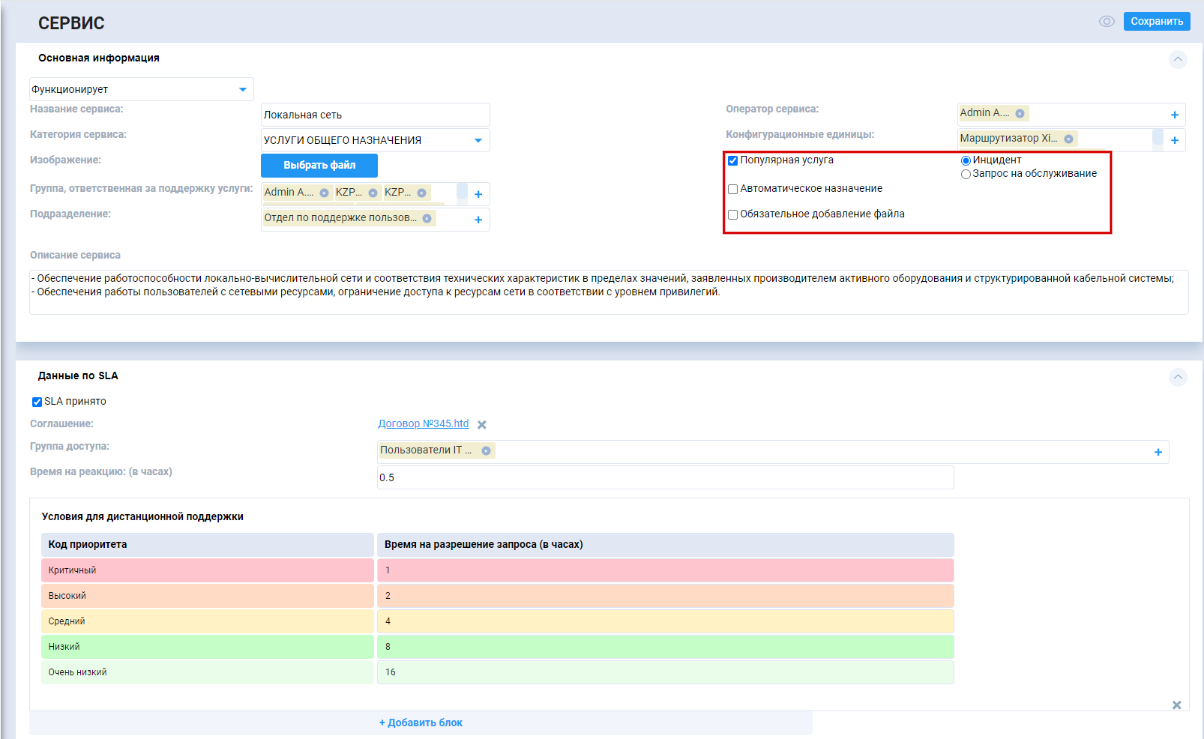 Рис.ПримечаниеОпция Популярная услуга отмечается для вынесения услуги на портале для быстрого доступа на Главной странице. Также в записи популярной услуги можно выбрать опцию - инцидент или запрос на обслуживание будет создаваться по умолчанию при создании обращения с портала. Для правильной работы в реестре сервисов необходимо поставить галочку «отображать при просмотре» для поля itsm_form_service_type.Включение опции Обязательное добавление файла будет обязывать пользователя прикладывать файл при создании обращения по данной услуге с портала.При включении Автоматического назначения обращения с портала будут автоматически назначаться в статусе «На очереди» на группу, ответственную за поддержку услуги.При необходимости, форма Услуги может быть дополнена произвольными полями, например, так: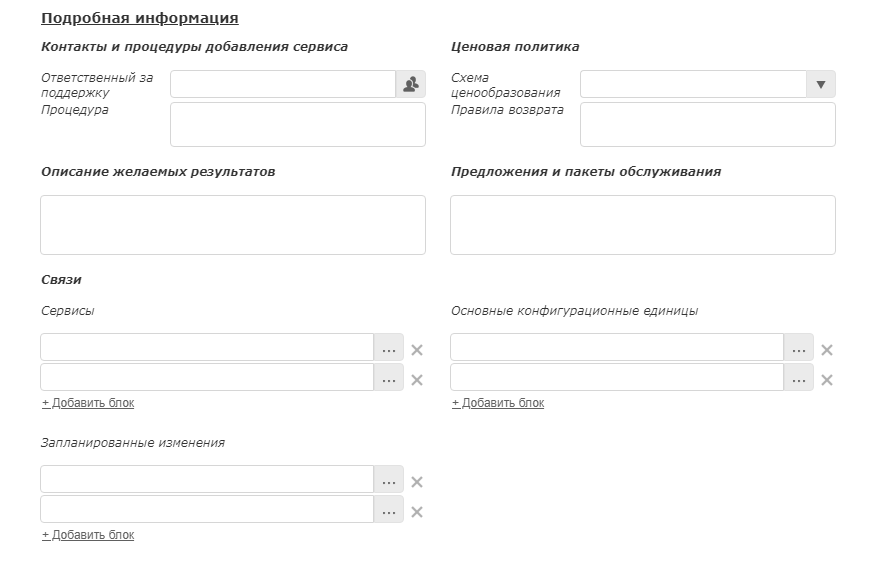 Рис.1.4. Кастомизация процессов по факту выявленных пожеланийДля выявления пожеланий по изменению стандартной конфигурации продукта, устанавливаемой по-умолчанию, рекомендуется провести демонстрацию всем заинтересованным лицам проекта, в том числе, конечным пользователем: сотрудникам первой и второй линии.Все пожелания/замечания к продукту должны быть задокументированы и проанализированы на сложность и сроки адаптации продукта под данные требования.В качестве вспомогательного инструмента к определению необходимых настроек в системе для реализации тех или иных пожеланий, рекомендуется ознакомиться со Структурой продукта [http://rtd.lan.arta.kz/docs/synergy-itsm-custom-manual/ru/itsm-2.0/Product_structure.html], а также Руководством разработчика [http://rtd.lan.arta.kz/docs/guide/ru/minsky/]ПредупреждениеНастоятельно рекомендуем провести полное тестирование всех процессов, после произведения настроек конфигурации.1.5. Обучение сотрудников работе в системеВсе сотрудники организации, которым в рамках проекта предполагается обучение, могут быть объединены в группы согласно осуществляемым ими ролям (операторы 1 линии, исполнители 2 линии, менеджеры проблем и т.д.)Рекомендуем адаптировать руководство пользователя, представленное по-умолчанию, согласно произведенным изменениям конфигурации, оргстукртуе компании и прочей специфики проекта.В первую очередь, должны быть обучены сотрудники, исполняющие основные роли в процессах, попадающих под опытную эксплуатацию (см. Шаг 6)1.6. Опытная эксплуатацияПроцесс опытной эксплуатации представляет собой имитацию полноценной работы системы в боевом режиме, но в меньших масштабах. Это может быть прогон основных боевых процессов на выделенном подразделении или на определенной категории обращений.Продолжительность процесса опытной эксплуатации зависит от масштабов проекта и количество внедряемых одновременно процессов.Результатом опытной эксплуатации должен являться подтвержденный всеми заинтересованными сторонами факт готовности системы к использованию в промышленном режиме.В случае выявления замечаний в ходе опытной эксплуатации, должны быть произведены соответствующие настройки в системе и измененные процессы должны быть протестированы повторно.ПримечаниеРекомендуем адаптировать руководство пользователя, представленное по-умолчанию, согласно произведенным изменениям конфигурации, оргстукртуе компании и прочей специфики проекта.1.7. Запуск в промышленную эксплуатацию2. Инструкция по установкеШаг1 При необходимости, установить Arta Synergy до актуальной версии 4.1 (minsky) - Инструкция по установке ARTA SYNERGY [http://tdd.lan.arta.kz/docs/synergy/tags/minsky/admin-manual/html/install-and-setup.html].Шаг2 Для использования Дашбордов установить Elasticsearch и Kibana Инструкция по установке [http://tdd.lan.arta.kz/docs/synergy/tags/minsky/admin-manual/html/appendix.dashboards.html].Шаг3 в подсистеме администрирования обновить БД, завести Системного пользователякод пользователя - itsm_service_userроли Администратор , Разработчик Synergy , Конструктор web-клиентадоступ в систему - разрешензадать логин/парольШаг4 Подключение репозиториевОткрыть файл на редактированиеnano /etc/apt/sources.listДобавить либо раскомментировать строку репозитория.deb [allow-insecure=yes] http://deb.arta.kz/tengri          product-stable       main contrib non-free
deb [allow-insecure=yes] http://deb.arta.kz/tengri constructor-2.2 main contrib non-freeОбновить списки пакетов:apt-get updateШаг5 Установка приложенияДля установки приложения необходимо выполнить команду:apt-get install arta-synergy-apps-itsmВ ходе установки необходимо выполнить следующее:Выбрать тип установки из предложенного спискаInstall/Upgrade Configuration - установка приложения и загрузка его конфигурации (без БД, хранилища, индексов)Manual - установка только приложения без автоматической загрузки конфигурации, дашбордов и всего остальногоУказать URL до Synergy, на котором производится работа (например: http://192.168.1.172:8080/Synergy)Ввести последовательно логин и пароль Системного пользователяПримечаниеДля предотвращения дальнейшей нечаянной установки нестабильных версий пакетов из репозитория unstable, после установки arta-synergy-apps-itsm рекомендуется его закомментировать в том же файле /etc/apt/sources.list2.1. Для работоспособности личного кабинета необходимоВ файле /etc/nginx/sites-enabled/synergy-base проверить наличие следующих данных:location /itsm {

allow                       all;

proxy_pass          http://127.0.0.1:8080/itsm;

proxy_set_header    Host       $host;

proxy_set_header    X-Real-IP  $remote_addr;

}

location /itsm-arm {
        allow                   all;
        proxy_pass              http://127.0.0.1:8080/itsm-arm;
        proxy_set_header        Host       $host;
        proxy_set_header        X-Real-IP  $remote_addr;
}Проверить наличие очередей и их слушателей для ITSM в двух файлах:/opt/synergy/jboss/standalone/configuration/standalone-onesynergy.xml<jms-queue name="ItsmFormChangeQueue" entries="queue/ItsmFormChangeQueue java:jboss/queues/Integration/ItsmFormChangeQueue" durable="true"/>
<jms-queue name="ItsmBlockingQueue" entries="queue/ItsmBlockingQueue java:jboss/queues/Integration/ItsmBlockingQueue" durable="true"/>
<jms-queue name="ItsmCallback_1" entries="queue/ItsmCallback_1 java:jboss/queues/Integration/ItsmCallback_1" durable="true"/>
<jms-queue name="DocflowDocument" entries="queue/DocflowDocument java:jboss/queues/Synergy/DocflowDocument" durable="true"/>а также наличие подключения к базе для интеграции с почтой в этом же файле <xa-datasource jndi-name="java:/SynergyItsm" pool-name="synergy_itsm_ds" enabled="true" use-ccm="false">
    <xa-datasource-property name="URL">
             jdbc:mysql://127.0.0.1:3306/synergy?useUnicode=true&amp;characterEncoding=utf8
    </xa-datasource-property>
    <driver>com.mysql</driver>
    <xa-pool>
        <min-pool-size>20</min-pool-size>
        <max-pool-size>100</max-pool-size>
        <is-same-rm-override>false</is-same-rm-override>
        <interleaving>false</interleaving>
        <pad-xid>false</pad-xid>
        <wrap-xa-resource>false</wrap-xa-resource>
    </xa-pool>
    <security>
        <user-name>root</user-name>
        <password>root</password>
        </security>
    <validation>
        <valid-connection-checker class-name="org.jboss.jca.adapters.jdbc.extensions.mysql.MySQLValidConnectionChecker"/>
        <check-valid-connection-sql>select 1</check-valid-connection-sql>
        <validate-on-match>false</validate-on-match>
        <background-validation>true</background-validation>
        <exception-sorter class-name="org.jboss.jca.adapters.jdbc.extensions.mysql.MySQLExceptionSorter"/>
    </validation>
    <statement>
        <share-prepared-statements>false</share-prepared-statements>
    </statement>
</xa-datasource>/opt/synergy/jboss/standalone/configuration/arta/api-observation-configuration.xml<listener>
    <queue>java:jboss/queues/Integration/ItsmBlockingQueue</queue>

    <event>event.blocking.itsm.*</event>
</listener>

<listener>
    <queue>java:jboss/queues/Integration/ItsmBlockingQueue</queue>

    <event>event.blocking.incident.*</event>
</listener>

<listener>
    <queue>java:jboss/queues/Integration/ItsmBlockingQueue</queue>

    <event>event.blocking.problem.*</event>
</listener>

<listener>
    <queue>java:jboss/queues/Synergy/DocflowDocument</queue>

    <event>event.docflow.document.*</event>
</listener>Кроме того, удостоверьтесь, что конфигурационный файл /opt/synergy/jboss/standalone/configuration/itsm.properties содержит следующие строки (только с Вашими данными):login=1

password=1

address=http://127.0.0.1:8080/Synergy

public_address=http://192.168.1.172:8080/Synergy2.2. В случае установки в режиме ManualИмпортировать приложение /opt/synergy/apps/itsm/itsm_application.7zipУстановить Constructor версией 2.2 и выше.Импортировать приложение в конструктор и задеплоить его /opt/synergy/apps/itsm/itsm_arm.jsonПредупреждениеДля работоспособности приложения в дальнейшем, необходимо убедиться, что elastic запущен. В противном случае может быть проблема с невозможностью создать запись реестра. Для предотвращения необходимо выполнить команду: /etc/init.d/elasticsearch start3. Инструкция по обновлению с itsm-2.0 до itsm-2.0.1Обновлять пакет ITSM желательно с версии itsm-2.0 (minsky) до версии itsm-2.0.1 (minsky), так как обновление с данной версии протестировано и проверено. Для обновления необходимо:Шаг1 Обновить Arta Synergy до актуальной версии 4.1 (minsky), а также проверить, установлены ли Elasticsearch и Kibana.Шаг2 Проверить наличие Системного пользователя:код пользователя - itsm_service_userроли Администратор , Разработчик Synergy, Конструктор web-клиентадоступ в систему - разрешензадать логин/парольПримечание: По умолчанию эти пункты уже реализованы, так как у вас был настроен пакет itsm-2.0.Шаг3 Подключение репозиториевОткрыть файл на редактированиеnano /etc/apt/sources.listДобавить либо раскомментировать строку репозитория.deb [allow-insecure=yes] http://deb.arta.kz/tengri          product-stable       main contrib non-free
deb [allow-insecure=yes] http://deb.arta.kz/tengri constructor-2.2 main contrib non-freeОбновить списки пакетов:apt-get updateШаг4 Установка приложенияДля установки приложения необходимо выполнить команду:apt-get install arta-synergy-apps-itsmВ ходе установки необходимо выполнить следующее:Выбрать тип установки из предложенного спискаInstall/Upgrade Configuration - установка приложения и загрузка его конфигурации (без БД, хранилища, индексов)Manual - установка только приложения без автоматической загрузки конфигурации, дашбордов и всего остальногоУказать URL до Synergy, на котором производится работа (например: http://192.168.1.172:8080/Synergy)Ввести последовательно логин и пароль Системного пользователяШаг5 В случае установки в режиме Manual:Импортировать приложение /opt/synergy/apps/itsm/itsm_application.7zipУстановить Constructor версией 2.2 и выше.Импортировать приложение в конструктор и задеплоить его /opt/synergy/apps/itsm/itsm_arm.jsonПредупреждениеДля работоспособности приложения в дальнейшем, необходимо убедиться, что elastic запущен. В противном случае может быть проблема с невозможностью создать запись реестра. Для предотвращения необходимо выполнить команду: /etc/init.d/elasticsearch start3.1. Для работоспособности личного кабинета необходимоВ файле /etc/nginx/sites-enabled/synergy-base проверить наличие следующих строк:location /itsm {

allow                       all;

proxy_pass          http://127.0.0.1:8080/itsm;

proxy_set_header    Host       $host;

proxy_set_header    X-Real-IP  $remote_addr;

}location /itsm-arm {
    allow                   all;
    proxy_pass              http://127.0.0.1:8080/itsm-arm;
    proxy_set_header        Host       $host;
    proxy_set_header        X-Real-IP  $remote_addr;
}Проверить наличие очередей и их слушателей для ITSM в двух файлах:/opt/synergy/jboss/standalone/configuration/standalone-onesynergy.xml<jms-queue name="ItsmFormChangeQueue" entries="queue/ItsmFormChangeQueue java:jboss/queues/Integration/ItsmFormChangeQueue" durable="true"/>
<jms-queue name="ItsmBlockingQueue" entries="queue/ItsmBlockingQueue java:jboss/queues/Integration/ItsmBlockingQueue" durable="true"/>
<jms-queue name="ItsmCallback_1" entries="queue/ItsmCallback_1 java:jboss/queues/Integration/ItsmCallback_1" durable="true"/>
<jms-queue name="DocflowDocument" entries="queue/DocflowDocument java:jboss/queues/Synergy/DocflowDocument" durable="true"/>а также наличие подключения к базе для интеграции с почтой в этом же файле<xa-datasource jndi-name="java:/SynergyItsm" pool-name="synergy_itsm_ds" enabled="true" use-ccm="false">
    <xa-datasource-property name="URL">
             jdbc:mysql://127.0.0.1:3306/synergy?useUnicode=true&amp;characterEncoding=utf8
    </xa-datasource-property>
    <driver>com.mysql</driver>
    <xa-pool>
        <min-pool-size>20</min-pool-size>
        <max-pool-size>100</max-pool-size>
        <is-same-rm-override>false</is-same-rm-override>
        <interleaving>false</interleaving>
        <pad-xid>false</pad-xid>
        <wrap-xa-resource>false</wrap-xa-resource>
    </xa-pool>
    <security>
        <user-name>root</user-name>
        <password>root</password>
        </security>
    <validation>
        <valid-connection-checker class-name="org.jboss.jca.adapters.jdbc.extensions.mysql.MySQLValidConnectionChecker"/>
        <check-valid-connection-sql>select 1</check-valid-connection-sql>
        <validate-on-match>false</validate-on-match>
        <background-validation>true</background-validation>
        <exception-sorter class-name="org.jboss.jca.adapters.jdbc.extensions.mysql.MySQLExceptionSorter"/>
    </validation>
    <statement>
        <share-prepared-statements>false</share-prepared-statements>
    </statement>
</xa-datasource>/opt/synergy/jboss/standalone/configuration/arta/api-observation-configuration.xml <listener>
  <queue>java:jboss/queues/Integration/ItsmBlockingQueue</queue>
  <event>event.blocking.itsm.*</event>
</listener>
<listener>
  <queue>java:jboss/queues/Integration/ItsmBlockingQueue</queue>
  <event>event.blocking.incident.*</event>
</listener>
<listener>
  <queue>java:jboss/queues/Integration/ItsmBlockingQueue</queue>
  <event>event.blocking.problem.*</event>
</listener>
<listener>
  <queue>java:jboss/queues/Synergy/DocflowDocument</queue>
  <event>event.docflow.document.*</event>
</listener>Кроме того, удостоверьтесь, что конфигурационный файл /opt/synergy/jboss/standalone/configuration/itsm.properties содержит следующие строки (только с Вашими данными):login=1

password=1

address=http://127.0.0.1:8080/Synergy

public_address=http://192.168.1.172:8080/SynergyПроверить осуществлен ли деплой приложения itsm.war. Если нет, то задеплоить его.Пройти по всем пунктам раздела Первичные настройки [http://rtd.lan.arta.kz/docs/synergy-itsm-custom-manual/ru/itsm-2.0.1/First_configuration.html] и проверить, что все настройки выполнены. Если какие-либо не выполнены, сделать данные настройки.4. Первичные настройки4.1. Для общей работоспособностиВ подсистеме администрирования:обновить БДзавести пользователей и орг.структуру (Либо настроить синхронизацию с AD), в которой будут:Системный пользователь (создается до установки Synergy ITSM, должен быть назначен на должность)Инициаторы обращенийОператоры Первой линииИсполнители Второй линии (Количество уровней исполнения можно увеличить).Добавить пользователей в группы:Первая линия - всех операторов первой линииВторая линия - всех исполнителей второй линииitsm_group_reassign_access - Пользователи, которым предоставляется доступ к Переназначению обращений, находящихся на исполнении.itsm_group_admin - Администраторы и системный пользователь.itsm_group_settings - группа пользователей, которые будут видеть модуль Настройки в АРМ.itsm_group_button_rfc - пользователи, для которых доступна кнопка «Запрос на изменение» для создания запросов из обращений.itsm_group_priority_change - пользователи с доступом на смену приоритета обращенияПримечание. Обязательно необходимо добавить системного пользователя в группу itsm_group_admin.В Конфигураторе:В справочник Форм завершения добавить новые формы завершения для обращения, проблемы, запроса на изменение и изменения, базы знаний следующим образом:ФЗ инцидента: код itsm_completion_form_new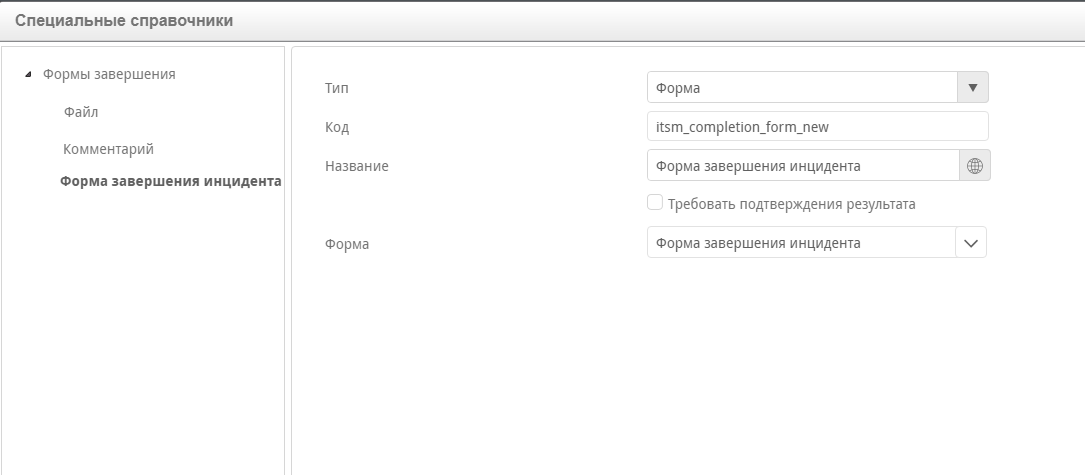 Рис.ФЗ проблемы: код itsm_problem_completion_form_new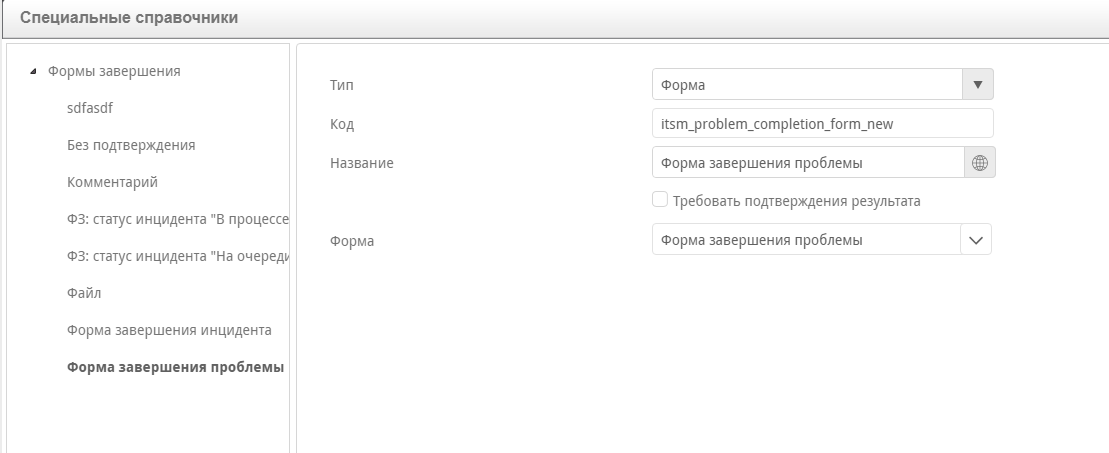 Рис.ФЗ запроса на изменение: код itsm_rfc_completion_form_new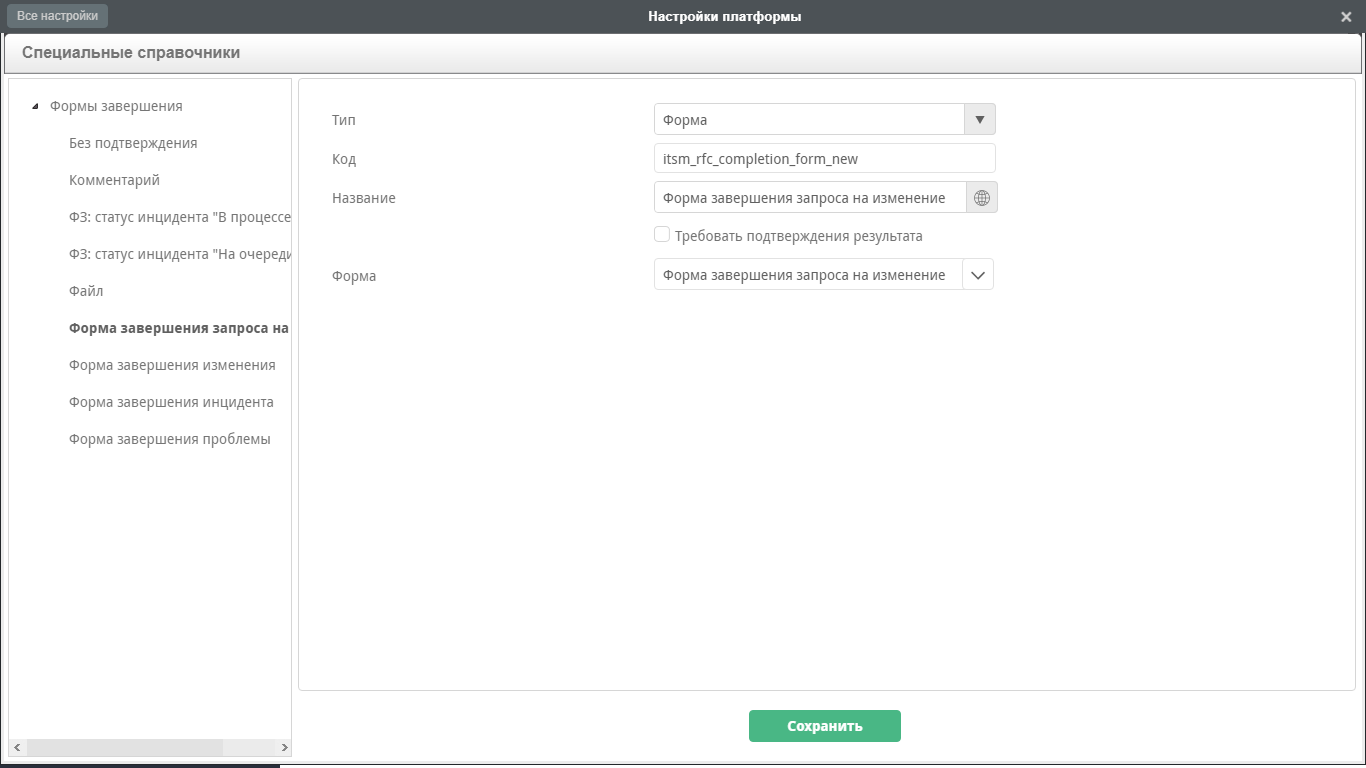 Рис.ФЗ изменения: код itsm_change_completion_new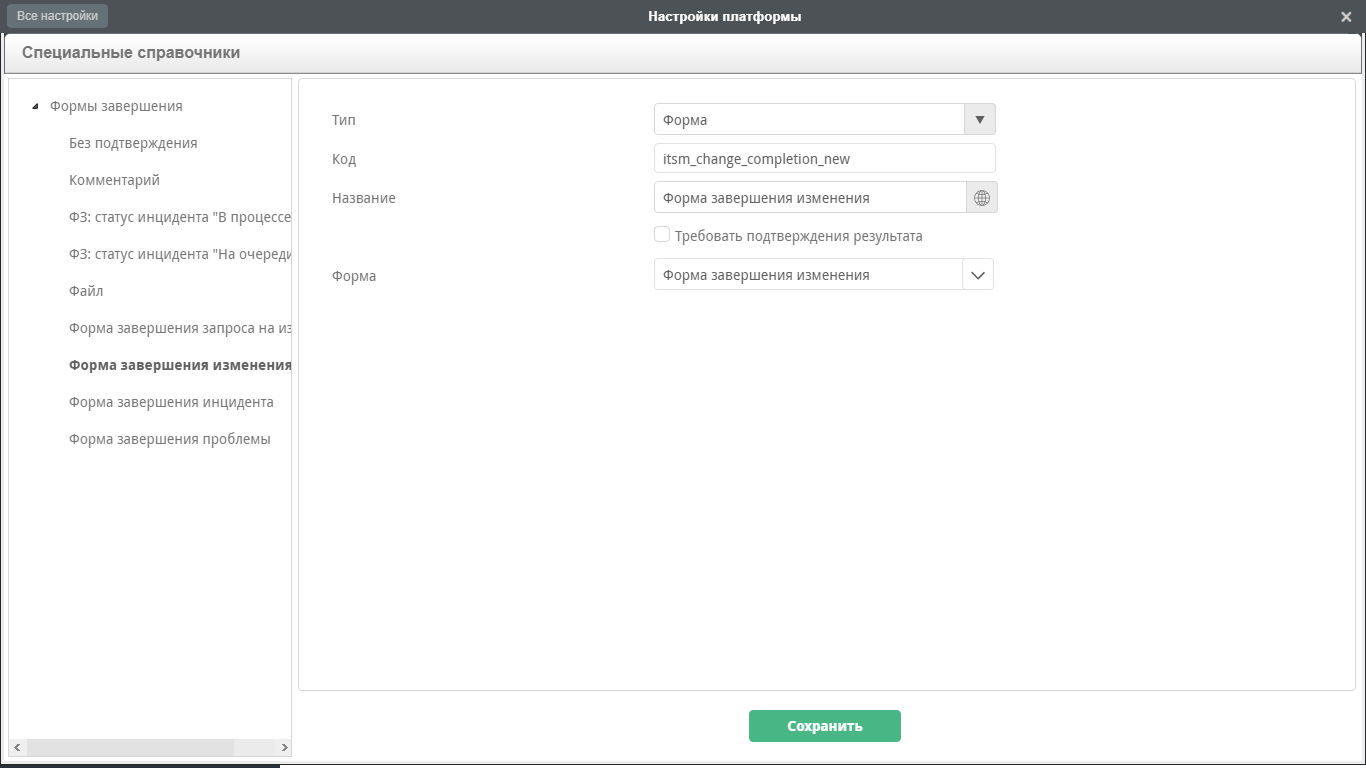 Рис.ФЗ базы знаний: код itsm_knowledgebase_completion_new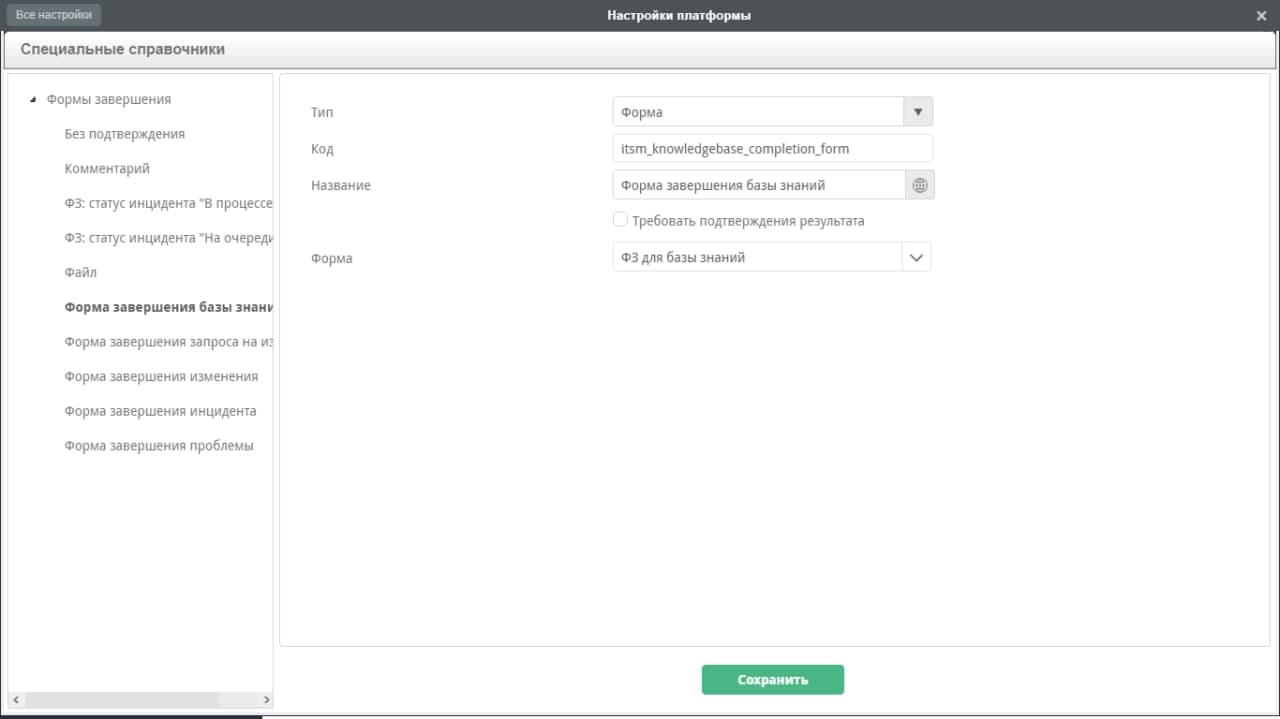 Рис.А также добавить форму завершения без подтверждения: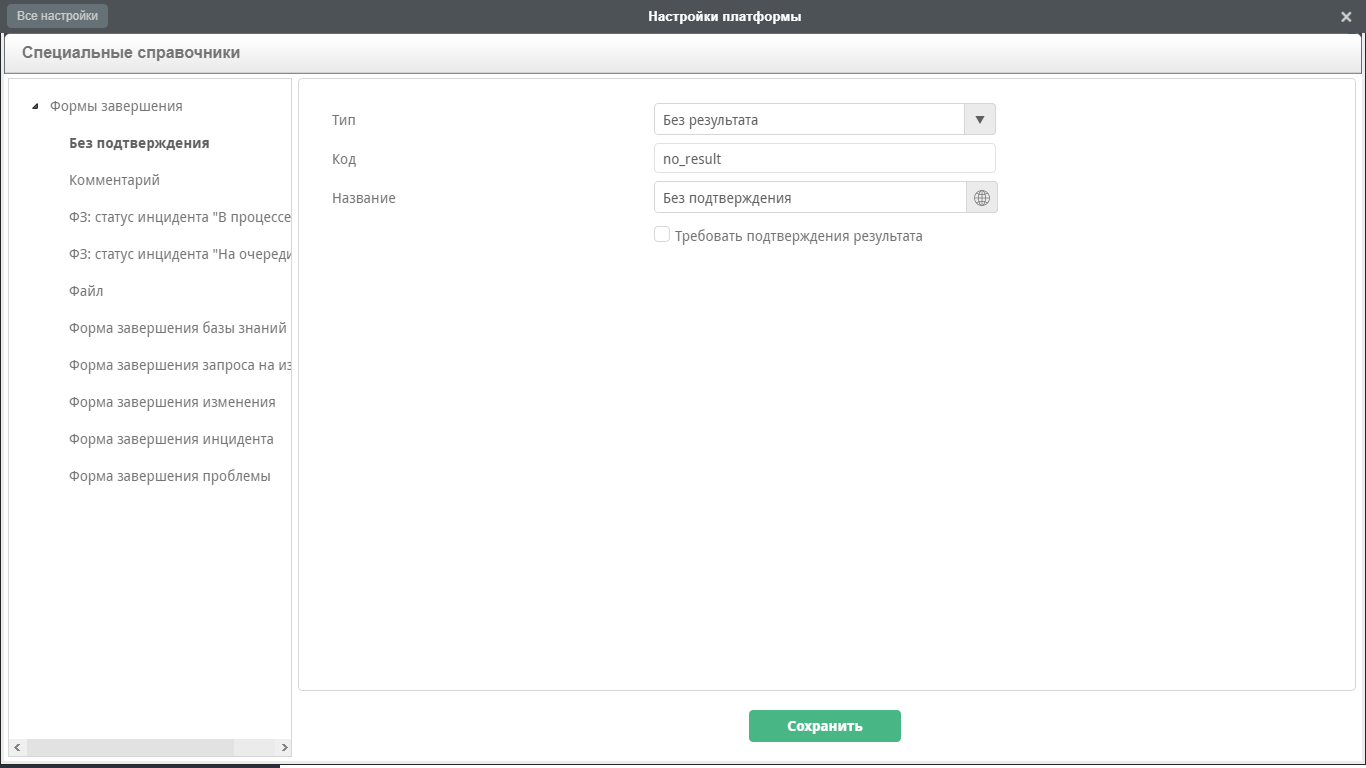 На формах:в форме “Обращение” вставить значения оператора, исполнителя, системного пользователя по умолчаниюв форме “Проблема” вставить значения ответственного менеджера, исполнителя, системного пользователя по умолчаниюв форме “Изменение” вставить значение ответственного за координацию изменений в ИТ/администратора системы, владельца БП, ответственного за релиз, бизнес-аналитика, разработчика, тестировщика, системного пользователя по умолчаниюв форме «Запрос на изменение RFC» вставить значение ответственного за координацию изменений в ИТ/администратора системы, CAB, системного пользователя по умолчаниюПроверить/уточнить права на реестры, а также на фильтры реестров для правильного отображения на АРМ. Обязательно для пользователей, которые подают на портале обращения, дать права на реестр Обращения.Сбросить значения счетчиков, либо при необходимости создать свои шаблоны номеров для идентификаторов и применить их в соответствующих формахПрописать логин/пароль системного пользователя для всех скриптов Блокирующих процессов.Для реестра «Заявка на права доступа» в маршруте активации для работы «Прошу назначить права доступа» указать требуемого ответственного.Для реестра «База знаний» в маршруте активации для согласования «Прошу согласовать» указать требуемого ответственного.Для внешнего модуля «Связи конфигурацинных единиц» указать группы доступа.В группе реестров Настройки (itsm_reggroup_settings) оставить/добавить те реестры, которые будут отображаться в модуле Настройки в АРМ.4.2. В интерфейсе АРМ:1. После установки ITSM есть возможность установить картинки для страницы авторизации и для логотипа АРМ - в модуле Настройки, реестр «Настройки АРМ» и на уведомлении о заполнении дефолтными значениями указать ОК. После установки ITSM будет создана записть настроек АРМ, заполненная значениями по умолчанию. При необходимости можно поменять настройки - отображение модуля Задачи, статусы обращений для кнопки «В проблему» и отображаемые реестры.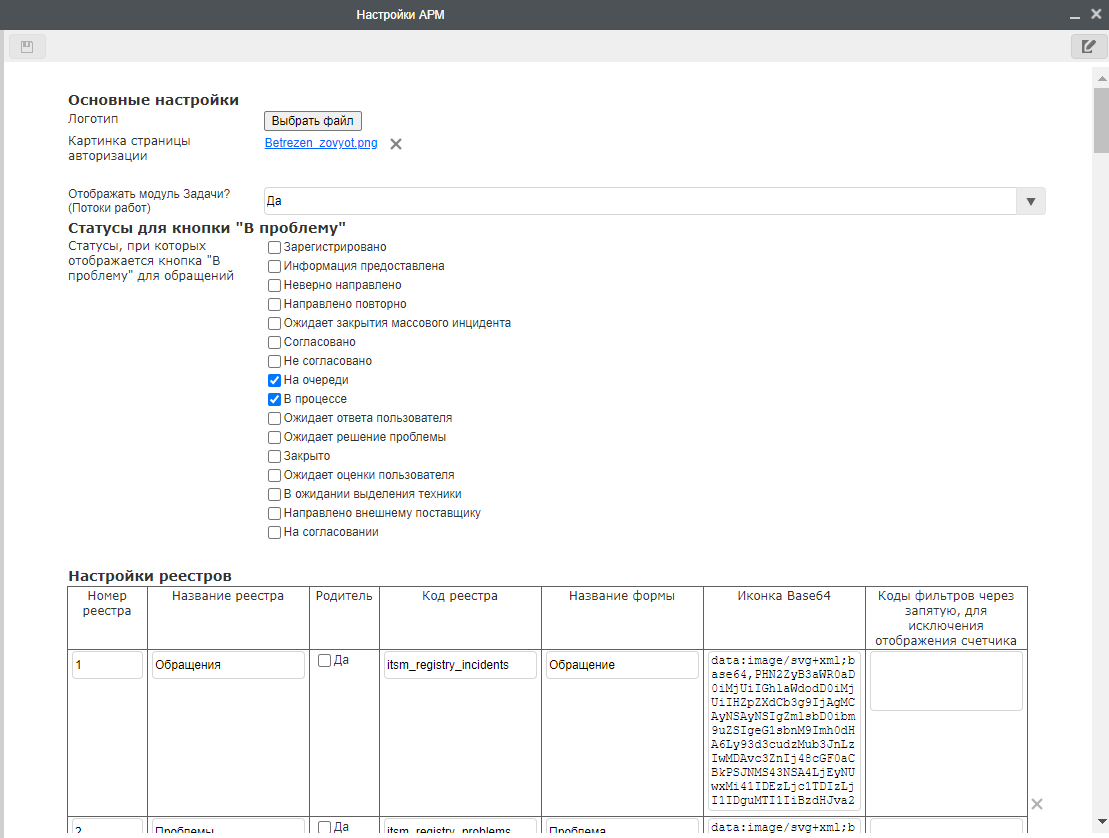 Если в АРМ нет необходимости работать с оргструктурой - можно удалить строки с реестрами оргструктуры из дин.таблицы (либо просто не давать на них доступ в конфигураторе):Родительский объект Оргструктура (Родитель == да)Дочерние реестры:Назначение на должность (str_registry_appointment),Перевод на новую должность (str_registry_reassignment),Увольнение с должности (str_registry_dismissal),Создание подразделения (str_registry_depart),Создание должности (str_registry_position).Создать и заполнить одну запись в реестре “Настройки портала” и после этого для всех групп закрыть доступ на создание и удаление в этом реестре (необходимо для корректной работы портала):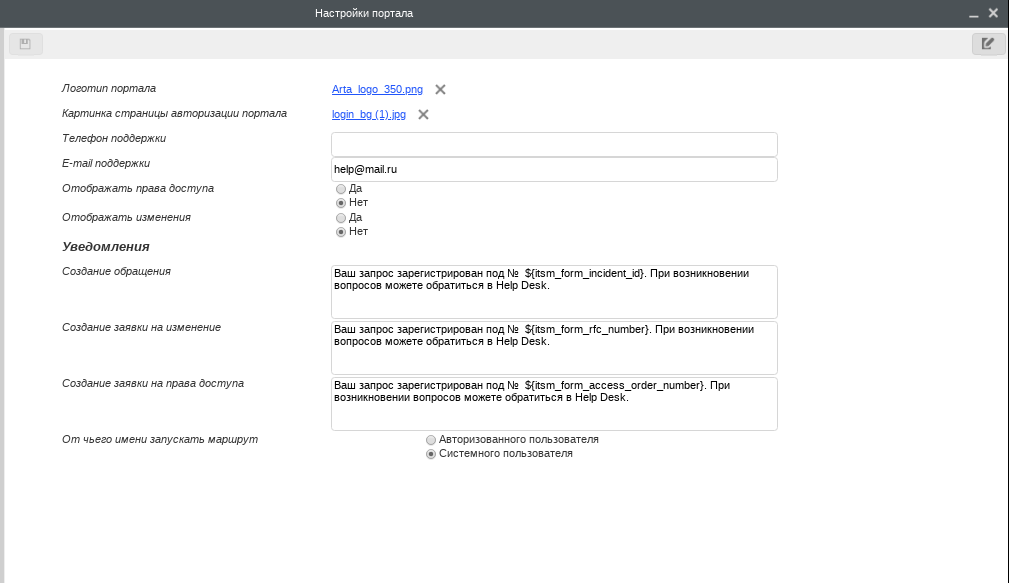 Создать и заполнить хотя бы одну запись реестра «Сервисы» для возможности запуска обращения по маршруту.Для отправки уведомлений из системы настроить в системе администрирования «Настройки уведомлений», это описано в следующей главе «Настройка интеграции с почтой». Нужно создать одну запись реестра «Настройки уведомлений» и проверить, что уведомление к статусу «Ожидает ответа пользователя» (код 4) содержит в тексте #>Описание:.Для настройки универсальных уведомлений создать и заполнить одну запись в реестре «Универсальные уведомления»: указать код реестра, код поля (полей) пользователей/групп, на email’ы которых нужно отправить уведомления, а также тему и текст уведомления. В соответствующее место маршрута необходимо поставить блок-процесс event.blocking.interpreter.notifications.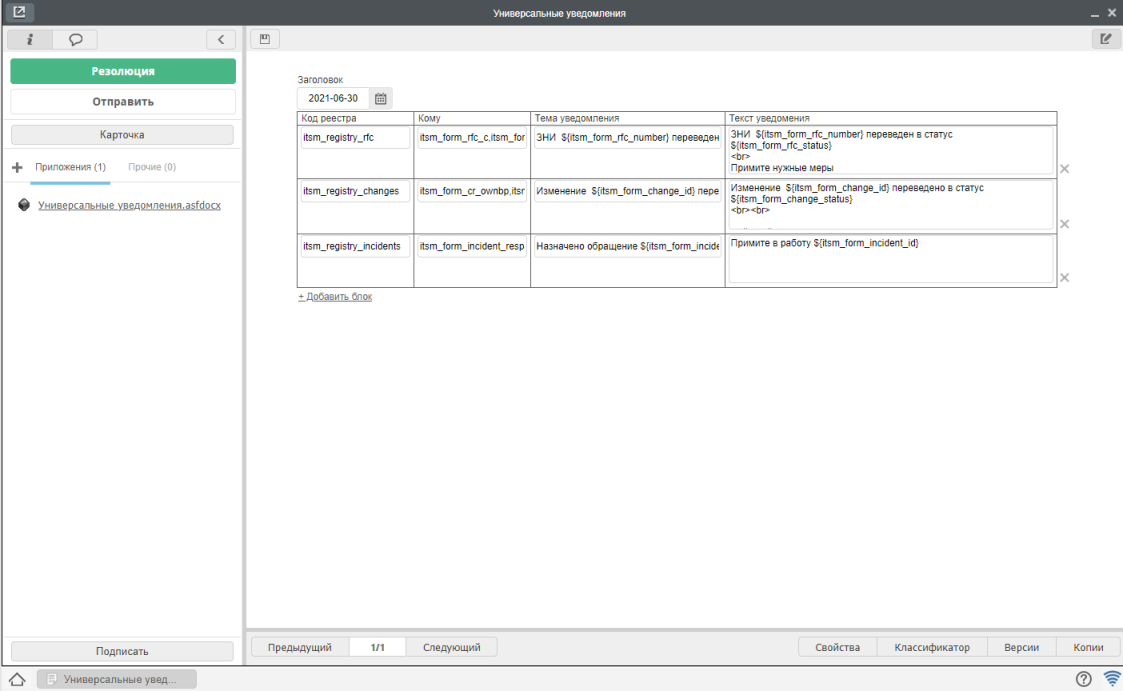 4.3. При обновлении приложения АРМЕсли до обновления у вас уже был установлен Конструктор с приложением АРМ, код которого itsm-arm, то из-за особенностей загрузки конфигурации в Конструкторе приложений после обновления будет 2 приложения: старое и новое. При этом по умолчанию активным будет именно старое приложение. Поэтому все следующие действия сводятся к трем шагам:В старом приложении освободить дефолтные код и URL.В новом приложении настроить дефолтные код и URL.Передеплоить приложение со стороны сервера.Во-вторых, настроить обновленное приложение в Конструкторе:Открыть Конструктор приложений по адресу http://адрес_сервера:порт/constructor (например: http://192.168.4.80:8080/constructor) и авторизоваться под Системным пользователем.Открыть старое приложение с кодом и URL itsm-arm и выполнить следующие действия в нем:выбрать меню «Клиент» -> «Свойства»;изменить название на любое значение, отличное от исходного (для примера подойдет АРМ сотрудника ITSM Old);изменить код и URL на любое значение, отличное от исходного itsm-arm (для примера подойдет itsm-arm1);сохранить изменения.Открыть новое приложение с названием АРМ сотрудника ITSM_IMPORTED и выполнить следующие действия в нем:выбрать меню «Клиент» -> «Свойства»;изменить название на любое значение, отличное от исходного АРМ сотрудника ITSM_IMPORTED (для примера подойдет название по умолчанию АРМ сотрудника ITSM);изменить код и URL строго на значение itsm-arm;сохранить изменения;выбрать меню «Клиент» -> «Деплой».В-третьих, передеплоить приложение со стороны сервера:Перейти в папку deployments:# cd /opt/synergy/jboss/standalone/deploymentsВыполнить команду:# touch itsm-arm.war.dodeploy4.4. Для работоспособности дашбордов:В интерфейсе Synergy:создать хотя бы по одной тестовой записи в реестрах “Обращения” и “Проблемы”В подсистеме администрирования:проиндексировать данные формВ конфигураторе:заменить во внешних модулях адрес приложения актуальной ссылкой на дашборды Kibana (полностью заменить ссылку):для “Аналитика по инцидентам” - дашборд «Аналитика по обращениям»для “Аналитика по проблемам” - дашборд «Проблемы»В Kibana:автоматически будут созданы шаблоны индексов: r-itsm_registry_incidents и r-itsm_registry_problems, а также созданы дашборды по инцидентам и проблемампроверить, что всё загрузилось, в дашбордах отсутствуют визуализации, помеченные «!» (при этом возможно наличие визуализаций со значениями “0”, “?”, “No results found”, и это всё не является ошибкой)В клиентской части:проверить работоспособность обоих дашбордовдля отображения дашбордов на АРМ необходимо создать записи в реестре Дашборды, указав:Название дашбордаURL дашбордаЕсть ли выбор периода?Показывать ли дашборд?Группу доступа к данному дашборду (в виде группы, не пользователя)4.5. Для реализации дашборда «Облако тегов»Данный дашборд отображает самые часто встречающиеся слова в поле «Тема»/»Описание» обращения, частота соответствует размеру текста. Чем чаще встречается то или иное слово, тем больше его шрифт. Таким образом, можно определить с чем чаще всего возникают проблемы.Для того чтобы исключить слова, которые повторяются, но не несут важности для пользователя, создан «Реестр исключений». Примеры слов: доброе, утро, не, работает и т.д.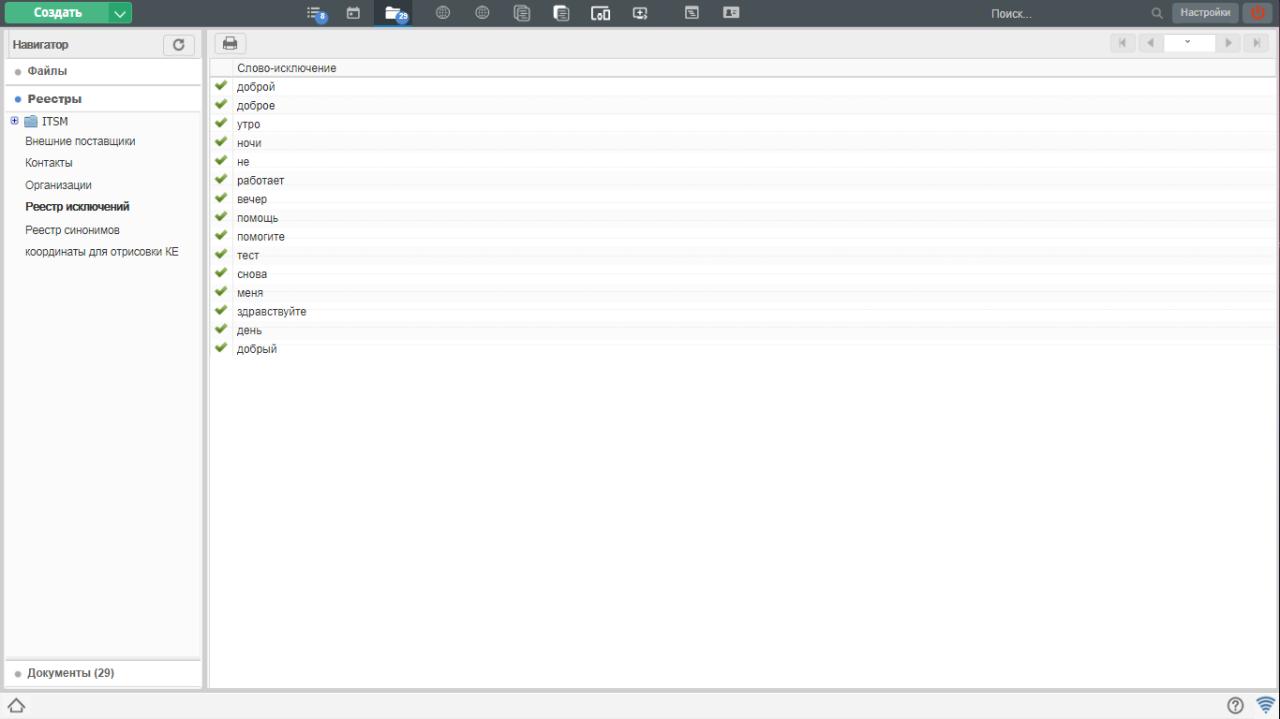 Рис. Реестр исключенийТак как одно слово может быть использовано с разными окончаниями, для группирования создан «Реестр синонимов». Например, в обращении могут использоваться слова: принтер, принтеру, принтера. Чтобы все эти слова воспринимались на визуализации как «принтер», необходимо заполнить его в Реестре синонимов.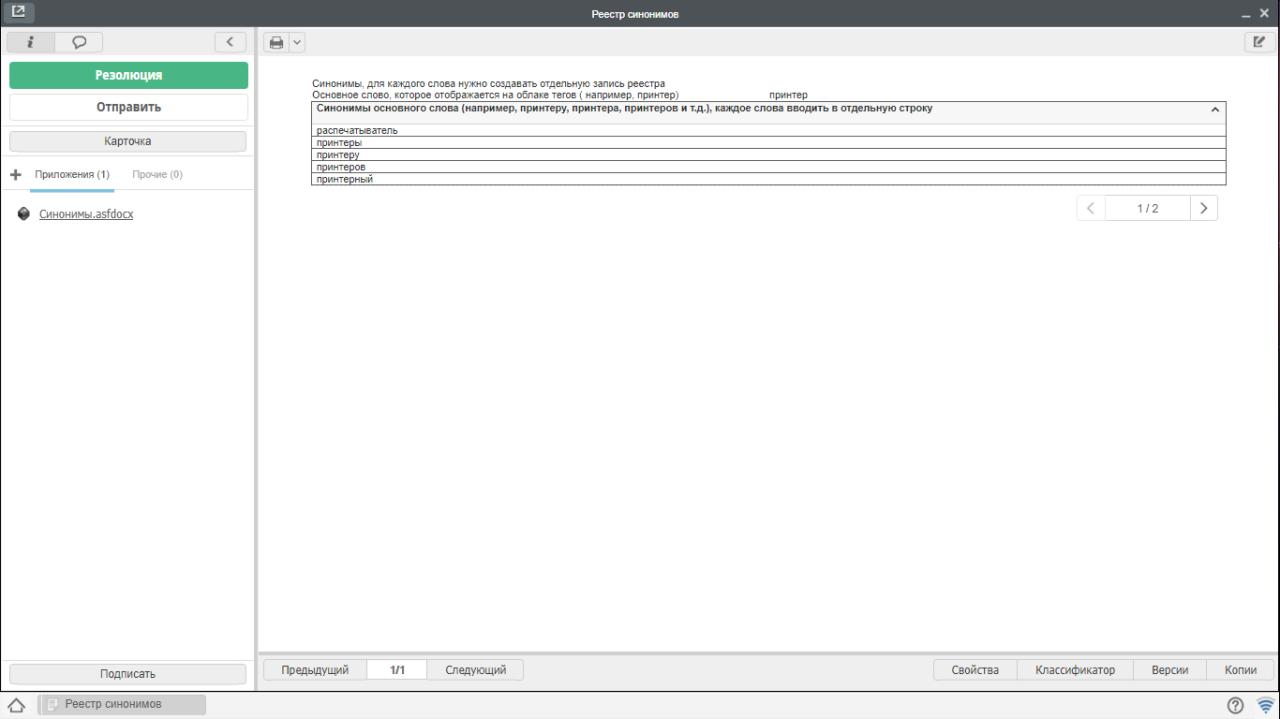 Рис. Реестр синонимовЗаполнить по возможности Реестр синонимов и Реестр исключений.Примечание: изменения в синонимах и исключениях после первичной индексации не будут применяться. Для этого требуется использование отдельного скрипта. В связи с этим необходимо на первом этапе заполнить реестры синонимов и исключений всеми необходимыми словами.Создать хотя бы одну запись реестра Обращений, заполнить тему, описание, запустить по маршруту активации.Создать индекс itsm_incident_tagcloud в Kibana->Management->Index Patterns->Add new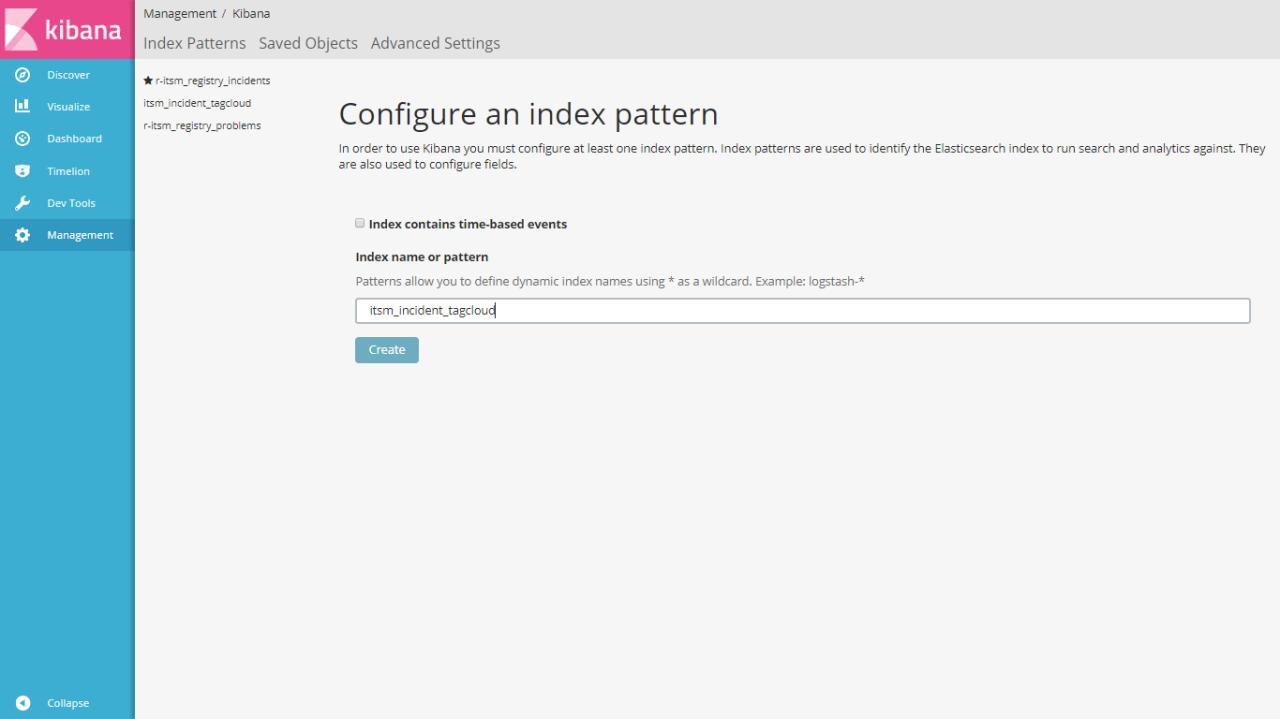 Рис. Создание индексаЗагрузить дашборд «Облако тегов и 2 визуализации «Облако тегов по теме», «Облако тегов по описанию». Архив можно скачать здесь.Для загрузки его необходимо перейти в Kibana->Management->Saved Objects и загрузить нажав на Import. Загружать необхрдимо json файлы, а не архив.После импорта можно перейти на дашборд и ознакомиться с результатами.При необходимости создать внешний модуль в SynergyIDE и добавить ссылку на этот дашборд, дать права группам пользователей.4.6. Для настройки уведомления о том, что у пользователя открыт документРеализовано уведомление для записей реестра Обращения в статусе «Зарегистрировано», которое отображается когда один пользователь открывает обращение, которое открыто у другого пользователя. Таким образом можно исключить одновременную работу над одним документом при распределении обращений.Также бывают ситуации, когда пользователь закрывает сразу же страницу браузера и тем самым документ не закрывается. В базе данных документ остается открытым под данным пользователем. Реализовано несколько API методов для работы с открытыми документами:GET /itsm/rest/document/isopen?documentID={documentID} - возвращает информацию по документу если он открыт, пример ответа:{«errorCode»: 0, «errorMessage»: «OK», «data»: {«userID»: «1», «documentID»: «bba1e996-c745-4d4f-b933-47aeef158ab2», «dataUUID»: «63857», «date»: «1577244327226»}}GET /itsm/rest/document/list - получает весь список открытых документов, пример ответа:{«errorCode»: 0, «errorMessage»: «OK», «data»: [{«userID»: «f7abd6d9-7b92-4da4-a183-d53feaee2296», «documentID»: «1b5f6d64-0d61-4f4c-b6a4-8fc80e6be177», «dataUUID»: «63828», «date»: «1577244489896»}, {«userID»: «1», «documentID»: «bba1e996-c745-4d4f-b933-47aeef158ab2», «dataUUID»: «63857», «date»: «1577244327226»}]}POST /itsm/rest/document/remove/{documentID} - удаляет из списка один документ, в ответ приходит 1 если был удален или 0 если в базе не найден данный документ, пример ответа:{«errorCode»: 0, «errorMessage»: «OK», «data»: 1}POST /itsm/rest/document/removeAll - удаляет из списка все документы, в ответ приходит количество удаленных записей, пример ответа:{«errorCode»: 0, «errorMessage»: «OK», «data»: 4}В случае если при выполнении любого из вышеперечисленных методов возникает ошибка, в ответ возвращается json:{«errorCode»: 13, «errorMessage»: «сообщение, характеризующее ошибку»}Также для удобства реализован скрипт closeOpenDocument.sh, который проверяет и удаляет из базы открытые документы. Данный скрипт можно поставить в крон для автоматического удаления зависших документов (для случаев когда событие закрытия документа из UI Synergy не может быть вызвано). Скрипт содержит настройки, которые по необходимости изменить под потребности: Скрипт находится в папке /opt/synergy/apps/itsm/scripts.# кол-во часов, прошедших с даты открытия документа, по истечению которых нужно удалить документ из базыHOURS=5# mySQL настройкиmysqlUser=»root»mysqlPass=»root»mysqlDB=»synergy»mysqlHost=»localhost»Для того чтобы поставить в крон необходимо:Подключиться по ssh и в терминале ввести команду$ crontab -eДобавить текст0 22 * * * /opt/synergy/apps/itsm/scripts/closeOpenDocument.shВ данном случае скрипт будет запускаться каждый день в 22.00. При необходимости можно поменять сроки исполнения.Сделать скрипт исполняемым:$ chmod a+x /opt/synergy/apps/itsm/scripts/closeOpenDocument.sh4.7. Для настройки иерархической эскалации по обращениямДля того чтобы поставить в крон необходимо:Подключиться по ssh и в терминале ввести команду$ crontab -eДобавить текст0 22 * * * /opt/synergy/apps/itsm/scripts/appEscalationRun.shВ данном случае скрипт будет запускаться каждый день в 22.00. При необходимости можно поменять сроки исполнения.Сделать скрипт исполняемым:$ chmod a+x /opt/synergy/apps/itsm/scripts/appEscalationRun.sh4.8. Для закрытия обращений, которые ожидают доработки со стороны инициатораБывают ситуации, когда пользователь обратился с обращением, и после отправки обращения на доработку пользователь не отвечает (возможно обращение уже не актуально). Обращения так и находится в статусе «Ожидает ответа пользователя». И так может собираться большое количество обращений. Для того чтобы их закрывать реализован скрипт close_incident.sh, который позволит закрыть данные заявки, если с момента отправления на доработку прошло 16 рабочих часов. Для того чтобы этот скрипт исполнялся его необходимо поставить в крон. Скрипт находится в папке /opt/synergy/apps/itsm/scripts. В скрипте имеются следующие настройки:файл откуда берутся настройки соединения с synergy: source /opt/synergy/jboss/standalone/configuration/arta/apps/itsm/itsm.propertiesподключение к базе mysql(при необходимости заменить в скрипте логин и пароль)mysqlUser=»User»mysqlPass=»Pass»mysqlHost=»127.0.0.1»расположение лог файла, код реестра инцидентов и комментарий по умолчанию:logFile=»/var/log/synergy/scripts.log»…registryCode=»itsm_registry_incidents»comment=»Закрыто по истечению времени на ожидание ответа пользователя»Для того чтобы его поставить в крон необходимо:Подключиться по ssh и в терминале ввести команду$ crontab -eДобавить текст0 23 * * * /opt/synergy/apps/itsm/scripts/close_incident.shВ данном случае скрипт будет запускаться каждый день в 23.00. При необходимости можно поменять сроки исполнения.Сделать скрипт исполняемым:$ chmod a+x /opt/synergy/apps/itsm/scripts/close_incident.shДля правильной работы скрипта с пакетом дополнительно будет установлена утилита jq. Для проверки правильной установки утилиты можно выполнить в терминале следующую команду:jq --versionВ ответ вернется версия установленной утилиты. Например: jq-1.5-1-a5b5cbe4.9. Для пересмотра и актуализации статей базы знанийСтатьи в базе знаний со временем теряют свою актуальность, поэтому периодически их нужно актуализировать. Для этого реализован скрипт knowledgebase_update.sh . Для периодического запуска данного скрипта, его нужно поставить в крон. Скрипт находится здесь: /opt/synergy/apps/itsm/scripts/knowledgebase_update.sh .Для работы данного скрипта, его необходимо сделать исполняемым:$ chmod a+x /opt/synergy/apps/itsm/scripts/knowledgebase_update.shДанный скрипт находит все статьи в статусе «В использовании», с «Даты проверки» которых прошло определенное время, и создает по ним работы ответственному менеджеру для актуализации статьи. После проверки статьи ответственный менеджер либо дополняет и оставляет статью в статусе «В использовании», либо отправляет в статус «В архиве». При этом дата проверки обновляется.Для указания времени, которое должно пройти с даты проверки, необходимо внести изменения в скрипт:#Срок проверки статейtermyear=1 # годtermmonth=2 # месяцtermdays=10 # деньТакже есть следующие настройки, которые необходимо настроить под данные клиента:#Код реестра Базы знанийregistryCode=»itsm_registry_knowledgebase»#настройки mysqlmysqlUser=»root»mysqlPass=»root»mysqlHost=»127.0.0.1»#тут есть логин/пароль и хост синержиsource /opt/synergy/jboss/standalone/configuration/itsm.properties4.10. Для уведомления определенных пользователей об окончании сроков документов по активамНа форме реестра Активы в разделе Документы есть возможностью добавления договоров, гарантийных документов, контрактов для активов. Также добавлена возможность уведомления об окончании сроков с указанием даты уведомления и пользователей. При включении данной опции пользователям на почту с помощью скрипта будет направлено увдомление об окончании сроков документов.Реализован скрипт contractExpirationNotice.sh . Данный скрипт запускает запись реестра «Реестр для отправки уведомлений по срокам действия контрактов» и находит документы, по которым необходимо направить уведомления в текущем месяце. И соответственно направляются уведомления на почту. Для удобства данный скрипт необходимо поставить в крон в подходящее время. Но перед этим его нужно сделать исполняемым с помощью следующей команды:$ chmod a+x /opt/synergy/apps/itsm/scripts/contractExpirationNotice.sh4.11. Для регистрации обращений из внешних системДля регистрации обращений из внешних систем можно использовать кастомную API ${HOST}/itsm/rest/incident/createДля каждого описанного ниже апи, для авторизации необходимо передавать заголовок: «Authorization», «Basic » + btoa(unescape(encodeURIComponent(login + «:» + password)))вызвать метод для создания временного файла на сервере: ${HOST}/Synergy/rest/api/storage/start_upload (start_upload)Method: GETВ ответе получаем путь до временного файла, пример ответа:{«errorCode»: «0», «file»: «/opt/synergy/jboss/standalone/tmp/Synergy/upload.tmp/96f50f11-17e7-4aa9-9798-cba4d81f4135»}Далее необходимо загрузить данные во временный файл с помощью метода ${HOST}/Synergy/rest/api/storage/upload_part (upload_part)Method: POSTEnctype: multipart/form-dataпосле загрузки файлов на сервер, необходимо вызвать метод создания обращения ${HOST}/itsm/rest/incident/createMethod: POSTContent Type: application/json; charset=utf-8пример передаваемых параметров:{«theme»: «text theme», «description»: «text description», «files»: [{«name»: «file.txt», «path»: «/opt/synergy/jboss/standalone/tmp/Synergy/upload.tmp/96f50f11-17e7-4aa9-9798-cba4d81f4135»}]}В параметр files передается массив объектов, в каждом объекте передается имя файла и путь до временного файла на сервере, который получается при выполнении апи rest/api/storage/start_upload пример успешного ответа: {«regNumber»: «inc-29181», «dataUUID»: «67423», «documentID»: «e924f754-d23e-4528-90a0-4b81d3085fd5»}Если необходимости в передачи файлов нет, то можно сразу вызвать апи ${HOST}/itsm/rest/incident/create без параметра files, пропустив первые 2 шага.5. Настройка интеграции с почтой5.1. УведомленияДля отправки уведомлений и получения, обрабротки обращений должен быть заведен специальный общий адрес электронной почты.В приложении SynergyAdmin открыть вкладку «Настройки уведомлений» ввести параметры почты-отправителя уведомлений.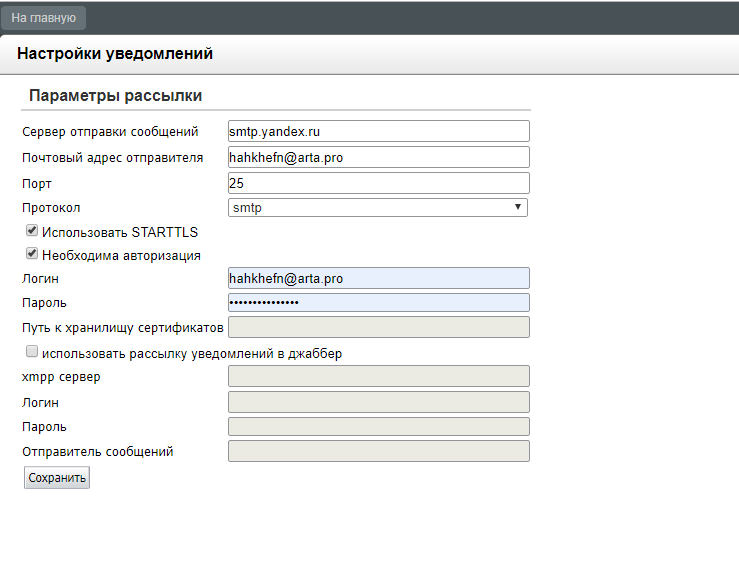 Рис.Для всех пользователей в структуре должны быть указаны email адрес в профиле пользователя.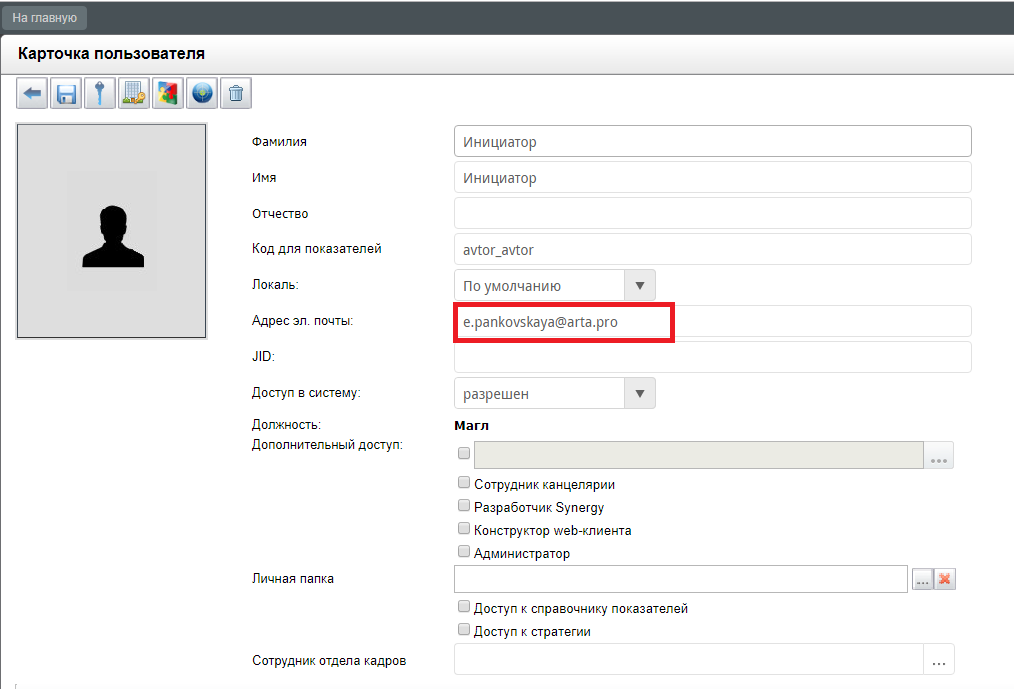 Рис.В реестре «Настройки уведомлений» создать запись и внести необходимые настройки текстов уведомлений. Если систему обновили, то необходимо пересохранить запись реестра для применения новых уведомлений.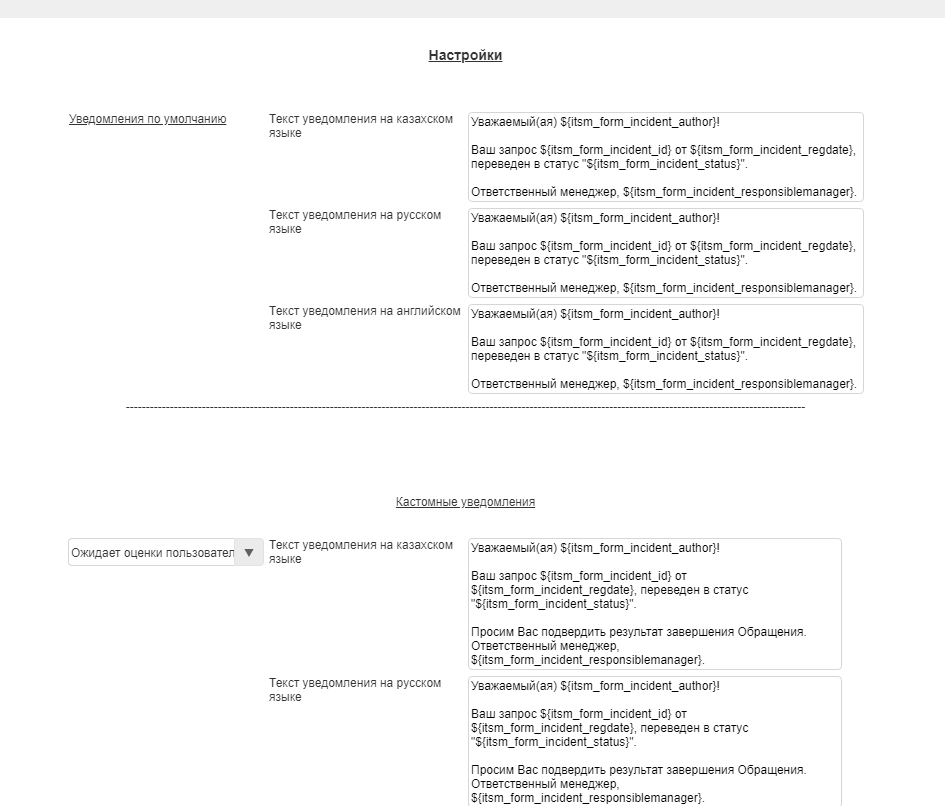 Рис.Пример:Уважаемый(ая) ${itsm_form_incident_author}!
Ваш запрос ${itsm_form_incident_id} от ${itsm_form_incident_regdate}, переведен в статус "${itsm_form_incident_status}".
Ответственный менеджер, ${itsm_form_incident_responsiblemanager}.ПримечаниеВ уведомлении, кроме текста, может присутствовать значение любого поля на форме (исключая файлы и динамические таблицы). Для добавления такого значения в текст уведомления необходимо указать имя компонента на форме в формате: ${itsm_form_incident_author}.ПримечаниеДля статуса обращения «Ожидает ответа пользователя» задано уведомление следующего вида:Уважаемый(ая) ${itsm_form_incident_author}!Необходима дополнительная информация по Вашему запросу № {${itsm_form_incident_id}}:
${itsm_form_incident_return_to_author}
#>Описание: ${itsm_form_incident_description}Последовательность символов «#>Описание:» необходима для понимания, какую часть ответа пользователя записывать в поле «Дополнительная информация».Перечень настроек:Уведомление по-умолчанию - уведомление приходит при срабатывании блокирующего процесса itsm_notification в маршруте реестра обращений для всех статусов, для которых не настроены специфичные уведомления ниже.Кастомные уведомления - специфичный текст уведомления для указанного статуса (Рекомендуется указывать специфичные тексты для уведомления по статусам, требующим действий инициатора: «ожидает ответа пользователя», «ожидает оценки пользователя»)Уведомления при не найденном email в списке пользователей - данное уведомление получит отправитель, при попытка отправить письмо на служебный почтовый ящик, в случае,если его email не указан ни в каком из профилейУведомления о просроченности времени реакции обращенияУведомления о просроченности времени решения обращенияУведомления о просроченности времени решения проблемыУведомление о невозможности изменения информации - данное уведомление будет получено инициатором, при попытке ответить на полученное уведомление (или при отправке нового письма содержащего номер обращения в фигурных скобках, например: {1234}) для обращения статус которого отличается от допустимых (настраиватся в реестре «Настройки интеграции с почтой»)Уведомление о получении обращения для внешних поставщиков - данное уведомление получит внешний поставщик, когда обращение будет направлено внешнему поставщику.Уведомление об истечении сроков по активу - данное уведомления получают пользователи, указанные в разделе Документы в реестра Активы при включении опции уведомления.Уведомление пользователей, ответственных за поддержку услуги, об изменении статуса запроса на изменение - данное уведомления отправляется ответственным за поддержку услуги при изменении статуса запроса на изменение по определенной услуге.Уведомление автора об изменении статуса запроса на изменение - данное уведомление отправляется автору запроса на изменение при смене статуса.Уведомление об изменении статуса проблемы - данное уведомление отправляется автору и ответственным пользователям при сменен статуса проблемы.5.2. Прием и обработка обращенийВ реестре «Настройки интеграции с почтой» создать запись и внести значения полей: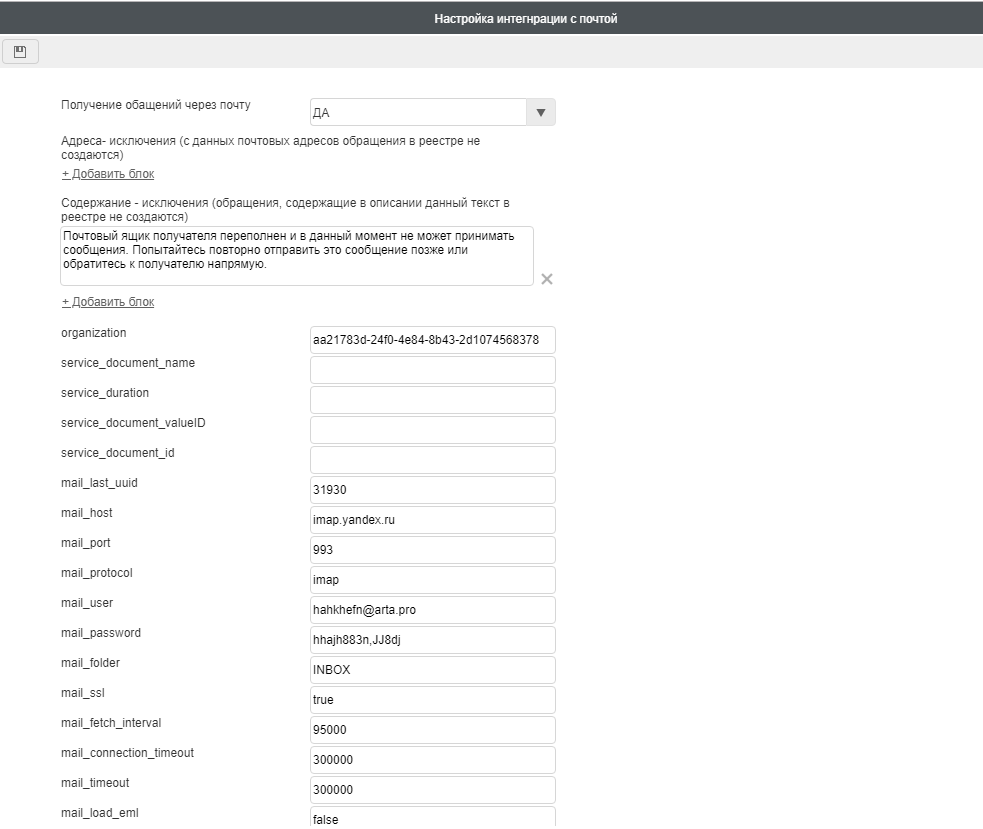 Рис.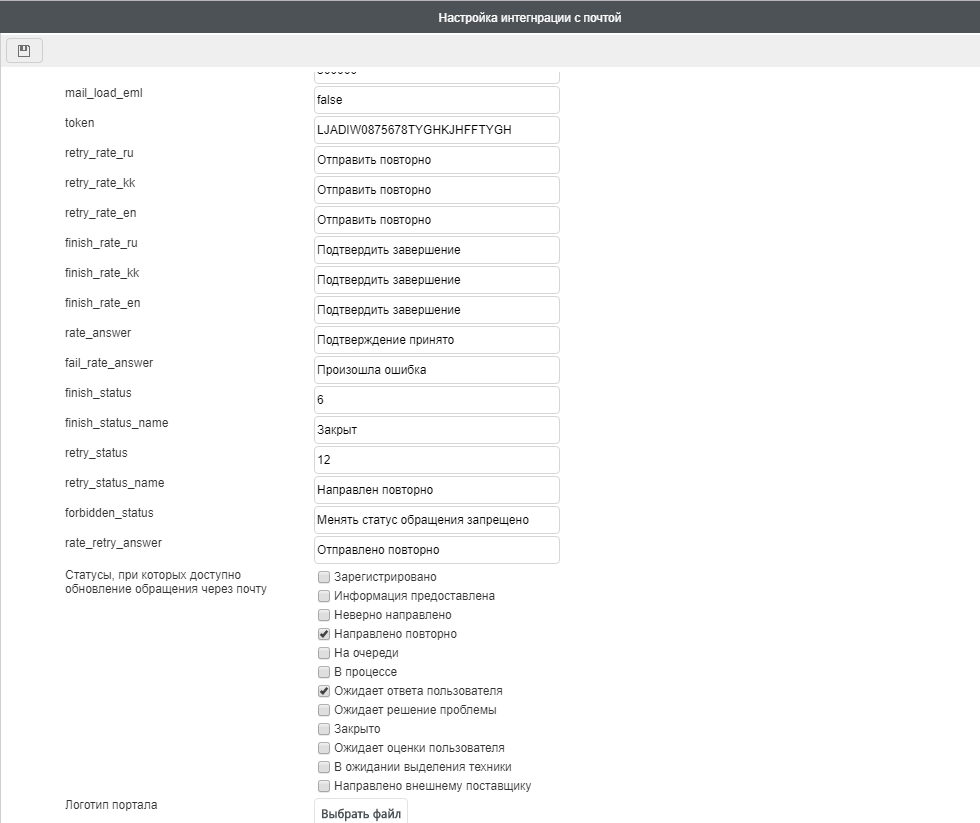 Рис.6. Настройка интеграции с ZabbixИнтеграция с системой мониторинга Zabbix основывается на интеграции с почтой: на почтовый адрес системы ITSM попадает уведомление от системы Zabbix, и данное уведомление регистрируется в реестре «Обращения».Поэтому обязательно необходимо настроить интеграцию с почтой: http://rtd.lan.arta.kz/docs/synergy-itsm-custom-manual/ru/itsm-1.18/mail-integration.html6.1. Процесс настройки ZabbixВ первую очередь, необходимо установить систему Zabbix на определенную виртуальную машину: https://www.zabbix.com/documentation/current/ru/manual/installation/getting_zabbixПримечание: Все ссылки на документацию Zabbix относятся к текущей версии 5.2, если вам необходима или установлена другая версия, то на сайте выберите соответствующую версию.Для мониторинга определенного адреса (например, там где находится система ITSM или другие виртуальные машины) необходимо на эти адреса установить zabbix агент. Допустим, если нужно мониторить виртуалку 192.2.222.36, то необходимо на этот адрес установить zabbix агент.В Zabbix сервере необходимо добавить узлы сети, то есть устройства, которые необходимо мониторить. Ссылка на инструкцию: https://www.zabbix.com/documentation/current/ru/manual/config/hosts/hostНеобходимо добавить пользователя, которого в дальнейшем система Zabbix будет уведомлять. При добавлении нужно указать группу пользователя, если ее нет, то ее также нужно будет создать. Если пользователь и группа пользователей уже имеется, то можно пропустить данный этап. Более подробно о создании пользователя можно ознакомиться здесь: https://www.zabbix.com/documentation/current/ru/manual/config/users_and_usergroups/user . В нашем случае уведомления направлялись Admin-у, который изначально уже присутствует в системе.Теперь необходимо завести (если нет) отдельную почтовую учетную запись.В административной части Synergy необходимо создать учетную запись пользователя и добавить ему email из пункта 5. От имени этого пользователя будет отправляться обращения в ITSM, поэтому желательно дать ему понятное имя. Например, Zabbix, Zabbix_user и т.д.В Zabbix необходимо настроить отправку почтовых уведомлений с учетной записи из пункта 5. Для этого:Перейдите в Администрирование → Способы оповещенийНажмите на Создать способ оповещения (или нажмите на E-mail в списке с уже имеющимися способами оповещений). Вкладка Способ оповещения содержит общие атрибуты способа оповещения: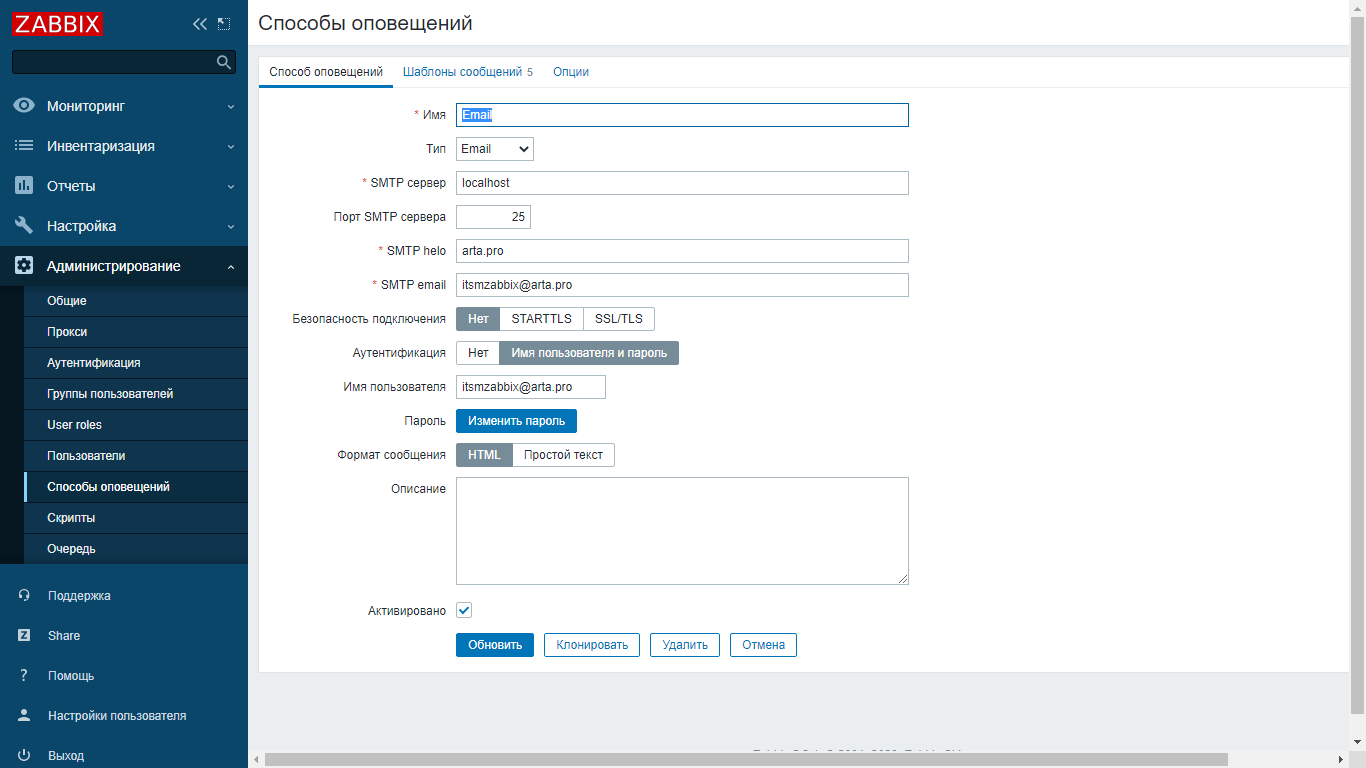 Рис. Способ оповещения E-mailБолее подробно о параметрах настройки данного способа оповещения описано здесь: https://www.zabbix.com/documentation/current/ru/manual/config/notifications/media/emailТут необходимо указать в качестве SMTP email почтовый адрес из пункта 4.При необходимости во вкладке Шаблоны сообщений можно изменить тело и тему сообщений, которые будут отправляться.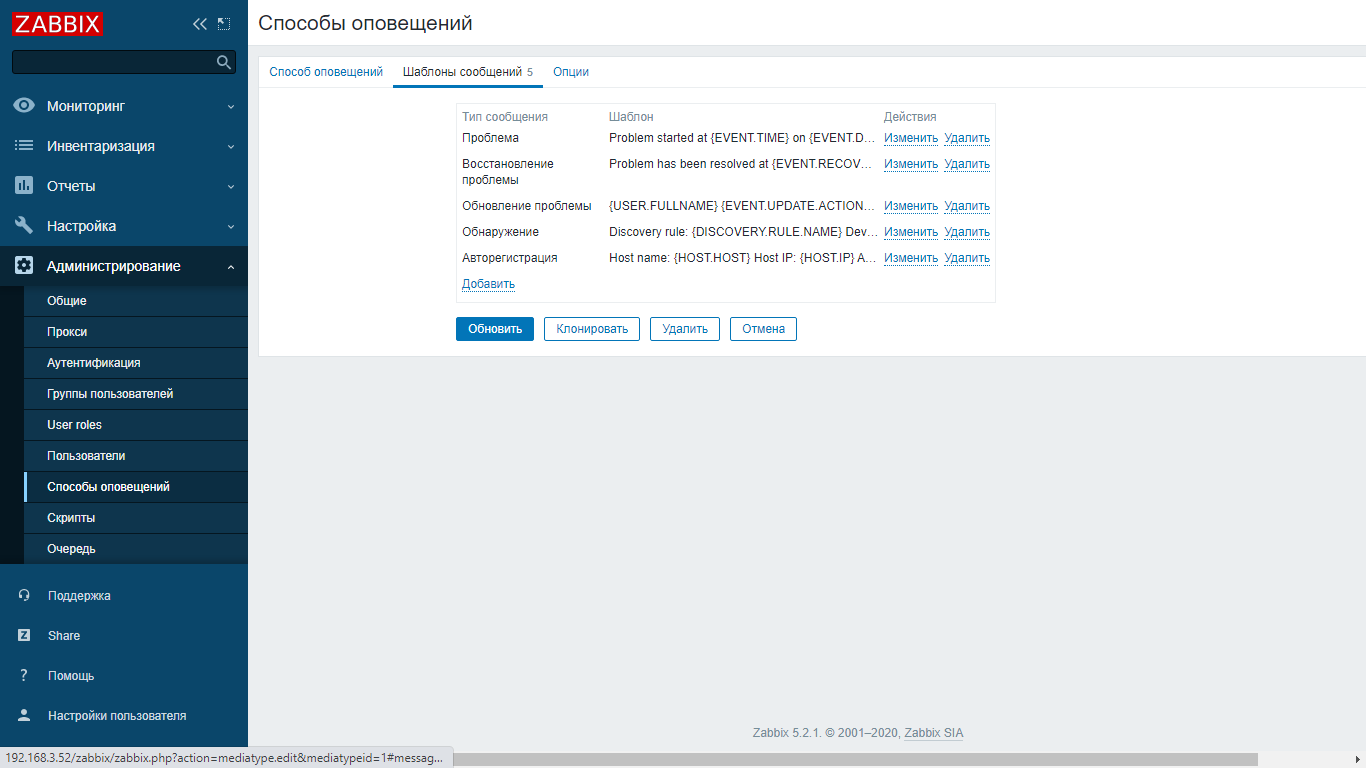 Рис. Шаблоны оповещенийДля настройки отправки сообщений в ITSM, необходимо добавить почтовый адрес пользователю из пункта 4 в Zabbix. Данный email используется для принятия сообщений в ITSM (из настроек интеграции с почтой). Для этого:В системе Zabbix перейдите в Администрирование → ПользователиОткройте диалог свойств пользователяНа вкладке Оповещения, нажмите на Добавить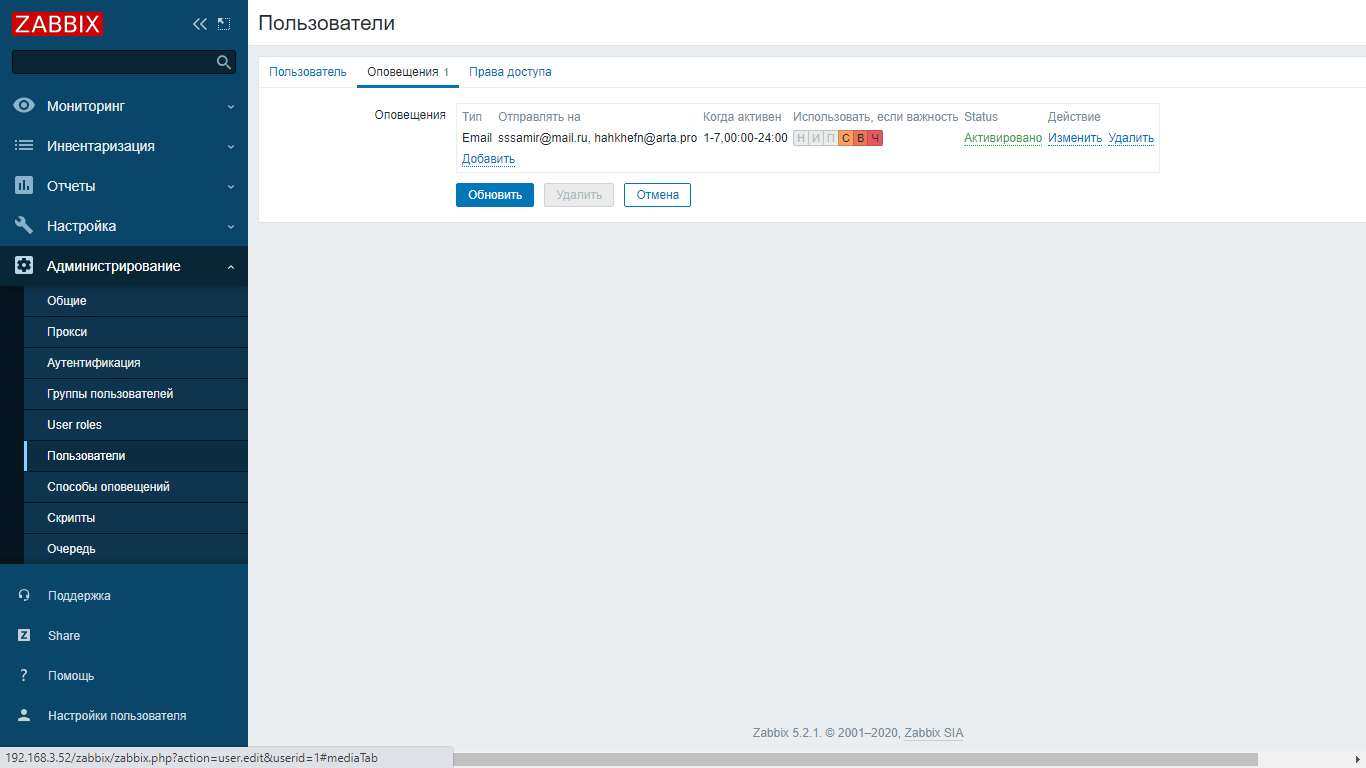 Рис. Оповещения пользователяВ качестве атрибутов оповещения пользователя необходимо указать:Тип - EmailОтправлять на - Е-mail адрес ITSM. Для отправки более чем на один адрес нажмите Добавить под полем адреса. Если указаны несколько e-mail адресов, одно e-mail сообщение будет отправлено на все заданные адреса.Когда активно - время отправки сообщений. Можно ограничить по вашим параметрам, например, только рабочие дни (1-5,09:00-18:00).Использовать, если важность - важность триггеров, по которым необходимо получать оповещения.Состояние - Активировано.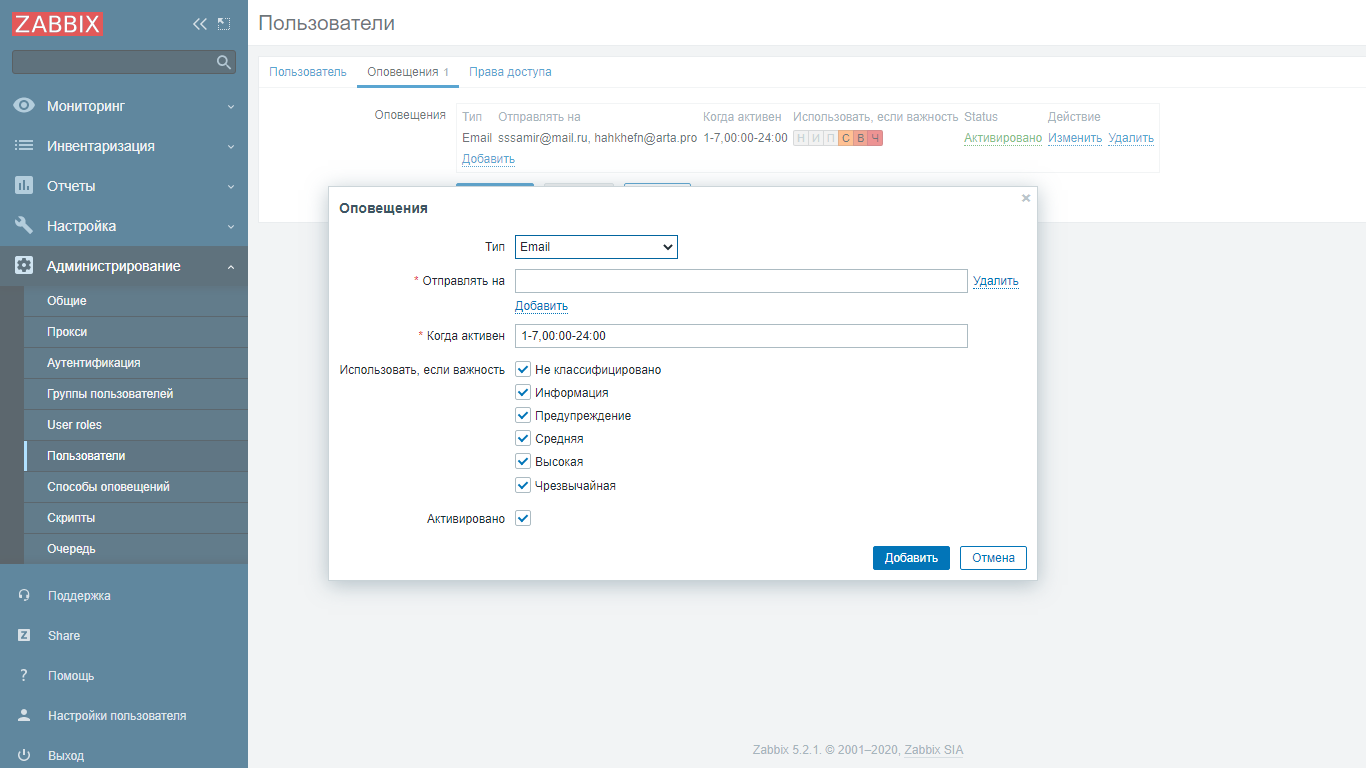 Рис. Добавление оповещенияВ настройках почты, куда будут отправляться сообщения (в данном случае email поддержки в ITSM), необходимо создать фильтр для почтового адреса zabbix (п.5), чтобы письма не попадали в спам, иначе система ITSM не сможет прочитать такие письма и они не будут обработаны.7. Структура продукта7.1. Как все устроеноСистема ITSM реализована на базе платформы ARTA SYNERGY, путем создания конфигурации, допускающей гибкую настройку объектов: форм, маршрутов, статусов и пр…Система ITSM состоит из следующих модулей:портал самообслуживания, по адресу ${ip-адрес}:8080/itsmавтоматизированное рабочее место сотрудника ITSM, по адресу ${ip-адрес}:8080/itsm-armклиентское приложение, по адресу ${ip-адрес}:8080/SynergySynergy IDE или Конфигуратор, по адресу ${ip-адрес}:8080/Configuratorадминистративное приложение, по адресу ${ip-адрес}:8080/SynergyAdminВ системе ITSM реализованы следующие процессы:Управление SLAВедение реестра услугОпределение SLA (услуга-приоритет обращения -группа доступа)Управление обращениямиРегистрация обращений (в ручном режиме, интеграция с почтой, интеграция с порталом)Классификация обращений (услуга, приоритет и др..)Определение сроков исполнения с учетом SLAНаправление в группу исполнителей (На очередь)Назначение обращения конкретному исполнителю (В работу)Возвращение на доработку инициатору обращенияЗавершение обращения с заполнением формы завершения (код решения, описание, файлы и пр.)Подтверждение или опровержение инициатором завершения обращения.Прим. Список статусов обращений и порядок обработки этих статусов может быть произвольным. (Настраивается в конфигураторе)Управление конфигурационными единицамиВедение реестра конфигурационных единицИспользование объектов реестра в обращениях, проблемах, измененияхБаза знанийВедение Базы знанийИспользование объектов Базы в обращенияхВедение Базы знаний для порталаИспользование объектов Базы знаний при создании обращенийУправление проблемамиРегистрация проблемы на основании обращенияИсполнение проблемы согласно настроенному маршрутуОбновление информации по проблеме в родительском обращенииУправление изменениямиРегистрация запроса на изменение на основании проблемы / с порталаПринятие или отклонение запроса на изменение согласно настроенному маршрутуРегистрация изменение на основе принятого запроса на изменениеИсполнение изменения согласно настроенному маршрутуУправление доступомРегистрация заявки на права доступа с порталаОпределение ролей для системДобавление или удаления прав в соответствии с определенными ролямиСбор данных по имеющимся правам доступа для информационных системОтчетностьВыгрузка в xlsПреднастроенные отчетыАналитические дашборды7.2. Структура конфигурацииВсе объекты в конфигурации сгруппированы по перечисленным выше процессам в соответствии:Управление доступом - > AccessУправление конфигурационными единицами - > CIУправление изменениями - > ChangesУправление обращениями - > IncidentsБаза знаний - > KnowledgbaseУправление проблемами - > ProblemsУправление SLA - > SLAИ прочие служебные директорииПримечаниеДанная структура объектов в конфигураторе является рекомендуемой, но может быть изменена при внедрении решения по потребностям конкретного проекта.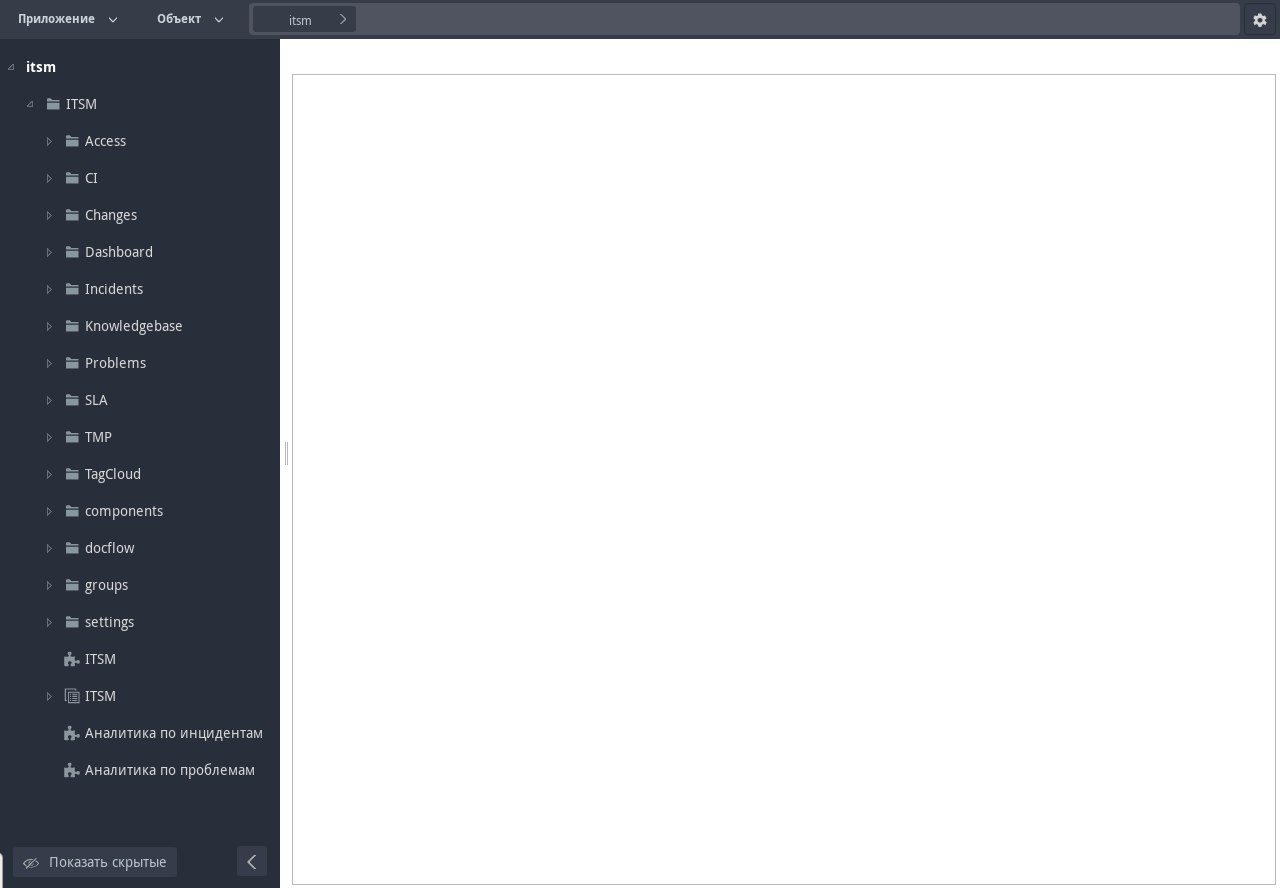 Рис.8. Настройка порталаДля настройки портала используется реестр «Настройки портала», он доступен пользователям в группе itsm_group_admin. Необходимо создать одну запись реестра и заполнить подходящими значениями. Для изменения текущих настроек, необходимо в уже созданной записи поменять значения настроек.8.1. Реестр «Настройки портала»Логотип портала (файл) - изображение логотипа, которое будет отображаться на портале самообслуживания.Картинка страницы авторизации портала (файл) - изображение, которое будет отображаться на странице авторизации портала самообслуживания.Телефон поддержки (однострочное поле) - номер службы поддержки, который отображается в мобильной версии в главном меню.E-mail поддержки (однострочное поле) - почтовый адрес поддержки, который отображается на главной странице портала в нижней части.Отображать права доступа (переключатель вариантов) - настройка, которая определяет возможность подачи обращения по правам доступа. Если указано «Да», то на главной странице после популярных услуг отображается «ПРАВА ДОСТУПА» и в разделе «Мои обращения» отображаются данные по заявкам на права доступа в подразделе «Права доступа». Если указано «Нет», то указанные компоненты не отображаются.Отображать изменения (переключатель вариантов) - настройка, которая определяет возможность подачи запросов на изменение с портала. Если указано «Да», то в окне подачи обращения доступна вкладка «Запрос на изменение» и в разделе «Мои обращения» отображается подраздел «Изменения». Если указано «Нет», то данные компоненты не отображаются.Редактирование личных данных (переключатель вариантов) - настройка, которая определяет возможность редактирования данных в разделе «Личный кабинет». Если указано «Да», то в разделе «Личный кабинет» отображаются кнопки «Изменить параметры авторизации» и «Изменить данные карточки». По нажатию на данные кнопки доступно редактирование дличных данных. Если указано «Нет», то эти кнопки не отображаются.Уведомления:8.1. Создание обращения - шаблон уведомления, которое отображается при создании обращения с портала самообслуживания. Шаблон по умолчанию: «Уважаемый ${itsm_form_incident_author}! Ваш запрос от ${itsm_form_incident_regdate} зарегистрирован под № ${itsm_form_incident_id}. При возникновении вопросов можете обратиться в Help Desk.» При этом переменные в уведомлении будут заменены на данные с формы. При необходимости можно добавить другие данные с формы в виде ${код поля формы}.8.2. Создание заявки на изменение - шаблон уведомления, которое отображается при создании запроса на изменение с портала самообслуживания. Шаблон по умолчанию: «Уважаемый ${itsm_form_rfc_author}! Ваш запрос от ${itsm_form_rfc_date} зарегистрирован под № ${itsm_form_rfc_number}. При возникновении вопросов можете обратиться в Help Desk.» При этом переменные в уведомлении будут заменены на данные с формы. При необходимости можно добавить другие данные с формы в виде ${код поля формы}.8.3. Создание заявки на права доступа - шаблон уведомления, которое отображается при создании заявки на права доступа с портала самообслуживания. Шаблон по умолчанию: «Ваш запрос от ${itsm_form_access_order_date} зарегистрирован под № ${itsm_form_access_order_number}. При возникновении вопросов можете обратиться в Help Desk по номеру 9379992.» При этом переменные в уведомлении будут заменены на данные с формы. При необходимости можно добавить другие данные с формы в виде ${код поля формы}.От чьего имени запускать маршрут - настройка, которая определяет от чьего имени запускаются обращения из портала самообслуживания. Если указано «Авторизованного пользователя», то обращения запускаются от авторизованного пользователя. Если указано «Системного пользователя», то обращения запускаются от системного пользователя (пользователь, код которого itsm_service_user). По умолчанию указывается «Системного пользователя». Данные обращения удобно администрировать под системным пользователям (прерывание, перезапуск и т.д.).9. Настройка автоматизированного рабочего местаДля настройки автоматизированного рабочего места используется реестр «Настройки АРМ», он доступен пользователям в группе itsm_group_admin. Необходимо создать одну запись реестра и заполнить подходящими значениями. Для изменения текущих настроек, необходимо в уже созданной записи поменять значения настроек. При создании записи реестра, выходит уведомление с текстом: «Таблица реестров пустая, заполнить дефолтными значениями?». По нажатию на ОК, таблица «Настройки реестров» заполняется дефолтными значениями, по нажатию на «Отмена», таблица остается пустой.Примечание. Настоятельно советуем заполнить таблицу дефолтными значениями для первого открытия АРМ. Также если в данном реестре запись не будет создана, автоматизированное рабочее место не будет открываться после страницы авторизации.9.1. Реестр «Настройки АРМ»Логотип (файл) - изображение логотипа, которое будет отображаться на АРМ.Картинка страницы авторизации (файл) - изображение, которое будет отображаться на странице авторизации АРМ.Настройка отображения модуля Задачи (потоки работ).Статусы, при которых отображается кнопка «В проблему» для обращений - настройка, которая определяет список статусов активированных обращений, для которых отображается кнопка «В проблему» на АРМ. По умолчанию «В процессе». Данная настройка влияет только на отображение в пределах АРМ, на отображение данной кнопки в клиентской части Synergy она не влияет.Настройки реестров - таблица, которая определяет какие реестры и в каком порядке отображаются на АРМ на странице с плашками и на главной странице в панели слева. При этом для пользователя учитываются права доступа на реестр. Состоит сз следующих столбцов:Номер реестра - номер, который определяет очередность отображаемого реестра. Если номера нет или введена не цифра, то элемент выводится в конце очереди по алфавиту по названию. Варианты номеров: 1,2,3,3.1,3.2. Элементы с номерами 1, 2, 3 являются элементами первого уровня. А элементы с номерами 3.1, 3.2 являются элементами второго уровня. Ниже уровни не используются.Название реестра - название реестра, которое отображается на АРМРодитель - опция, которая при включении определяет что данный элемент является группирующим. У группрующего элемента отображается иконка разворачивания и сворачивания. При включении данной опции поля «Код реестра», «Название формы», «Коды фильтров через запятую, для исключения отображения счетчика» становятся не активными. Вложенность может быть только на один уровень. Если родительский элемент имеет номер 3, то дочерние элементы родителя имеют номера 3.1, 3.2 и т.д.Код реестра - код реестра, который должен отображатьсяНазвание формы - название, которое отображается при открытии записи реестра над данными формы (крупным шрифтом).Иконка Base64 - изображение иконки в формате Base64. Данная иконка отображается на странице с плашками и на главной странице перед названием реестра. Для дочерних элементов (номера 1.1, 3.1 и т.д.), которые группируются при помощи родителя, иконка не отображается. Иконка может отображаться для элементов, которые находятся на первом уровне, то есть с номерами 1, 2, 3 и т.д.Коды фильтров через запятую, для исключения отображения счетчика - здесь перечислияются коды фильтров реестра, для которых не нужно отображать счетчик с количеством записей реестра в данном фильтре. На главной странице над таблицей отображаются доступные фильтры и рядом с фильтром счетчик с количеством записей в нем. Для некоторых фильтров при большом количестве записей нет смысла получать данную информацию и увеличивать нагрузку на АРМ. В таких случаях можно указать код фильтра реестра в этом столбце.На странице с плашками отображаются элементы первого уровня.10. Структура модуля «Управление обращениями»СодержаниеСтруктура модуля «Управление обращениями»Основные сущностиОбращенияСтруктура Формы обращенияСтруктура Маршрута обращенияЧто такое статус обращения?Диаграмма состояний обращенияСписок блокирующих процессовevent.blocking.interpreter.counter.reopenevent.blocking.interpreter.counter.wrongwayevent.blocking.interpreter.incident.auto_assignmentevent.blocking.interpreter.incident.durationOfWorkevent.blocking.interpreter.responsible.durationevent.blocking.interpreter.timer.dateevent.blocking.interpreter.incident.relations.cievent.blocking.interpreter.incident.close_childevent.blocking.interpreter.mass_incidentevent.blocking.interpreter.incident.supplier.durationevent.blocking.interpreter.notification.supplierevent.blocking.interpreter.incident.add_to_problemevent.blocking.interpreter.incident.index.tagcloudevent.blocking.interpreter.completionevent.blocking.interpreter.emailevent.blocking.itsm.send.rateevent.blocking.incident.calc.status.1event.blocking.interpreter.incident.escalationevent.blocking.interpreter.incident.status_historyДополнительные механизмыПереназначение обращенияОперации над фильтрамиОперации над выборкойСмена приоритетаУниверсальные уведомленияСоздание проблемы из обращенияСоздание запроса на изменение из обращения10.1. Основные сущностиВсе объекты конфигурации модуля «Управления обращениями» для удобства поиска и навигации сгруппированы в следущие директории:Routes_templates - Шаблоны маршрутовVMK - Пользовательские компоненты (кастомизированные объекты интерфейса)blocking_processes - Блокирующие процессыdict_incident - СправочникиФормы: Обращение, Форма завершения обращения, Наряд, Сервисная команда, Внешний поставщикРеестры: Обращения, Внешние поставщики, Наряды, Сервисные командаы,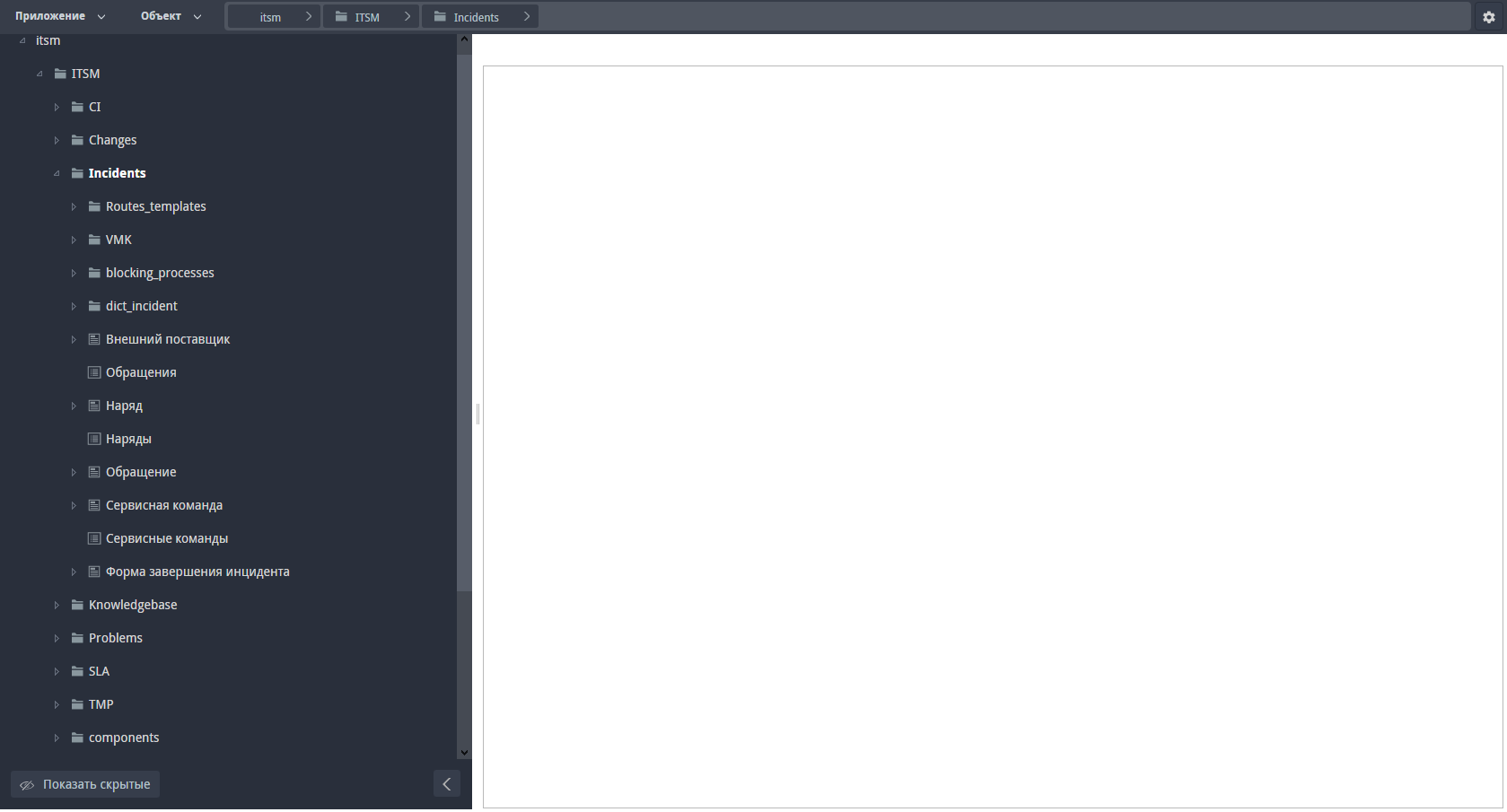 Рис.10.2. ОбращенияКод: itsm_form_incidentПредупреждениеМенять код формы, а также коды ключевых полей на форме настоятельно не рекомендуется. Это может повлечь за собой ошибки в процессах, заявязанных на данных полях.10.2.1. Структура Формы обращенияВсе поля на форме обращения сгруппированы в следующие разделы:Статус и группа полей статусовОсновная информацияОписание обращенияОписание решенияКонтактная информацияЗатронутая инфраструктураСвязанные сущностиИстория основных статусовПодробнее о каждом из разделов:Статус и группа полей статусовПоле статус itsm_form_incident_status является ключевым полем на форме Обращения. От этого поля зависит маршрут исполнения обращения, отображаемые поля на форме, доступность обновления обращения через портал/почту и другие специфичные настройки.Поле статус ссылается на справочник с кодом itsm_dict_incidentstatus. Изменение/добавление нового статуса необходимо производить предварительно ознакомившись с разделом Что такое статус обращения? .Поля расположенные ниже условно обозначены как Группа полей статуса. Продробнее об этом также читайте в разделе Что такое статус обращения? .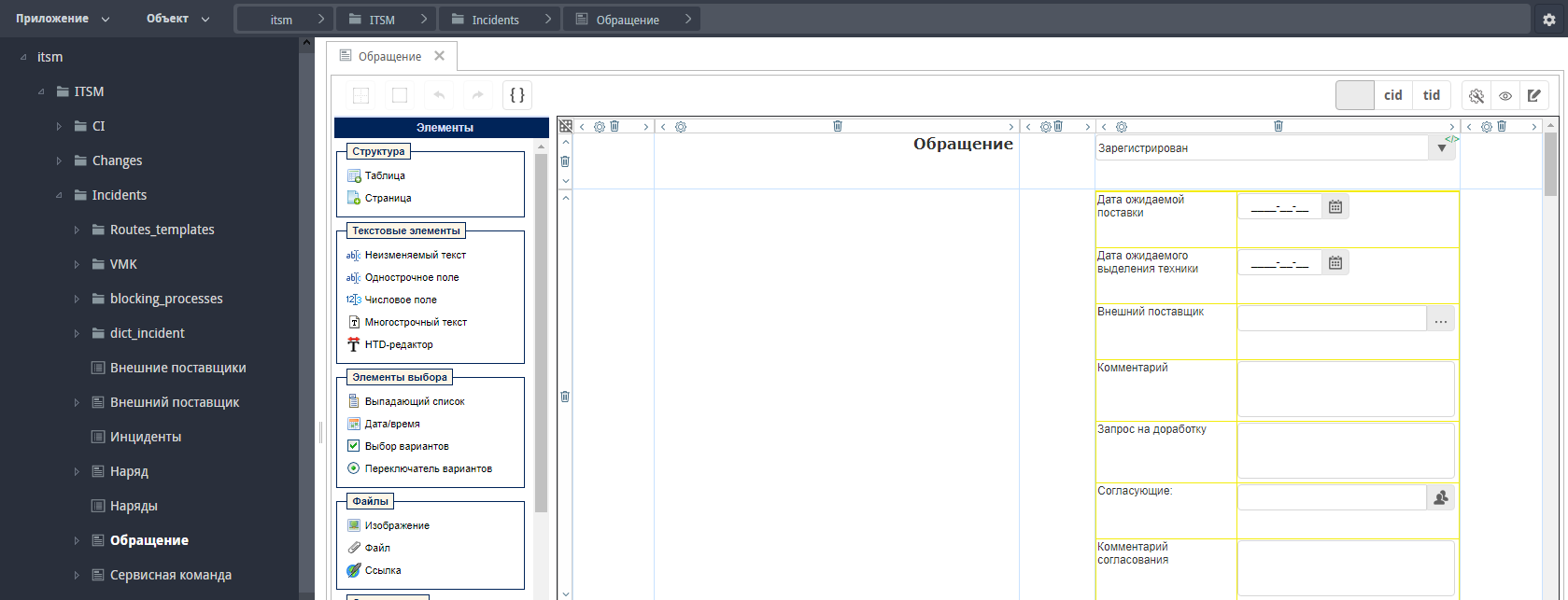 Рис.Основная информацияКлючевыми полями в этом разделе являются:Идентификатор itsm_form_incident_idДата регистрации itsm_form_incident_regdateАвтор itsm_form_incident_authorОператор itsm_form_incident_responsiblemanagerПодразделение исполнителя itsm_form_incident_responsibleDepartmentИсполнитель itsm_form_incident_responsible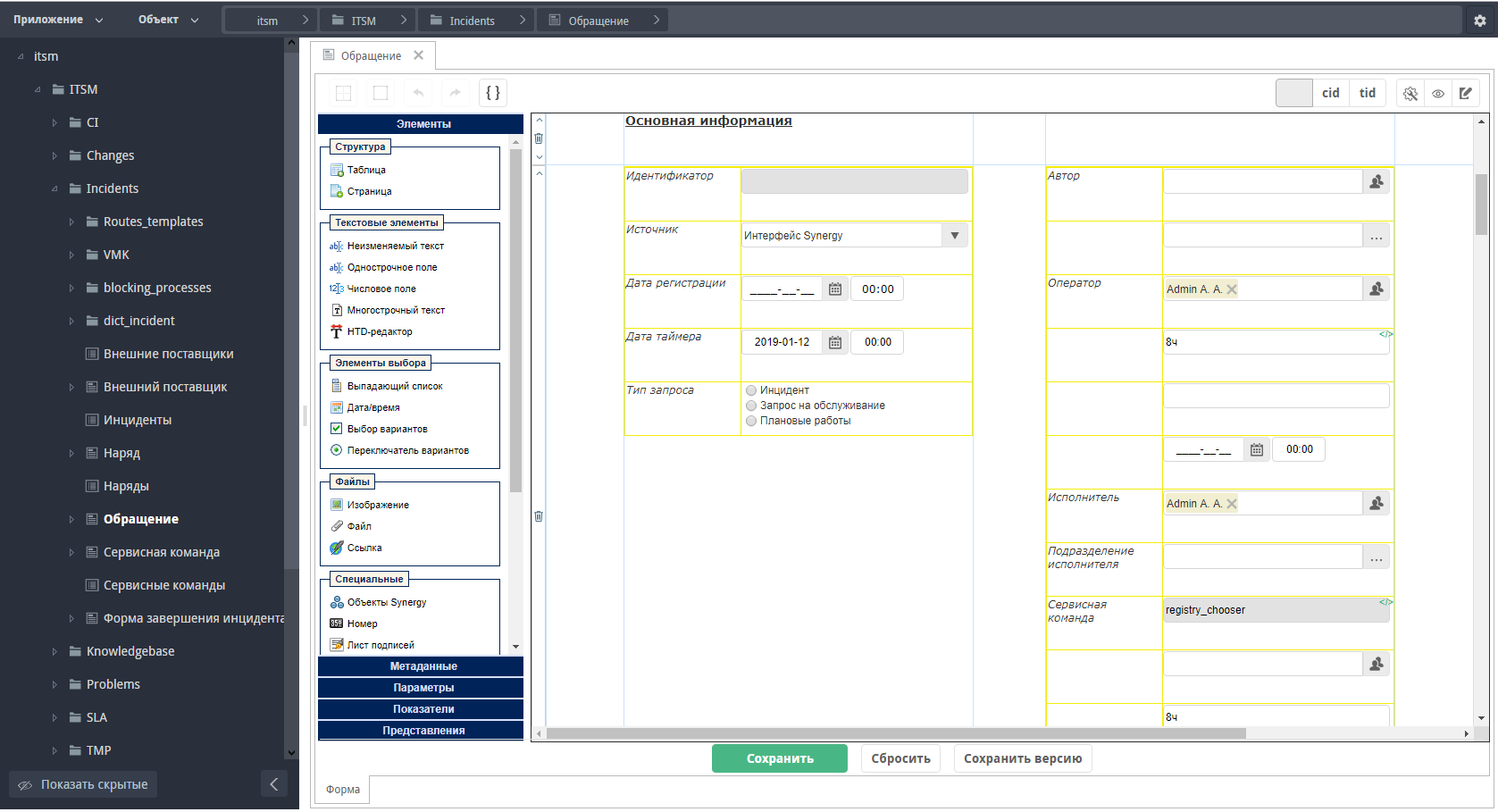 Рис.Описание обращенияКлючевыми полями в этом разделе являются:Тема itsm_form_incident_theme -При получении обращения через почту это поле заполняется значением - тема письмаОписание itsm_form_incident_description -При получении обращения через почту это поле заполняется значением - тело письмаДополнительная информация - динамическая таблица itsm_form_incident_addinfo с текстовым полем text -При получении ответа на Запрос дополнительной информации по электронной почте, в этой таблице создается новая строка и в поле заполняется тело письмаВложениия - динамическая таблица itsm_form_incident_files с полем «Добавит файл» file -При получении обращения и ответа на запрос доп.инфо через почту в эту дин.таблицу сохраняются все вложения электронных писем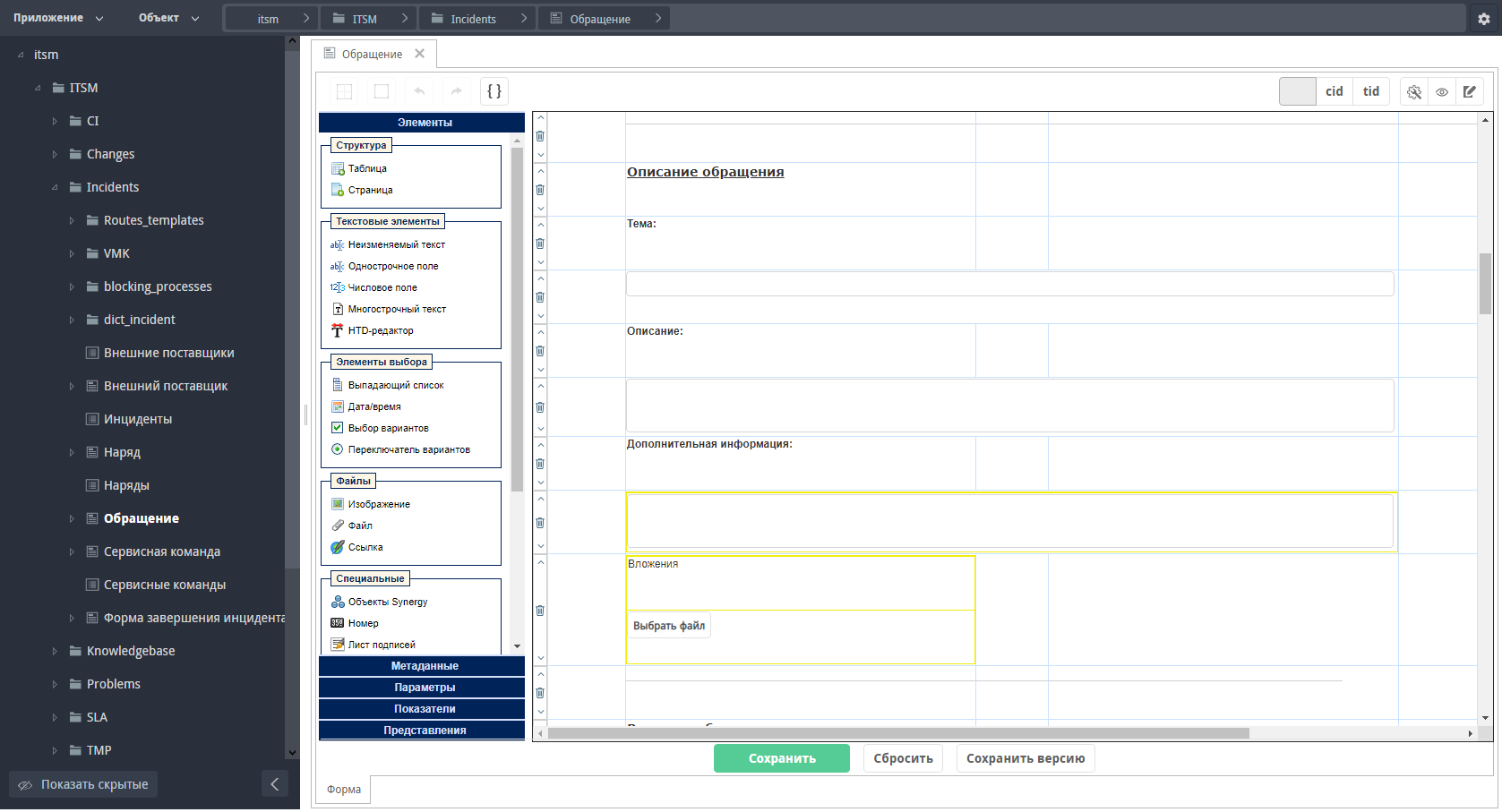 Рис.Описание решенияПримечаниеПоля в этом блоке заполняются автоматически копированием данных их файла формы завершении (при выборе статуса: Ожидает оценки пользователя). За копирование данных отвечает блокирующий процесс event.blocking.interpreter.completionКод решения itsm_form_incident_decisiontype - выпадающий список со справочником itsm_dict_incidentdecisionОписание itsm_form_incident_decisiondescription -Причина возникновения itsm_form_incident_cause - выпадающий список со справочником itsm_dict_causeКатегория сбоя itsm_form_incident_failCategory - выпадающий список со справочником itsm_dict_failCategoryТип сбоя itsm_form_incident_failType - выпадающий список со справочником itsm_dict_failType«Создавать запись в Базе Знаний» - Выбор вариантов itsm_form_incident_makenew_knowledge -От наличия в этом поле включенного чекбокса зависит будет ли добавлена запись в Базу знанийФайлы решения - динамическая таблица itsm_form_incident_decision_files с полем «Добавить файл» Файл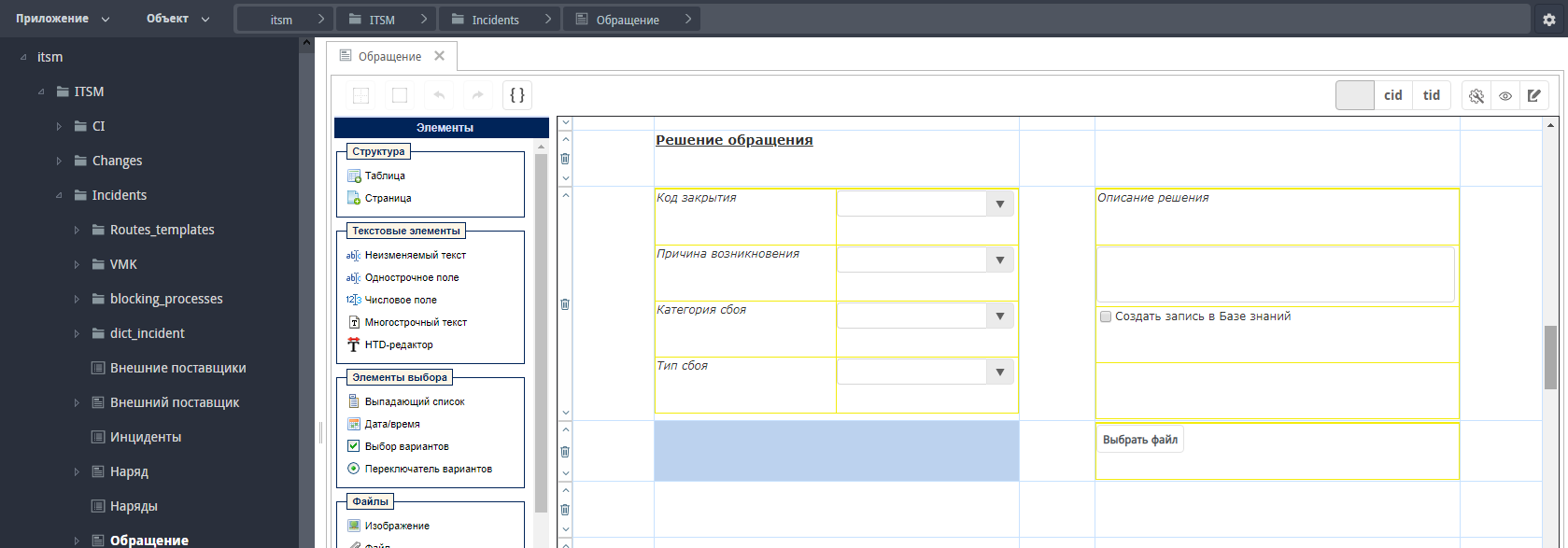 Рис.Контактная информацияПоле Контакт itsm_form_incident_contact - ссылка на реестр Контакты заполняется:вручную, при регистрации через интерфейс Synergyзаполняется автоматически при регистрации через портал или почту.Поля crm_form_contact_phone_phone динамической таблицы crm_form_contact_phone и crm_form_contact_email_email динамической таблицы crm_form_contact_email заполняются:механизмом сопоставления в скриптах соответсвюущих компонентов, при регистрации через интерфейс Synergyблок.процессом event.blocking.interpreter.email, при регистрации через портал или почту.ПримечаниеНаличие значения в поле crm_form_contact_email_email в первой строке динамической таблицы сrm_form_contact_email является ключевым для процесса отправки уведомлений пользователю.ПредупреждениеРеестр «Контакты» в версии Synergy Itsm 1.0 является рудиментом предыдущих версий и будет исключен в последующих версиях.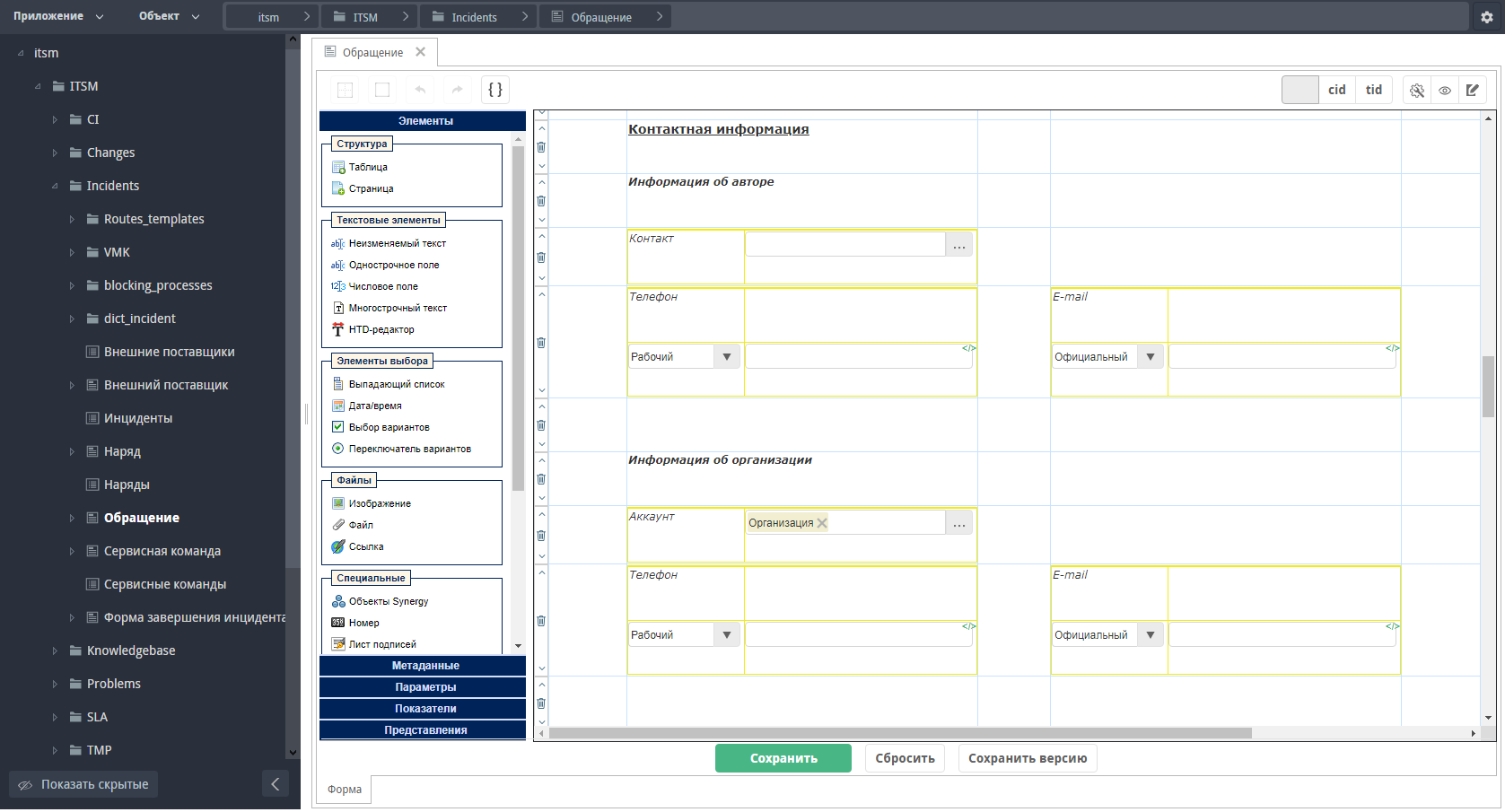 Рис.Затронутая инфраструктураПоле «Затронутый сервис» itsm_form_incident_servicelink является ключевым - по нему, а также по полямitsm_form_incident_author (группа пользователя, являющиегося автором обращения)itsm_form_incident_priority (приоритет)осуществляется связь обращения с SLA, получение длительности и расчет сроков исполнения обращения с указанными параметрами.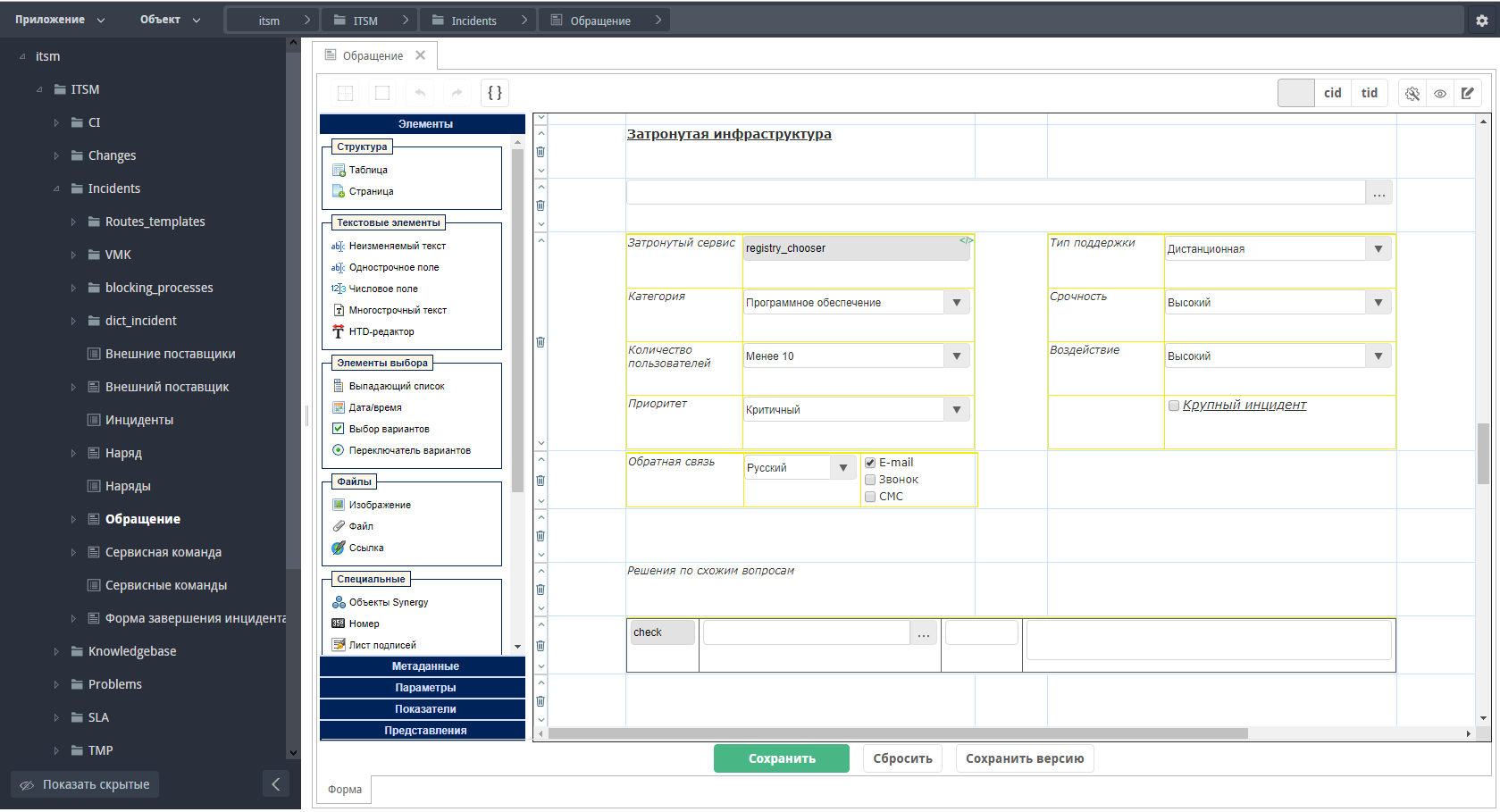 Рис.Связанные сущностиВ этот раздел автоматически попадают созданные на основании данного обращения Проблемы, а также могут быть указаны вручную связанные с данными обращения.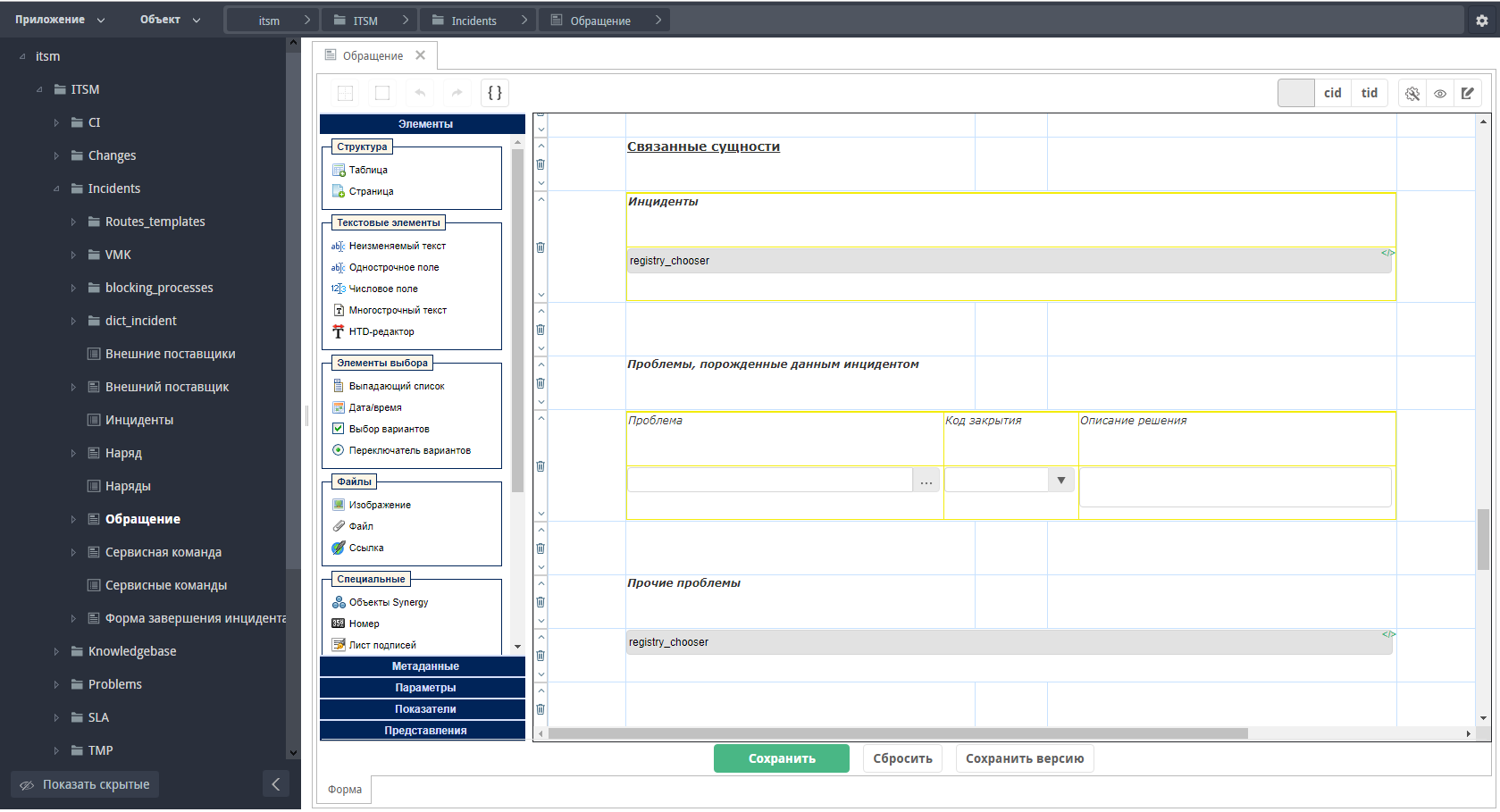 Рис.История основных статусовВ этом разделе отображается основная информация по клюечвым статусам (На очереди, В работу, Ожидает оценки исполнителя). Эти поля вынесены на форму для возможности получения отчетности путем стандартной выугрузке данных реестра в xls.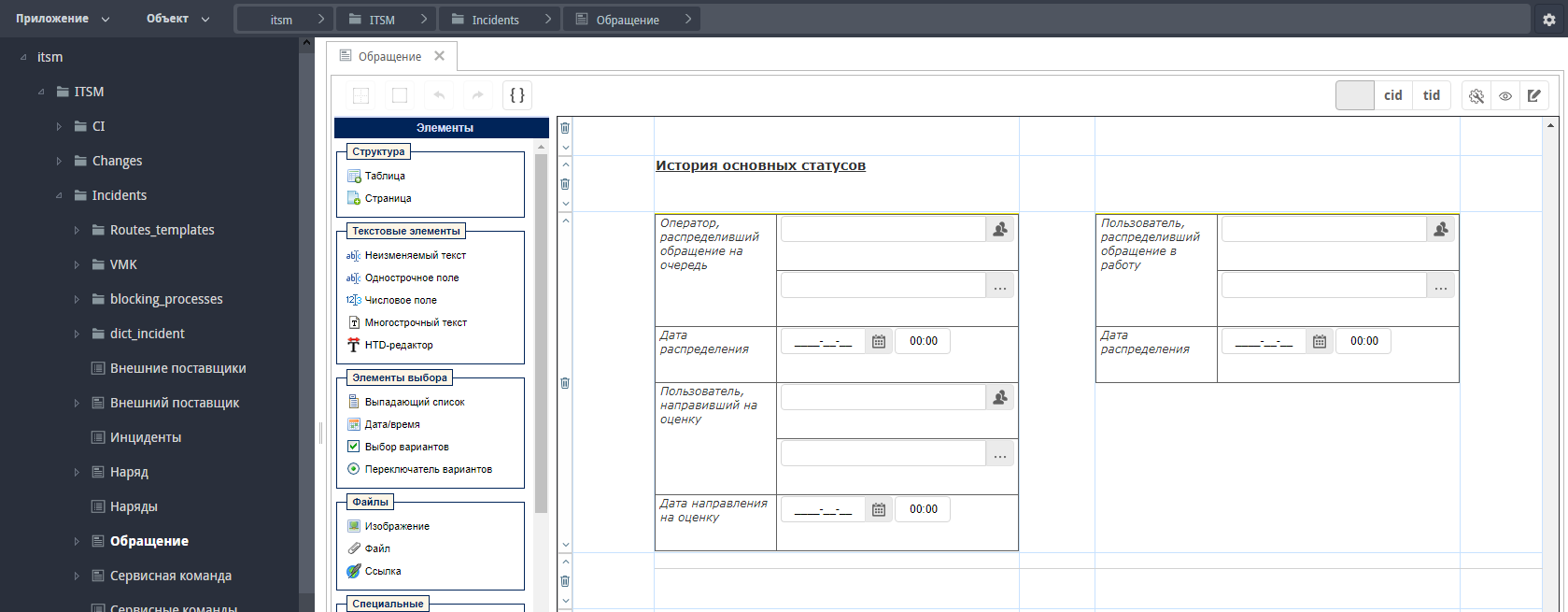 Рис.10.2.2. Структура Маршрута обращенияОсновной условный переходУсловный переход при завершении10.2.3. Что такое статус обращения?В терминологии продука Synergy ITSM статус - это набор следующий объектов и настроек:Значение справочника статусовШаблон маршрутаПереход в условном переходе маршрут реестраПри необходимости: дополнительные поля ФЗ и логика их копирования в процессе event.blocking.interpreter.completion10.2.4. Диаграмма состояний обращенияПримечаниеНа данной диаграмме отображается перечень статусов и переходов между ними настроенный по-умолчанию, но может быть изменен при внедрении решения по потребностям конкретного проекта.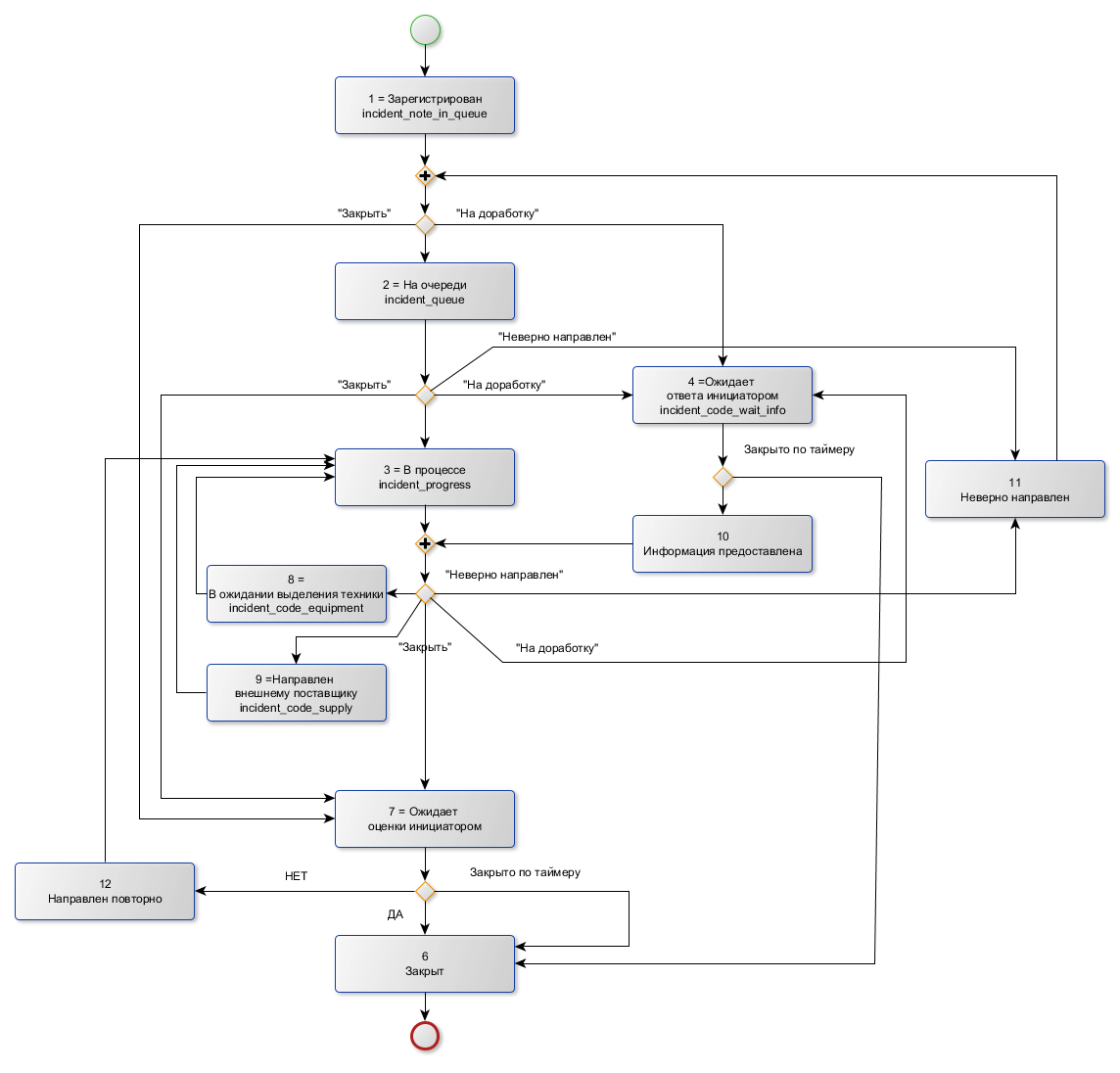 Рис.10.3. Список блокирующих процессов10.3.1. event.blocking.interpreter.counter.reopenДанный БП используется для получения данных о том, сколько раз обращение было направлено повторно от пользователя при оценке решения обращения. Он увеличивает значение поля itsm_form_incident_count_reopen на 1 единицу, если статус обращения является «Направлено повторно».10.3.2. event.blocking.interpreter.counter.wrongwayДанный БП используется для получения данных о том, сколько раз обращение было неверно направлено на очередь операторами первой линии. Он увеличивает значение поля itsm_form_incident_count_wrongway на 1 единицу, если статус обращения является «Неверно направлено».10.3.3. event.blocking.interpreter.incident.auto_assignmentДанное БП используется для автоматического назначения обращения исполнителям для услуг, у которых в карточке включена опция «Автоматическое назначение». Список исполнителей при этом берется из карточки сервиса из поля «Группа, ответственная за поддержку услуги». БП устанавливает статус обращения «На очереди» и направляет обращение в работу ответственным исполнителям. Если у сервиса по обращения не включена опция «Автоматического назначения», то обращение идет дальше по маршруту на первую линию.10.3.4. event.blocking.interpreter.incident.durationOfWorkДанный БП используется для подсчета времени нахождения на первой линии (в т.ч. времени реакции), на второй линии (в т.ч. времени реакции), у внешних поставщиков. Он заполняет поля в скрытой таблице на обращении, а точнее следующие поля: * Первая линия:Время реакции в минутах в абсолютном времениВремя решения в минутахВремя решения в часахПросрочено ли?Вторая линия:Время реакции в минутах в рабочем времениВремя решения в часахПросрочено ли?Внешние поставщики:Время решения в часахПросрочено ли?Суммарное время решения в часахВ дальнейшем эти данные используются для отчетов, дашбордов, для ведения статистики.10.3.5. event.blocking.interpreter.responsible.durationДанный БП используется для получения данных о продолжительности работы по обращению для исполнителя. Он по сервису обращения находит карточку данного сервиса и в таблице данных по SLA находит к какой группе относится автор обращения. По приоритету обращения БП получает продолжительность времени разрешения запроса для данного пользователя и заполняет его в поле Продолжительность itsm_form_incident_responsible_duration для исполнителя.10.3.6. event.blocking.interpreter.timer.dateДанный БП к текущей дате добавляет 16 рабочих часов по рабочему календарю и полученную дату заполняет поле «Дата таймера» itsm_form_incident_timerDate. Эта дата в дальнейшем при отправлении обращения на оценку инициатору используется как дата запуска таймера. Данный таймер запускает маршрут, который завершает работу инициатора по оценке и переводит обращение в статус «Закрыто».10.3.7. event.blocking.interpreter.incident.relations.ciДанный БП используется для копирования данных о массовом обращении в затрагиваемые конфигурационные единицы. Если обращение является массовым, БП получает все затронутые конфигурационные единицы и в карточку каждой КЕ в таблицу «Массовые инциденты» в разделе «Связанные сущности» добавляет ссылку на данное обращение.10.3.8. event.blocking.interpreter.incident.close_childДанные БП переводит все дочерние обращения в статусе «Ожидает закрытия массового инцидента» массового инцидента в статус «Закрыто» и заполняет данные по решению обращения.10.3.9. event.blocking.interpreter.mass_incidentДанный БП записывает ссылку текущего обращения в поле itsm_form_incident_child в карточку массового инцидента, закрытия которого он ожидает для решения обращения. В дальнейшем при закрытии обращения по массовому инциденту, все обращения в поле itsm_form_incident_child будут автоматически закрыты.10.3.10. event.blocking.interpreter.incident.supplier.durationДанный БП используется для заполнения продолжительности работы внешнего поставщика по заявке и даты завершения работы внешнего поставщика по SLA. Для получения этих данных процесс, используя сервис и приоритет обращения, переходит в карточку внешнего поставщика и в таблице с данными по SLA находит продолжительность времени разрешении в соотвествии с сервисом и приоритетом обращения. При помощи продолжительности БП высчитывает дату завершения работы внешнего поставщика с учетом рабочего времени по рабочему календарю.10.3.11. event.blocking.interpreter.notification.supplierДанный БП отправляет внешнему поставщику на указанный на обращении почтовый адрес уведомление о назначении обращения в работу. Шаблон уведомления настраивается в реестре «Настройки уведомлений».10.3.12. event.blocking.interpreter.incident.add_to_problemДанный БП используется при направлении обращения в статус «Ожидает закрытия проблемы». При этом указывается проблема, решение которой необходимо для данного обращения. БП записывает обращение в поле «Инциденты» на карточке проблемы.10.3.13. event.blocking.interpreter.incident.index.tagcloudДанный БП добавляет в индекс для визуализации «Облако тегов» слова из темы и описания обращения, при этом убирая слова-исключения и заменяя на слова-синонимы. Список слов-исключений и слов-синонимов берется из реестра синонимов и реестра исключений.10.3.14. event.blocking.interpreter.completionЧто делает процесс?Получает ход выполнения по обращениюОпределяет последнюю завершенную работуОпределяет файл по форме завершения в папке Прочие для этой работыКопирует данные с найденного файла формы завершения на форму обращения (меняет статус и записывает значения группы полей статуса)10.3.15. event.blocking.interpreter.emailЧто делает процесс?Получает id записи реестра Контакты, выбранного в поле АвторКопирует данные с найденной записи реестра Контакты на форму обращения10.3.16. event.blocking.itsm.send.rateЧто делает процесс?Получает email с формы обращения (таблица контактов автора)Получает формат уведомления для статуса Ожидает оценки пользователя3. Отправляет на найденный email уведомление о необходимости подтвердить завершение решения с двумя ссылками «Отправлен повторно», «Завершение подтверждено» Прим. После отправки процесс разблокируется. По нажатию на ссылку завершится текущая на тот момент работа «Ожидание оценки». Подробнее - в разделе статуса)10.3.17. event.blocking.incident.calc.status.1Что делает процесс?Получает из формы SLA время решения и время реакции по параметрам данного обращенияЗаписывает их на форму обращенияРассчитывает плановую дату завершения с учетом рабочего календаряЗаписывает плановые даты завершения на форму обращения10.3.18. event.blocking.interpreter.incident.escalationЧто делает процесс?Ищет просроченные обращения в открытых статусах, группирует их по подразделению исполнителяОтправляет на почту руководителю подразделения исполнителя уведомление со списком просроченных обращений и исполнителямиУвеличивает счетчик «уровня эскалации» на единицу.Для обращений с уровнем эскалации более или равным 1 - уведомления также направляются вышестоящим руководителям (если уровень эскалации 1 - начальнику руководителя подразделения исполнителя, если 2 - добавляется уведомление начальнику начальника и т.д.)10.3.19. event.blocking.interpreter.incident.status_historyЧто делает процесс?Блокирующий процесс срабатывает после смены статуса (после БП event.blocking.interpreter.completion) и записывает данные (статус, время начала статуса, исполнителя, подразделение исполнителя, приоритет, услугу, плановое время завершения) по смене статуса в динамическую таблицу itsm_form_incident_table_exec.Рассчитывает время нахождения в предыдущем статусе (в рабочих часах).10.4. Дополнительные механизмы10.4.1. Переназначение обращенияПолучает ход выполнения по обращениюЗавершает текущую работу по обращениюСоздает новую работу по обращению для указанного пользователя со статусом «В процессе»Прим. Функция переназначения работ позволяет оператору завершить работу, в которой он не является ни исполнителем, ни авторомДля отображения кнопки у пользователя, данного пользователя необходимо добавить в группу itsm_group_reassign_access. Кнопка «Переназначить» доступна для статусов обращений: «На очереди», «В процессе», «Информация предоставлена». При необходимости в скрипте можно добавить требующиеся статусы.10.4.2. Операции над фильтрамиДля всех обращений в указанном преднастроенном фильтре:Завершает текущую работу с формой завершения с заполненными полями статус и группа полей статуса10.4.3. Операции над выборкойРеестр «Операции над выборкой» доступен из клиентской части Synergy в Хранилище -> Реестры. На АРМ для вызова записи реестра необходимо на основной таблице выбрать несколько обращений, отметив галочкой в начале строки, и в меню «Действия» над таблицей выбрать нужный статус. Для всех обращений произвольной выборки завершается текущая работа с формой завершения с заполненными полями указанного статуса и группы полей статуса.10.4.4. Смена приоритетаМеняет приоритет обращенияПересчитывает потраченное в текущем статусе время и записывает в системные поляПрерывает и запускает маршрут - чтобы время по SLA пересчиталось для нового приоритетаДля отображения кнопки у пользователя, данного пользователя необходимо добавить в группу itsm_group_priority_change. Кнопка «Сменить приоритет» доступна для статусов обращений: «На очереди», «В процессе», «Направлен повторно». При необходимости в скрипте можно добавить требующиеся статусы.10.4.5. Универсальные уведомленияСкрипт запускается ежедневно - создаёт и запускает запись реестра «Универсальные уведомления».В блок-процессе происходит рассчет и групировка просроченных обращений по подразделениям.Происходит рассылка уведомлений руководителям подразделений, в которых просрочены обращения. Если обращение просрочено не первый раз, происходит эскалация, - уведомление отправляется руководителю вышестоящего подразделения.Для работы необходимо, чтобы были назначены руководители подразделений и у них была прописана почта.При необходимости можно создать и запустить пересчет вручную - в служебном реестре «Универсальные уведомления».10.4.6. Создание проблемы из обращенияДля создания проблемы из обращения отображается кнопка «В проблему». По нажатию на нее создается запись реестра «Проблемы» и поле «Источник» заполняется ссылкой на обращение. Также дополнительно копируются данные из обращения в проблему.Данная кнопка становится доступной только после активации записи реестра обращения и для определенных статусов. Список статусов, при которых отображается данная кнопка на АРМ, настраивается в записи реестра «Настройки АРМ».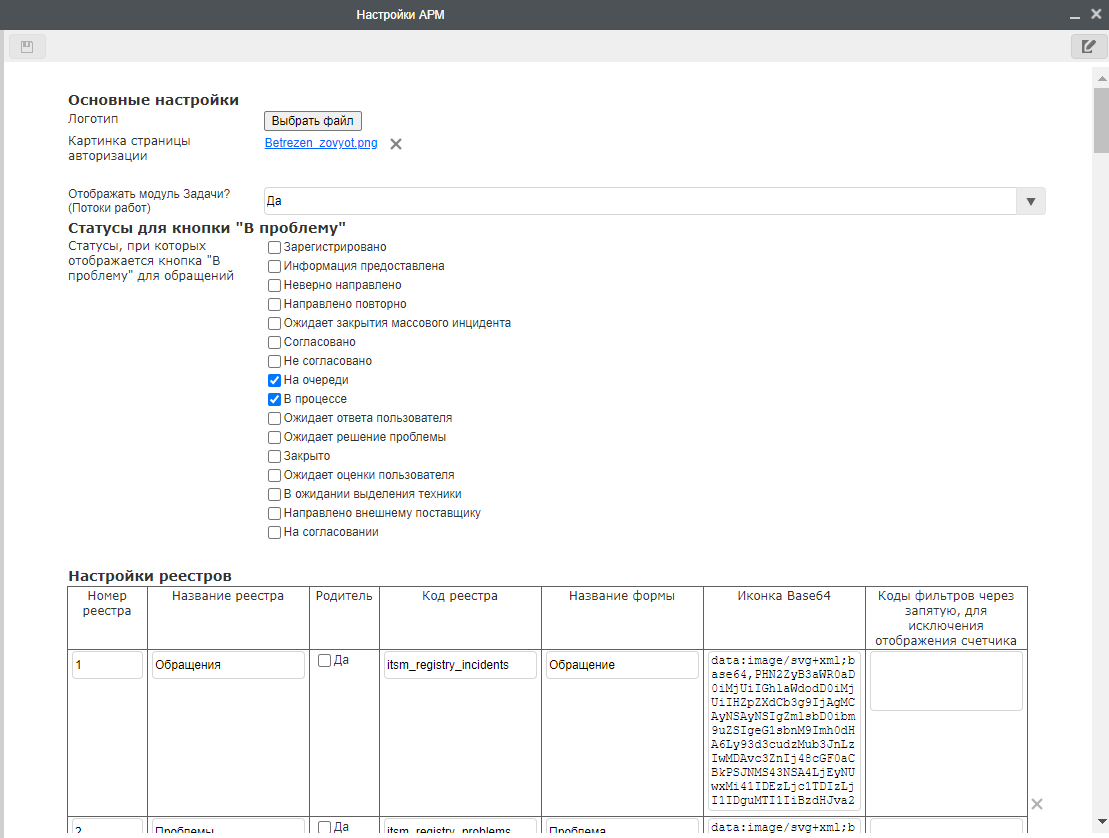 Рис. Настройки АРМОтображение кнопки в клиентской части Synergy настраивается в скрипте на статусе обращения (itsm_form_incident_status). Текст скрипта:if(window.location.href.indexOf('Synergy') !== -1) {
    let buttonProblem = $(`[document_id="${getDocID()}"]`).closest('tbody').find('[data-button="APPROVE"]:contains("В проблему")').closest('tr');
    if([3].indexOf(Number(val)) === -1) {
        buttonProblem.hide();
      } else {
        buttonProblem.show();
  }
}При необходимости указания дополнительных статусов кроме статуса «В процессе», в массив через запятую нужно добавить порядковые номера других статусов из справочника «Статусы инцидента». Например: if([3, 7, 6].indexOf(Number(val)) === -1).По умолчанию, кнопка «В проблему» доступна для статуса «В процессе».10.4.7. Создание запроса на изменение из обращенияДоступна возможность создания запросов на изменение из обращений. Для этого отображается кнопка «Запрос на изменение», по нажатию на которую создается запрос на изменение на основе обращения и поле «Ссылка на обращение» заполняется ссылкой на документ, в поле «Источник» указывается «Обращение». Также дополнительно копируются данные из обращения в запрос на изменение.Данная кнопка доступна для пользователей группы itsm_group_button_rfc на статусах обращений «Зарегистрировано», «Информация предоставлена», «На очереди», «В процессе». При необходимости в скрипте можно добавить или убрать нужные статусы, а также данные копируемые из обращения в запрос на изменение.11. Структура модуля «Управление проблемами»СодержаниеСтруктура модуля «Управление проблемами»Основные сущностиПроблемаСтруктура Формы проблемыСписок блокирующих процессов (БП)event.blocking.interpreter.incident.problemDoneevent.blocking.interpreter.incident.waitingProblemevent.blocking.interpreter.problem.closedevent.blocking.interpreter.problem.completionevent.blocking.interpreter.problem.incident_closeevent.blocking.interpreter.problem.notification.statusevent.blocking.interpreter.problem.relations.cievent.blocking.interpreter.problem.set.plan_finish_date11.1. Основные сущностиВсе объекты конфигурации модуля «Управления проблемами» для удобства поиска и навигации сгруппированы в следущие директории:routes - Шаблоны маршрутовinterpreter - Блокирующие процессыdict_problem - СправочникиФормы: Проблема, Форма завершения проблемыРеестры: Проблемы11.2. ПроблемаКод: itsm_form_problemПредупреждениеМенять код формы, а также коды ключевых полей на форме настоятельно не рекомендуется. Это может повлечь за собой ошибки в процессах, заявязанных на данных полях.11.2.1. Структура Формы проблемыВсе поля на форме проблемы сгруппированы в следующие разделы:Основная информацияДополнительная информацияРешение проблемыРешения по схожим вопросамСвязанные сущностиПодробнее о каждом из разделов:1. Основная информацияПоле статус itsm_form_problem_status является одним из ключевых полей на форме Проблемы. От этого поля зависит маршрут исполнения проблемы, отображаемые поля на форме, доступные/необходимые для заполнения поля на форме завершения Проблемы. В этом разделе содержится описание проблемы (itsm_form_problem_description), а также информация об исполнителях и ответственных.2. Дополнительная информацияВ этом разделе находятся справочники категоризации проблемы: Приоритет, Воздействие, Срочность, Категория, находится ссылка на затронутый проблемы сервис (itsm_form_problem_servicelink) и конфигурационные единицы (itsm_form_problem_confitemlink).3. Решение проблемыРаздел решения содержит время закрытия, корневую причину проблемы, код закрытия и описание решения (itsm_form_problem_decisiondescription).4. Решения по схожим вопросамВ разделе содержатся ссылки на базу знаний по схожим по сервису решенным проблемам.5. Связанные сущностиВ данном разделе содержатся ссылки на связанные с проблемой инциденты, проблемы и изменения.11.3. Список блокирующих процессов (БП)11.3.1. event.blocking.interpreter.incident.problemDoneЧто делает процесс?Данный БП возвращает прежний статус инцидента (если инцидент был приоставновлен) и записывает данные по решению проблемы в таблицу Проблемы, порожденные данным инцидентом.11.3.2. event.blocking.interpreter.incident.waitingProblemЧто делает процесс?Блокирующий процесс устанавливает для родительского инцидента статус Ожидание решения проблемы.11.3.3. event.blocking.interpreter.problem.closedЧто делает процесс?БП на основе решения закрытой проблемы создает запись в базе знаний, если при закрытии был отмечен чекбокс Создать запись в базе знаний.11.3.4. event.blocking.interpreter.problem.completionЧто делает процесс?Получает ход выполнения по проблемеОпределяет последнюю завершенную работуОпределяет файл по форме завершения в папке Прочие для этой работыКопирует данные с найденного файла формы завершения на форму проблемы (меняет статус и записывает значения группы полей статуса)11.3.5. event.blocking.interpreter.problem.incident_closeЧто делает процесс?Процесс завершает инциденты, указанные в поле itsm_form_problem_incidentlink, с описанием решением данной проблемы.11.3.6. event.blocking.interpreter.problem.notification.statusЧто делает процесс?Блокпроцесс отправляет уведомление автору о смене статуса проблемы.11.3.7. event.blocking.interpreter.problem.relations.ciЧто делает процесс?Блокпроцесс записывает данные о проблеме (дату регистрации и ссылку на проблему) в связанные конфигурационные единицы.11.3.8. event.blocking.interpreter.problem.set.plan_finish_dateЧто делает процесс?Блокпроцесс на основе SLA устанавливает плановую дату завершения для проблемы.12. Структура модуля «Управление изменениями»СодержаниеСтруктура модуля «Управление изменениями»Основные сущностиЗапрос на изменение (ЗНИ)Структура формы Запрос на изменениеСписок блокирующих процессов (БП) для запросов на изменениеevent.blocking.interpreter.rfc.approved1, event.blocking.interpreter.rfc.approved2, event.blocking.interpreter.rfc.approved3event.blocking.interpreter.rfc.notification.statusevent.blocking.interpreter.rfc.completionevent.blocking.interpreter.problem.waitingRFCevent.blocking.interpreter.problem.RFCdoneИзменениеСтруктура формы ИзменениеСписок блокирующих процессов (БП) для измененийevent.blocking.interpreter.change.closeevent.blocking.interpreter.change.relations.cievent.blocking.interpreter.change.completionevent.blocking.interpreter.problem.changeDone12.1. Основные сущностиВсе объекты конфигурации модуля «Управления изменениями» для удобства поиска и навигации сгруппированы в следущие директории:Routes_templates - Шаблоны маршрутовInterpreter - Блокирующие процессыdict_change - СправочникиФормы: Запрос на изменение RFC (request for change), Изменение, Форма завершения запроса на изменения, Форма завершения измененияРеестры: Запрос на изменение, Изменения12.2. Запрос на изменение (ЗНИ)Код: itsm_form_rfcПредупреждениеМенять код формы, а также коды ключевых полей на форме настоятельно не рекомендуется. Это может повлечь за собой ошибки в процессах, заявязанных на данных полях.12.2.1. Структура формы Запрос на изменениеВсе поля на форме обращения сгруппированы в следующие разделы:Основная информацияОснованиеКлассификация RFCСвязанные сущностиДанные о согласованииПодробнее о каждом из разделов:1. Основная информацияПоле статус itsm_form_rfc_status является одним из ключевых полей на форме ЗНИ. От этого поля зависит маршрут исполнения ЗНИ, а также доступные/необходимые для заполнения поля на форме завершения ЗНИ. В этом разделе содержится:описание ЗНИ (itsm_form_rfc_description);дата регистрации и ожидаемая дата исполнения;ссылки на услугу и КЕ, связанные с ЗНИ;источник ЗНИ и ссылки на источник-обращение и источник-проблему;чекбокс «приостановить исполнение проблемы»;дин.таблица для дополнительной информации по ЗНИ.2. ОснованиеВ этом разделе помещаются файлы, связанные с ЗНИ: приказ (скан) и другие документы.3. Классификация RFCВ этом разделе содержатся справочники-классификаторы ЗНИ: критичность (т.е. приоритет) - нормальное или экстренное изменение требуется, а также степень влияния (низкая, средняя или высокая). Также в разделе указаны координатор изменений и совет по изменениям (CAB - change advisory board) - люди, которые занимаются согласованием ЗНИ.4. Связанные сущностиВ разделе находятся ссылки на связанные инциденты и проблемы, а также описание связей.5. Данные о согласованииВ этом разделе отображается таблица данных о согласовани ЗНИ.12.3. Список блокирующих процессов (БП) для запросов на изменение12.3.1. event.blocking.interpreter.rfc.approved1, event.blocking.interpreter.rfc.approved2, event.blocking.interpreter.rfc.approved3Что делает процесс?Данные блокирующие процессы значение статуса itsm_form_rfc_status при прохождении по маршруту12.3.2. event.blocking.interpreter.rfc.notification.statusЧто делает процесс?Блокирующий процесс осуществляет информирование пользователей о ходе исполнения запроса на изменение.12.3.3. event.blocking.interpreter.rfc.completionЧто делает процесс?Получает ход выполнения по запросу на изменениеОпределяет последнюю завершенную работуОпределяет файл по форме завершения в папке Прочие для этой работыКопирует данные с найденного файла формы завершения на форму ЗНИ (меняет статус и записывает значения группы полей статуса)12.3.4. event.blocking.interpreter.problem.waitingRFCЧто делает процесс?Установливает статус «Ожидает изменений» для проблемы.12.3.5. event.blocking.interpreter.problem.RFCdoneЧто делает процесс?БП записывает данные по запросу на изменение в карточку проблемы.12.4. ИзменениеКод: itsm_form_changeПредупреждениеМенять код формы, а также коды ключевых полей на форме настоятельно не рекомендуется. Это может повлечь за собой ошибки в процессах, заявязанных на данных полях.12.4.1. Структура формы ИзменениеВсе поля на форме обращения сгруппированы в следующие разделы:Основная информацияОтветственные за изменениеИсполнение измененияДополнительная информацияЗавершение измененияСвязанные сущностиПодробнее о каждом из разделов:1. Основная информацияПоле статус itsm_form_change_status является одним из ключевых полей на форме Изменения. От этого поля зависит маршрут исполнения изменения, а также доступные/необходимые для заполнения поля на форме завершения изменения. В этом разделе содержится:описание изменения (itsm_form_change_description);дата регистрации и плановое время внедрения изменения;ссылка на источник - запрос на изменение;ссылки на услугу и КЕ, связанные с ЗНИ;кнопка «Проверить» - для проверки пересечения времени внедрения (по КЕ/услуге) с другими изменениями.2. Ответственные за изменениеВ данном разделе находятся поля для указания пользователей, участвующих в различных этапах маршрута изменения: бизнес-аналитик ИТ, тестировщик, владелец бизнес-процесса, разработчик, координатор изменений, ответственный за релиз.3. Исполнение измененияВ этот раздел помещается описание результата и файлы в результате завершения следующих этапов: проектирование изменения, разработка изменения, тестирование изменения.4. Дополнительная информацияВ разделе Дополнительная информация содержатся поля для файлов: протокол передачи релиза, план отката, другие файлы. Также в этом разделе:плановые и фактические трудозатраты по изменению;классификатор степени влияния изменения;корректно или некорректно срочное (экстренное) изменение;5. Завершение измененияВ разделе завершения содержатся классификаторы закрытия (успешно, неуспешно), оценка эффекта влияния изменения, а также описание завершения по изменению.6. Связанные сущностиВ разделе находятся ссылки на связанные инциденты и проблемы, а также описание связей.12.5. Список блокирующих процессов (БП) для изменений12.5.1. event.blocking.interpreter.change.closeЧто делает процесс?Данный блокирующий процесс осуществляет закрытие связанных проблем и инцидентов после внедрения изменения.12.5.2. event.blocking.interpreter.change.relations.ciЧто делает процесс?Данный блокирующий процесс устанавливает связь между изменениями и конфигурационными единицами (записывает в КЕ данные об изменениях)12.5.3. event.blocking.interpreter.change.completionЧто делает процесс?Получает ход выполнения по изменениюОпределяет последнюю завершенную работуОпределяет файл по форме завершения в папке Прочие для этой работыКопирует данные с найденного файла формы завершения на форму изменения (меняет статус и записывает значения группы полей статуса)12.5.4. event.blocking.interpreter.problem.changeDoneЧто делает процесс?Меняет статус проблемы «Ожидает изменений» на предыдущий после реализации изменения.13. Структура модуля «Управление конфигурационными единицами»СодержаниеСтруктура модуля «Управление конфигурационными единицами»Основные сущностиКонфигурационная единицаСтруктура Формы Конфигурационная единицаДополнительные механизмыСвязи конфигурационных единиц13.1. Основные сущностиВсе объекты конфигурации модуля «Управления конфигурационными единицами» для удобства поиска и навигации сгруппированы в следущие директории:VMK - пользовательский компонент для ВМК «Связи конфигурационных единиц»coordinates_for_drawing - координаты для отрисовки Связей конфигурационных единиц (форма и реестр)dict_ci - Справочники: Категории конфигурационных единиц, Связи конфигурационных единиц, Статусы конфигурационной единицы, Типы конфигурационных единицФормы: Конфигурационная единицаРеестры: Конфигурационные единицы13.2. Конфигурационная единицаКод: itsm_form_ciПредупреждениеМенять код формы, а также коды ключевых полей на форме настоятельно не рекомендуется. Это может повлечь за собой ошибки в процессах, заявязанных на данных полях.13.2.1. Структура Формы Конфигурационная единицаВсе поля на форме обращения сгруппированы в следующие разделы:Основная информацияПодробная информацияИстория измененийИстория статусовСвязанные сущностиДокументыОсновная информация состоит из следующих данных:ID - уникальный номерНаименованиеВладелец - пользователь, который владеет или пользуется конфигурационной единицейОписаниеТип - определяется справочником Типы конфигурационных единицВерсияКатегория - определяется справочником Категории конфигурационных единицИконка - иконка, которая отображается на ВМК Связи конфигурационных единиц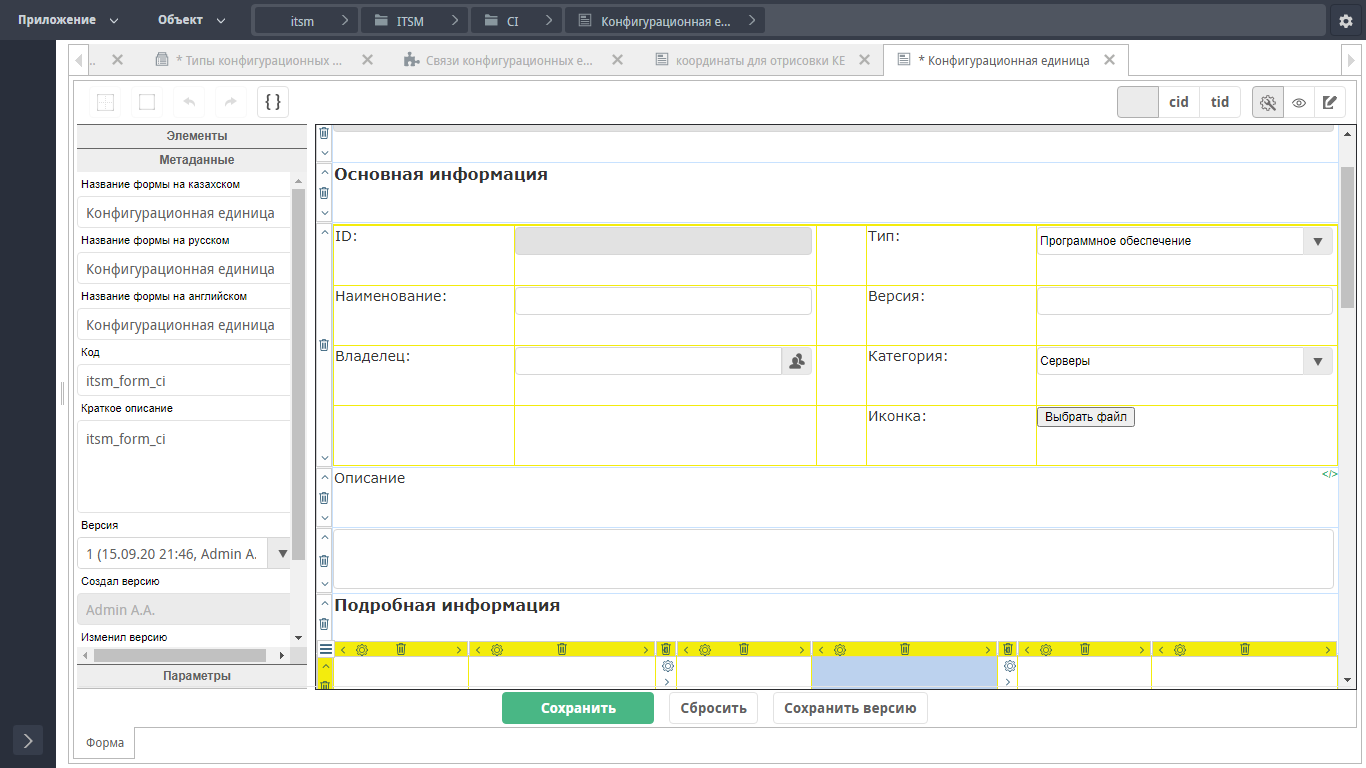 Рис.13.3. Дополнительные механизмы13.3.1. Связи конфигурационных единицДанный модуль отображает все конфигурационные единицы, а также связи между ними. Связи конфигурационных единиц указываются из данных таблицы itsm_form_ci_relations. Помимо полной карты связей, можно выбрать только определенную единицу и отобразятся данные по ее связам.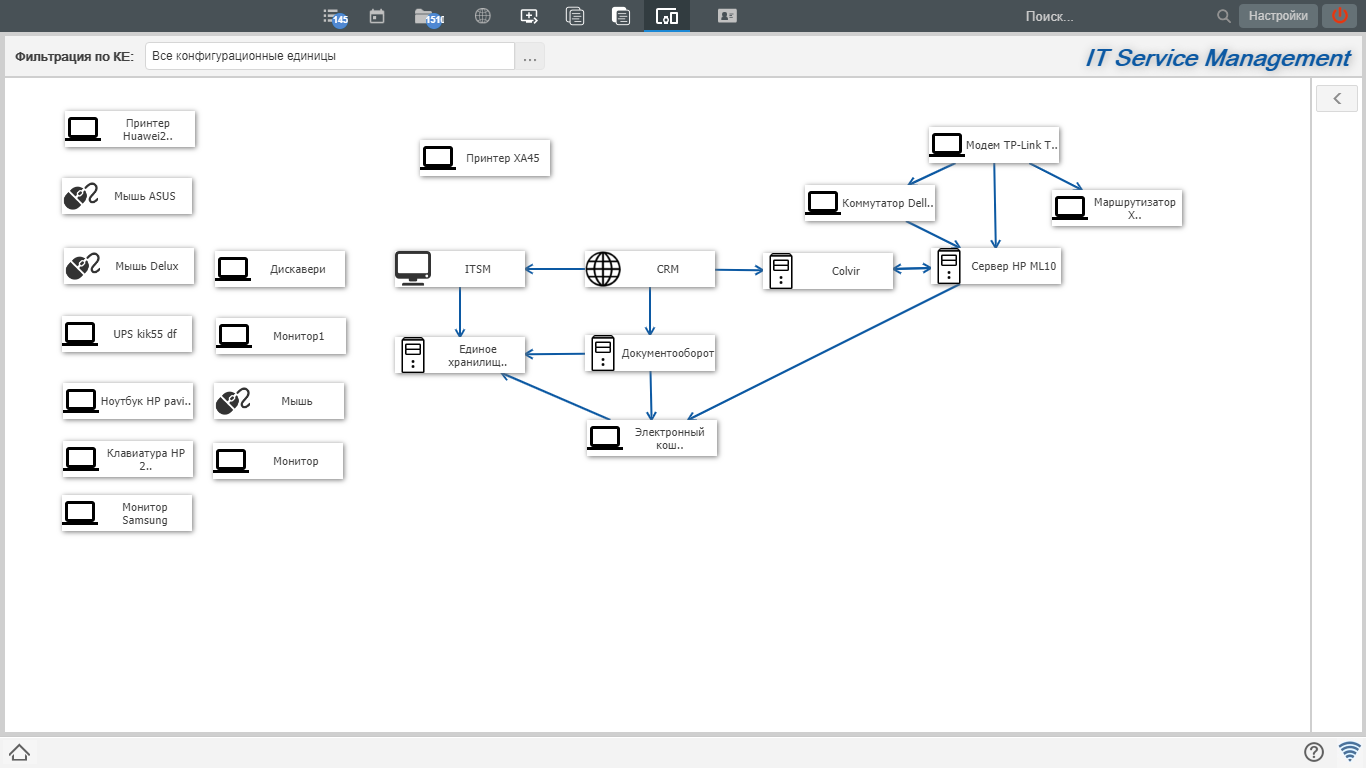 Рис.При отображении связей конфигурационных единиц расположение иконок не всегда становится удобным для просмотра. Для этого реализована возможность изменения месторасположения иконки на карте. После передвижения любой из единицы на карте, активируются кнопка Сохранить. Данная кнопка позволяет сохранить координаты элементов на карте, таким образом при следующем открытии расположение будет определяться по сохраненным координатам. Возможно пересохранение расположение элементов на карте.14. Структура модуля «Управление правами доступа»СодержаниеСтруктура модуля «Управление правами доступа»Основные сущностиЗаявка на права доступаСтруктура ФормыРолиСтруктура ФормыПрава доступаСтруктура ФормыСписок блокирующих процессовevent.blocking.interpreter.access.approvedevent.blocking.interpreter.update.access14.1. Основные сущностиВсе объекты конфигурации модуля «Управления обращениями»:Формы: Заявка на права доступа, Роли, Права доступаРеестры: Заявка на права доступа, Роли, Реестр прав доступаБлокирующие процессы14.2. Заявка на права доступаКод: itsm_form_access_orderПредупреждениеМенять код формы, а также коды ключевых полей на форме настоятельно не рекомендуется. Это может повлечь за собой ошибки в процессах, заявязанных на данных полях.14.2.1. Структура ФормыОсновные поля:Номер заявкиДата регистрации - заполняется датой созданияСтатус заявки - указывается ответственным вручнуюСистема - система, для которой выдают или отзывают права. Ссылка на реестр «Конфигурационные единицы».Руководитель (с кем согласовать) - ответственный, которому будет направлено согласование заявки.Действие - добавить или отозвать права доступаРоль - ссылка на реестр «Роли»Пользователь - автор заявкиДолжность - должность автора заявки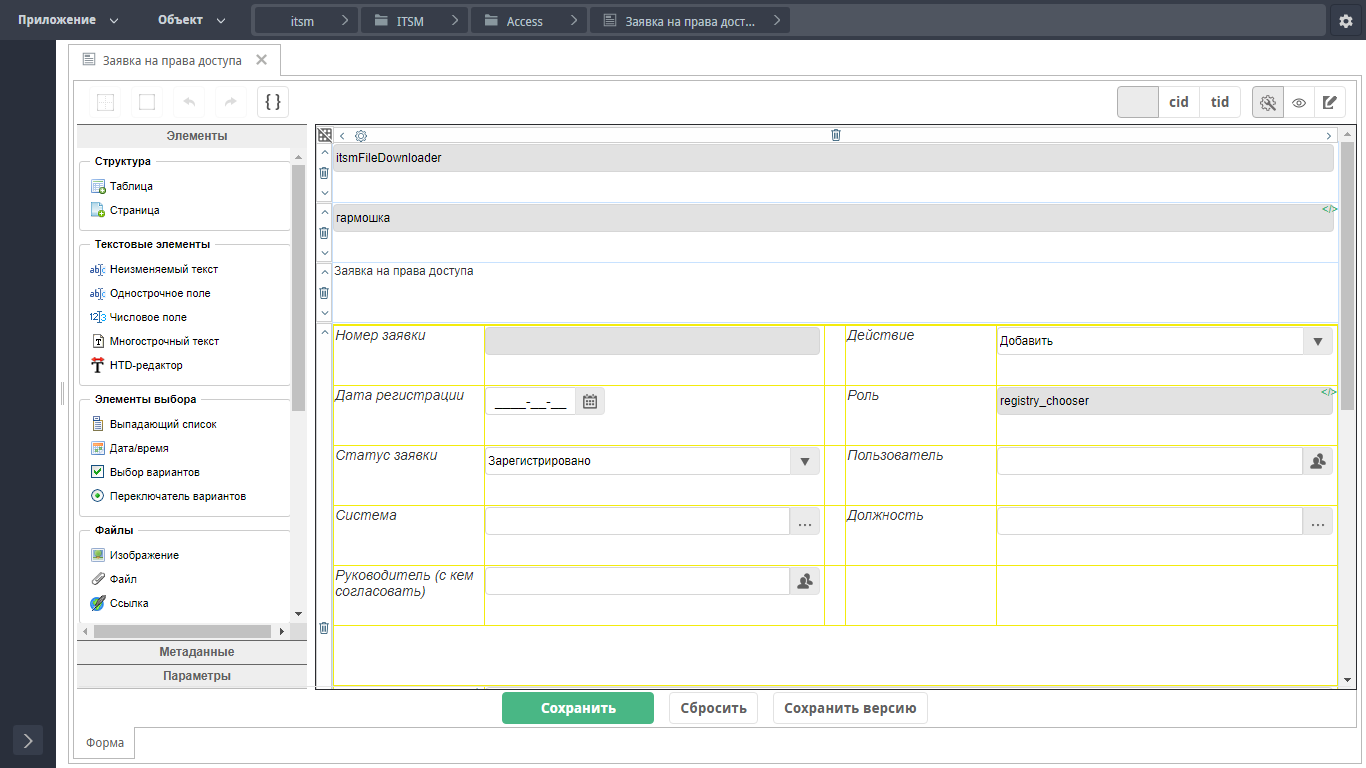 Рис.14.3. РолиКод: itsm_form_role14.3.1. Структура ФормыОсновные поля:Система - система, для которой выдают или отзывают права. Ссылка на реестр «Конфигурационные единицы».Роль - название ролиОписание - описание того, какие права и доступы настроены для данной роли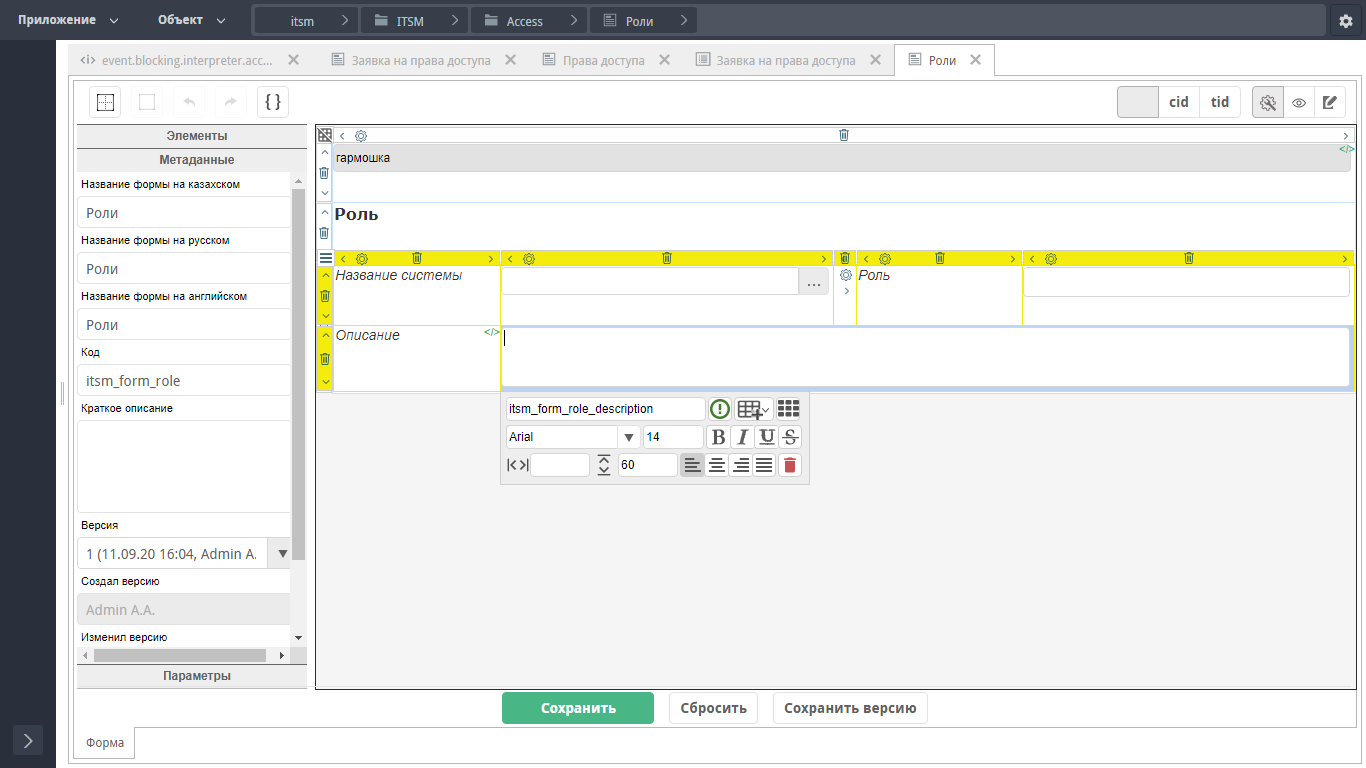 Рис.14.4. Права доступаКод: itsm_form_access_orderПредупреждениеМенять код формы, а также коды ключевых полей на форме настоятельно не рекомендуется. Это может повлечь за собой ошибки в процессах, заявязанных на данных полях.14.4.1. Структура ФормыОсновные поля:Система - система, для которой выдают или отзывают права. Ссылка на реестр «Конфигурационные единицы».Роль - ссылка на реестр «Роли»Пользователь - автор заявкиДолжность - должность автора заявкиПоследнее изменение по заявке - ссылка на заявку на права доступа14.5. Список блокирующих процессов14.5.1. event.blocking.interpreter.access.approvedДанный БП записывает в скрытое поле approved новое значение о том, что согласование завершено. Это поле в дальнейшем используется для разделения фильтров для согласующего и для ответственного исполнителя, который выдает или отзывает права.14.5.2. event.blocking.interpreter.update.accessДанный БП при добавлении прав пользователю создает запись о назначенных правах в реестре прав доступа либо при отзыве прав удаляет данные об имеющихся правах.15. Структура модуля «Управление активами»СодержаниеСтруктура модуля «Управление активами»Основные сущностиАктивСтруктура Формы активаСтруктура Формы Уведомление об истечении сроков действия контрактовСписок блокирующих процессовevent.blocking.interpreter.assets.notificationsДополнительные механизмыУведомление пользователей о завершении сроков по документов15.1. Основные сущностиВсе объекты конфигурации модуля «Управления активами»:Формы: Актив, Уведомление об истечении сроков действия контрактовРеестры: Активы, Реестр для отправки уведомлений по срокам действия контрактовСправочники: Классы ИТ-актива, Статусы ИТ-активаБлокирующие процессы15.2. АктивКод: itsm_form_assetПредупреждениеМенять код формы, а также коды ключевых полей на форме настоятельно не рекомендуется. Это может повлечь за собой ошибки в процессах, заявязанных на данных полях.15.2.1. Структура Формы активаВсе поля на форме обращения сгруппированы в следующие разделы:Основная информацияПодробная информацияИстория измененийИстория статусовФинансовые данныеКоличество единицДокументыОсновная информация:Текущий статус - статус, в котором находится актив. Статусы берутся из справочника «Статусы ИТ-актива»ID - уникальный номерКласс ИТ-актива - берется из справочника «Классы ИТ-актива»НаименованиеОписаниеВладелец - пользователь, который владеет активомКатегория - берется из справчника «Категории конфигурационных единиц»Тип - берется из справочника «Типы конфигурационных единиц», связан с категориейВерсия - поле для ввода версии ИТ-актива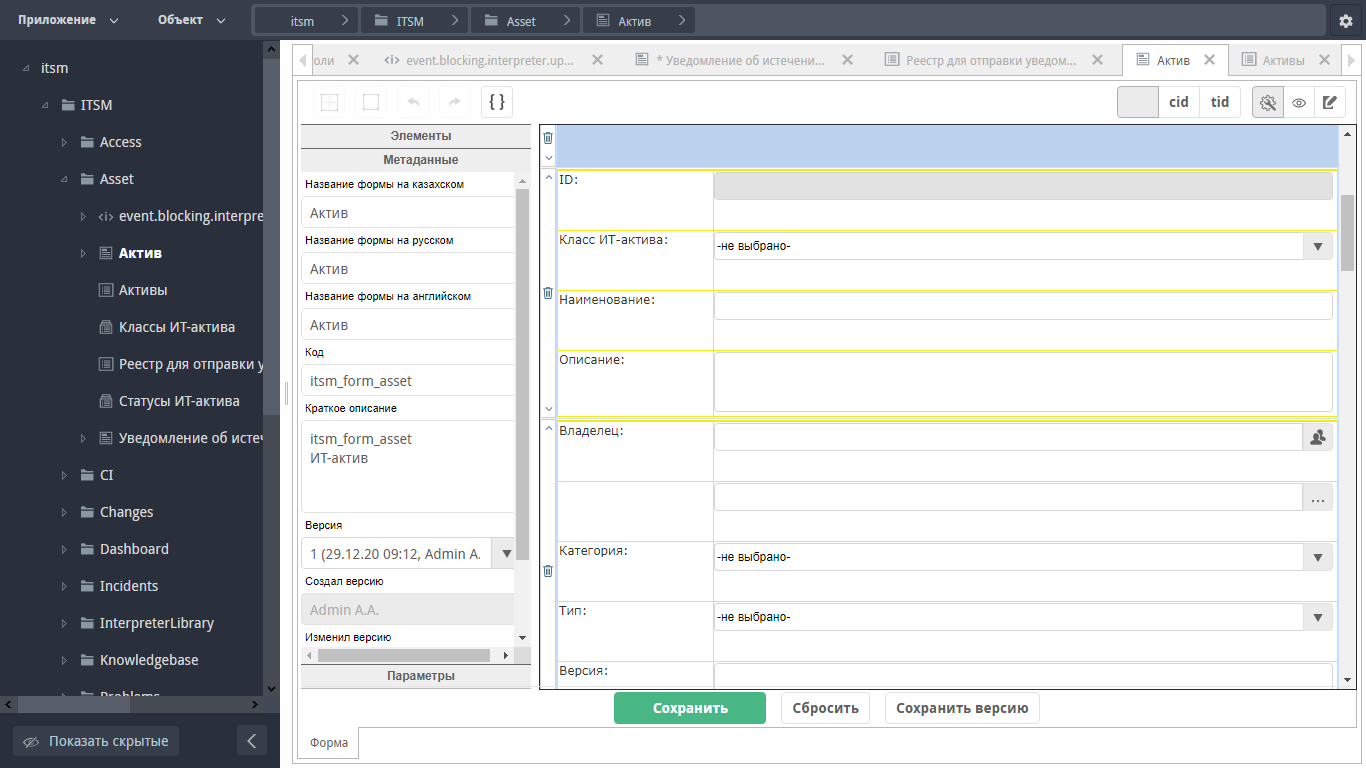 Рис.15.2.2. Структура Формы Уведомление об истечении сроков действия контрактовВсе поля на форме:дата запуска уведомлениялоги об отправке уведомлений15.3. Список блокирующих процессов15.3.1. event.blocking.interpreter.assets.notificationsДанный БП направляет уведомления ответственным пользователям по всем активам, для которых включена опция “Уведомлять”, если дата уведомления входит в текущий месяц.15.4. Дополнительные механизмы15.4.1. Уведомление пользователей о завершении сроков по документовВ разделе Документы активов есть возможность включения опции “Уведомлять”. Она позволяет указать дату уведомления и ответственных, которым в начале месяца назначенной даты уведомления будет направлено уведомление. Данная опция может использоваться для преждевременного уведомления об завершении сроков контрактов, соглашений и т.д.Шаблон уведомления определяется в “Настройках уведомлений”.Для запуска ежемесячной необходимо в крон на каждое первое число месяца поставить скрипт contractExpirationNotice.sh. Он находится в пакете itsm.16. Структура модуля «Управление SLA»СодержаниеСтруктура модуля «Управление SLA»Основные сущностиСервисСтруктура Формы СервисДополнительные механизмыПодсветка приоритетовСтатусы сервисаАвтоматическое назначениеПопулярная услугаОбязательное добавление файла16.1. Основные сущностиВсе объекты конфигурации модуля «Управления обращениями» для удобства поиска и навигации сгруппированы в следущие директории:dict_service_sla - СправочникиФормы: СервисРеестры: СервисыПользовательский компонент Подсветка приоритетов16.2. СервисКод: itsm_form_serviceПредупреждениеМенять код формы, а также коды ключевых полей на форме настоятельно не рекомендуется. Это может повлечь за собой ошибки в процессах, заявязанных на данных полях.16.2.1. Структура Формы СервисВсе поля на форме обращения сгруппированы в следующие разделы:Основная информация - основное описание данных о сервисе, настройкиДанные по SLA - данные о времени разрешения запросов в зависимости от приоритета обращений. Используется в рамках исполнения обращений. Определяется для группы пользователей.SLA для проблем - данные о времени разрешения запросов в зависимости от приоритета проблем. Используется в рамках исполнения проблем.Связи - связанные с сервисом сущности.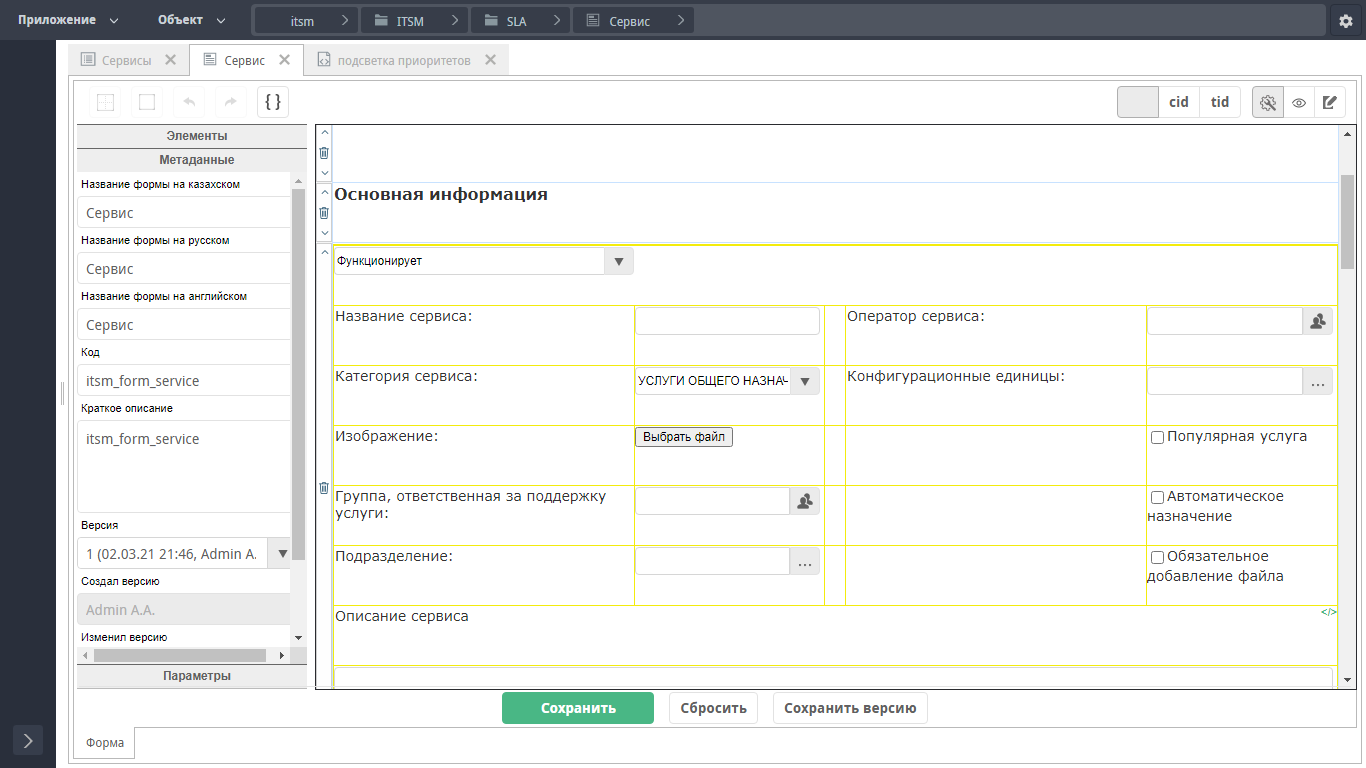 Рис.16.3. Дополнительные механизмы16.3.1. Подсветка приоритетовДанный компонент используется для подсветки данных в разделах Данные по SLA и SLA для проблем.16.3.2. Статусы сервисаСтатусы сервиса определяются при помощи справочника «Статусы сервиса». При этом на портале самообслуживания отображаются только услуги, у которых статус «Функционирует».16.3.3. Автоматическое назначениеЭта опция позволяет автоматически назначать обращение в очередь исполнителям, указанным в поле «Группа, ответстсвенная за поддержку услуги». То есть обращения по таким услугам не будут направляться операторам на первую линию, а автоматически назначаться исполнителям второй линии.16.3.4. Популярная услугаЭта опция позволяет услугу отображать в разделе «Популярные услуги» на портале самообслуживания. Там отображаются самые часто используемые услуги для удобства пользователей.16.3.5. Обязательное добавление файлаЭта опция позволяет делать обязательным добавление файла для услуги при создании обращения на портале самообслуживания.17. Портал. Как все устроено.17.1. Структура порталаСистема Synergy ITSM предназначена для использования внутри компании, в следствие этого, функции портала системы должны быть доступны только авторизованным пользователям. Предоставления доступа к сервисам компании в «гостевом режиме» не предполагается.Доступ на портал имеют только пользователи зарегистрированные в Административном приложении Synergy. Авторизация на портал осуществляется посредством авторизационных данных Synergy.17.1.1. Страница авторизацииПри переходе по урл портала первой открывается страница авторизации. На странице авторизации доступны:Поле для ввода логинаПоле для ввода пароляКнопка «Войти»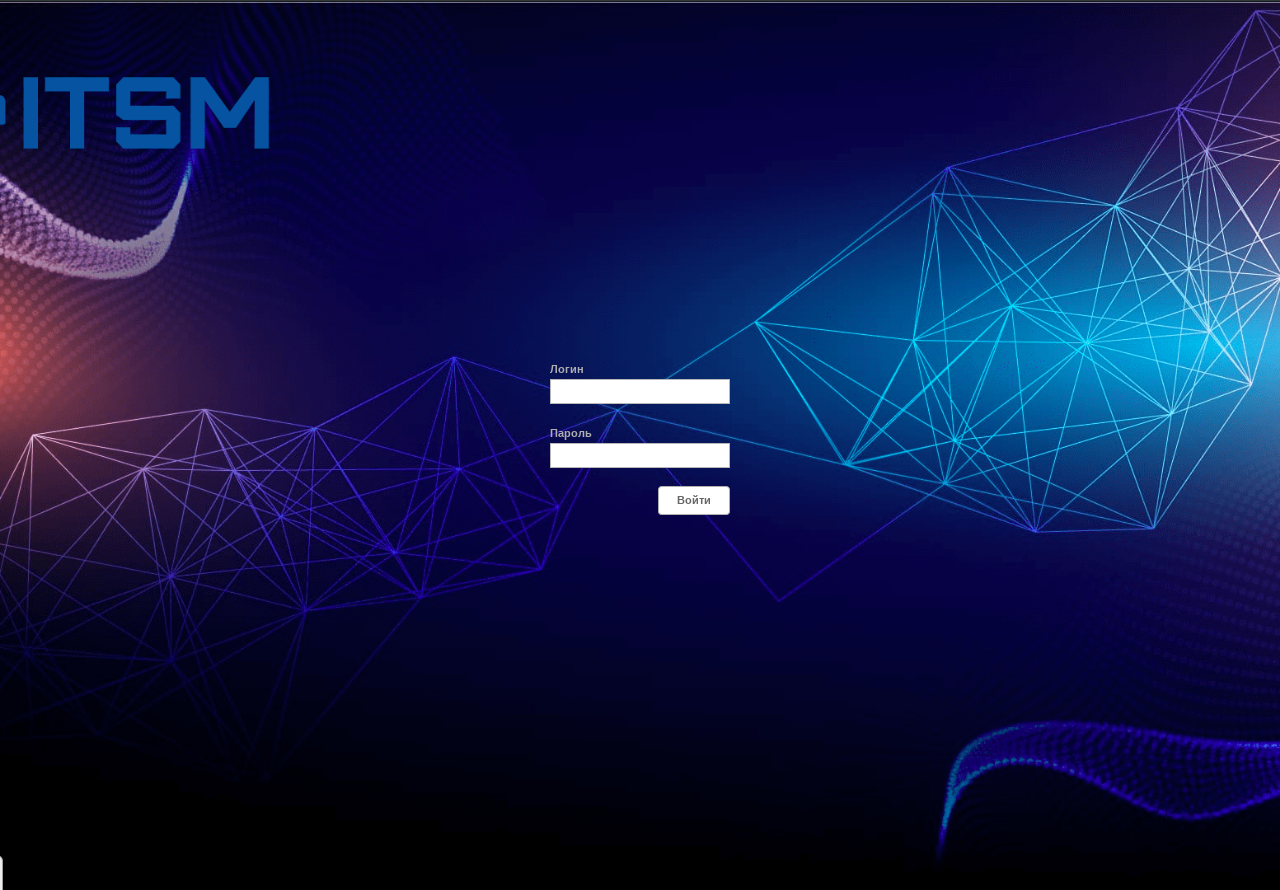 Рис. Страница авторизации порталаПримечаниеЗаставка на странице авторизации устанавливается в реестре «Настройки портала».17.1.2. ГлавнаяНа главной странице отображаются:Логотип компанииМои обращенияФИО авторизованного пользователяКаталог услугКатегории услугУслуги выбранной категорииПопулярные услугиПоиск по услугамПодача заявки на права доступаПочтовый адрес службы поддержки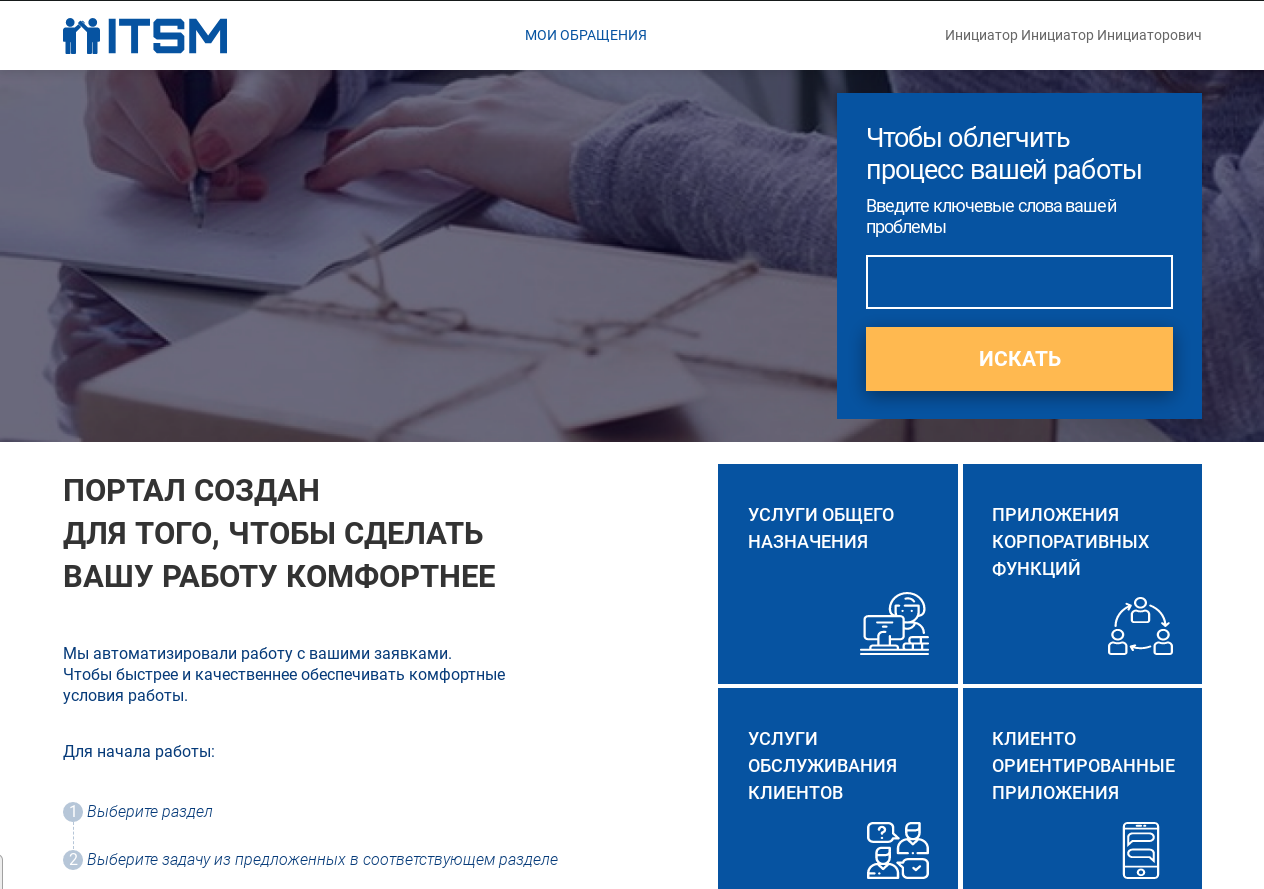 Рис. Главная страница порталаКаталог услуг определеятся с помощью реестра «Сервисы».По клику на одну из категорий услуг отображаются список услуг, входящих в выбранную категорию. При выборе определенной услуги открывается окно подачи обращения со следующими полями:Тема обращенияОписание обращенияВложенияУслугаРекомендации по выбранной услуге: список статей с возможностью перехода вперед-назад между нимиКнопка «Создать»Поле «Услуга» заполняется автоматически в соответствии с выбранной услугой. Если услуга не выбрана, то в разделе рекомендаций будет пусто. Список статей фильтруется в зависимости от текста введенного в поле «Тема обращения».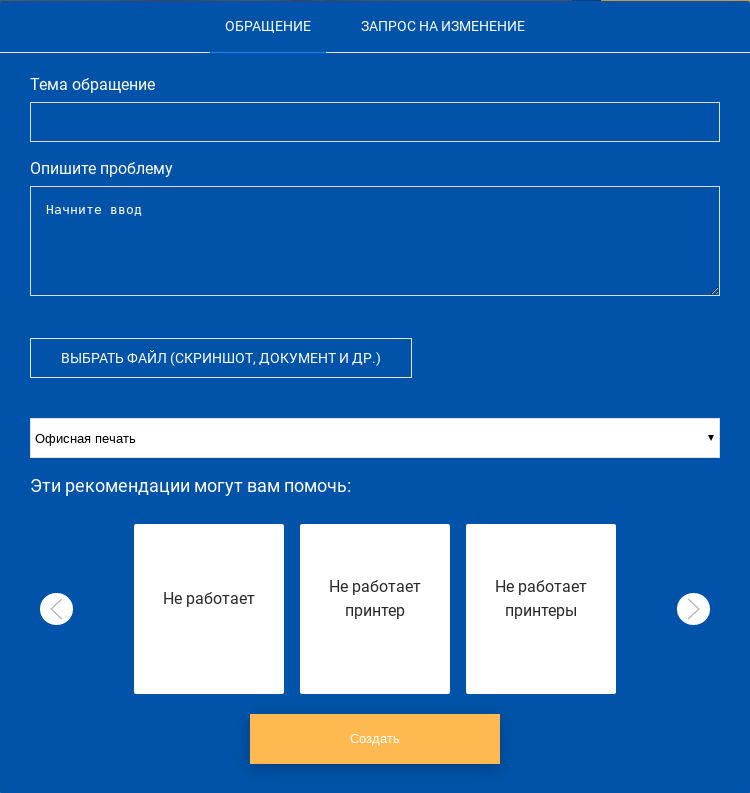 При выборе статьи из рекомендаций открывается дополнительное окно с содержимым статьи. Здесь присутствуют следующие поля:УслугаТемаРейтингОписание решений (рекамендации) - один или несколькокнопка «Спасибо, помогло» - влияет на рейтинг статьи, с каждый нажатием на данную кнопку рейтинг текущий статьи увеличивается на 1кнопка «Вернуться к обращению» (сверху в виде текста) - позволяет вернуться в окно подачи обращения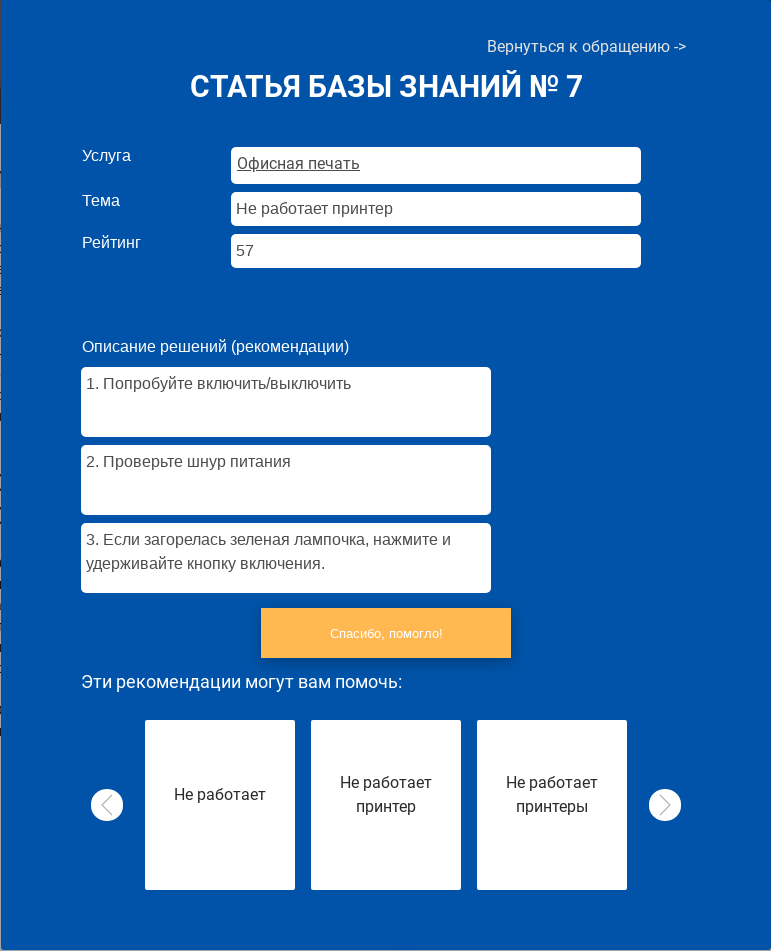 Также в окне подачи обращения присутствует вкладка «Запрос на изменение», на которой можно подать запрос на изменение. На данной вкладке присутствуют следующие поля:СтатусАвтор - заполняется текущим авторомДата регистрации - заполняется текущей датойТемаОписаниеУслуга - автоматически заполняется выбранной услугойПриказПриложения - есть возможность добавить несколько файловкнопка «Отправить»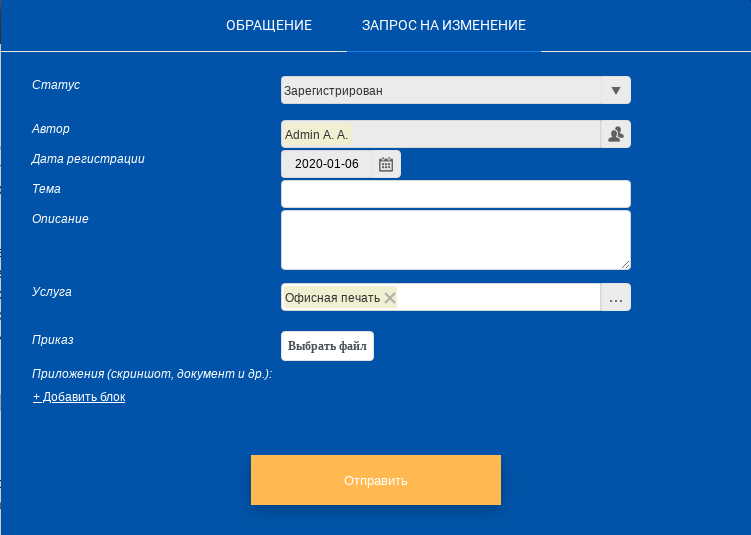 После подачи обращения или запроса на изменение открывается уведомление о регистрации, шаблон которого определяется в реестре «Настройки уведомлений». При выборе популярной услуги открывается окно подачи обращения.Также на главное странице есть возможность подачи заявки на права доступа. По клику на «Права доступа» открывается окно подачи заявки со следующими полями:Система - ссылка на реестр «Конфигурационные единицы»Действие - Добавить, УдалитьРоль - ссылка на реест «Роли», отображаются только записи в соответствии с выбранной системойПользователь - заполняется автоматически текущим пользователемДолжностьРуководитель (с кем согласовать)ОбоснованиеВложение (сканкопия приказа) - можно добавлять несколько файловкнопка «Отправить»После подачи заявка на права доступа отображается уведомление о регистрации, шаблон которого определяется в реестре «Настройки уведомлений».Возможность подачи заявки на прав доступа, а также запроса на изменение настраивается в реестре «Настройки портала».17.1.3. Мои обращенияВ данном разделе отображаются обращения, заявки, автором которых является авторизованный на портале пользователь.В верхней панели отображаются: логотип, кнопка «Мои обращения», кнопка «Выход» и ФИО авторизованного пользователя.Левая панельКнопка «Новая заявка»ОбращенияМои заявкиОткрытыеНа доработкеНа оценкеЗакрытыеИзмененияВсеОткрытыеЗакрытыеОтклоненныеПрава доступаВсеОткрытыеЗакрытыеОтклоненные.ПримечаниеНаличие фильтров «Изменения», «Права доступа» зависит от настроек в реестре «Настройки портала».По нажатию на кнопку «Новая заявки», открывается окно подачи обращения такое же как и на главной странице. За исключением того, что поле «Услуга» не заполнено. Аналогично и для запроса на изменение поле «Услуга» не заполнено.Основная часть:ПоискПагинаторТаблица с данными - поля зависят от выбранного раздела: Обращения, Изменения, Права доступаДля «Обращений» отображаются поля:ИдентификаторДата регистрацииУслугаСтатусТемаПлановое время решенияФактическое время решения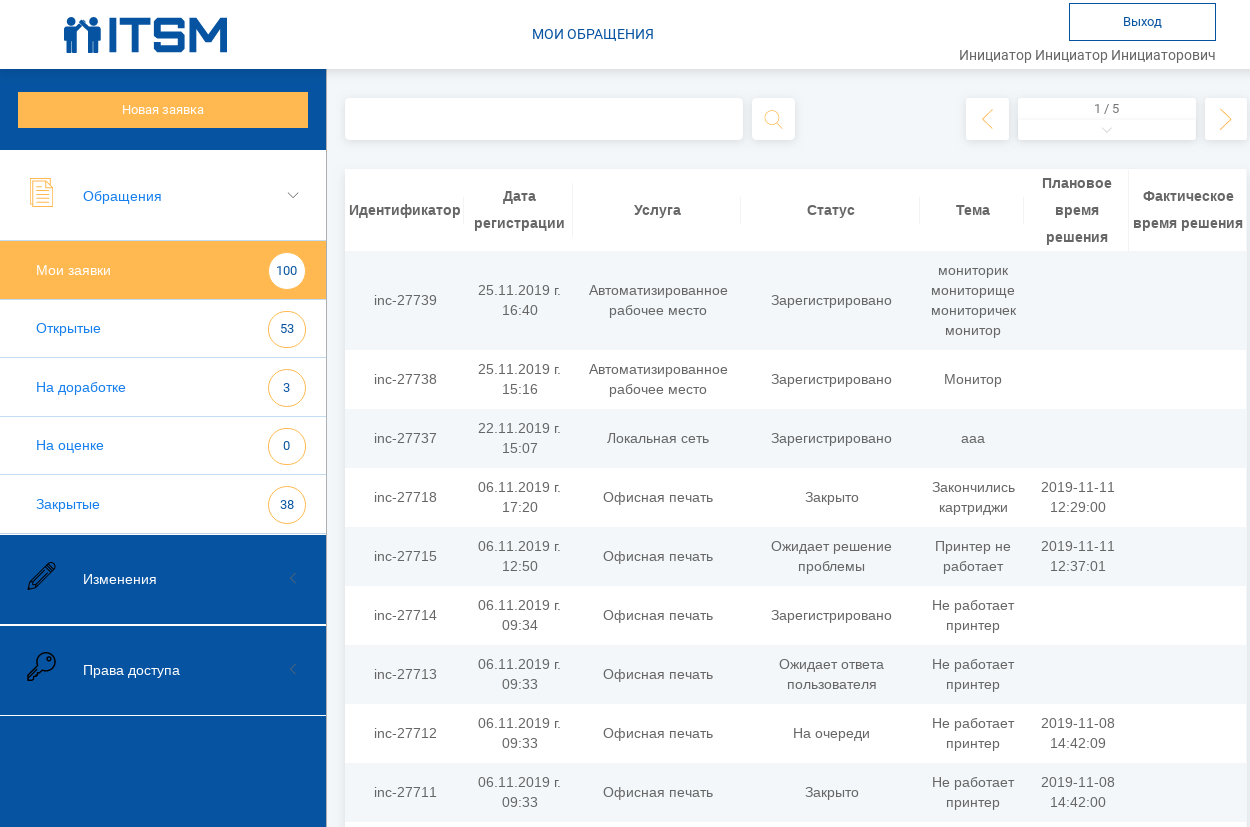 Рис. ОбращенияДля «Изменений» отображаются следующие поля:НомерДата регистрацииУслугаСтатусТема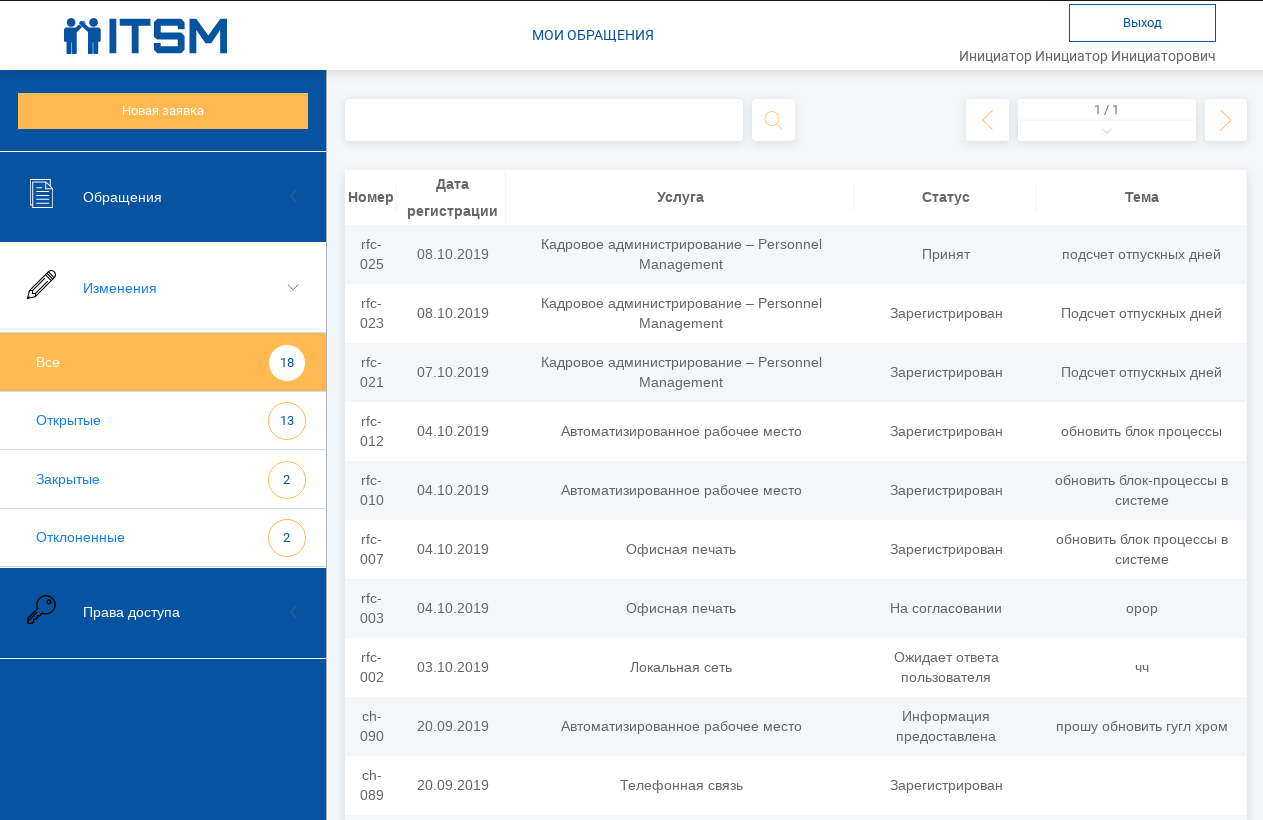 Рис. ИзмененияДля «Прав доступа» отображаются следующие поля:НомерДата регистрацииСтатусСистемаРоль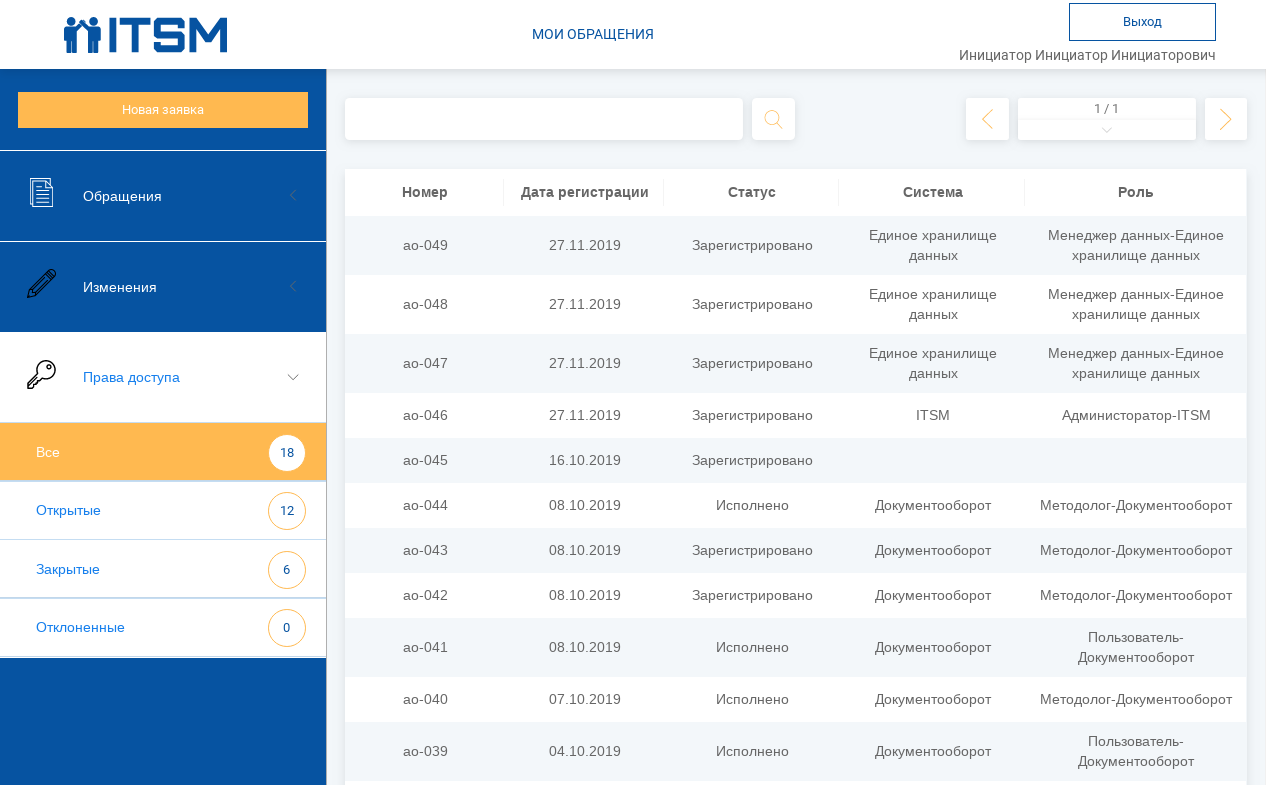 Рис. Права доступаДля каждого раздела в левой панели отображается счетчик с количеством заявок, находящихся в данном разделе. При выборе корневого раздела «Обращения» разворачиваются внутренние фильтры и остальные разделы сворачиваются. Данное поведение аналогично и для «Изменений», «Прав доступа».При двойном клике по обращению открывается окно обращения. Для обращений в фильтре «Открытые» в окне обращения отображаются:статусномеруслугадата регистрацииплановая дата завершениятемаописаниевложения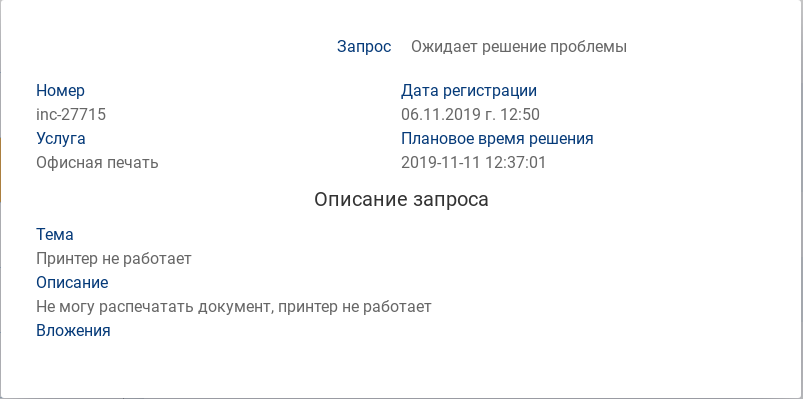 Для обращений в фильтре «На доработке»в окне обращения отображаются:статусномеруслугадата регистрацииплановая дата завершениятемаописаниевложениязапрос на доп.информациюкомментарий - для ввода ответа на запросвложения - для добавления вложения для ответа на запрос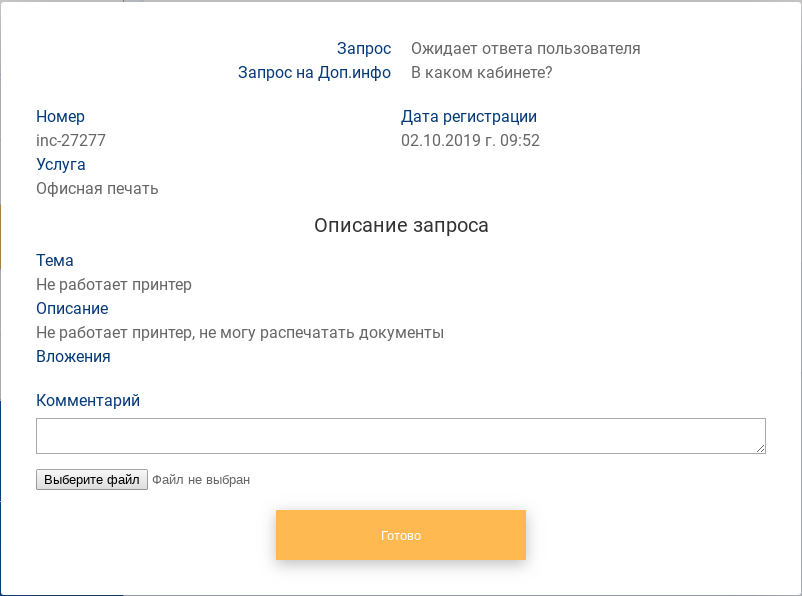 Для обращений в фильтре «На оценке» в окне обращения отображаются:код закрытияпричина возникновениякатегория сбоятип сбояописание решениякнопка «Оценить исполнение»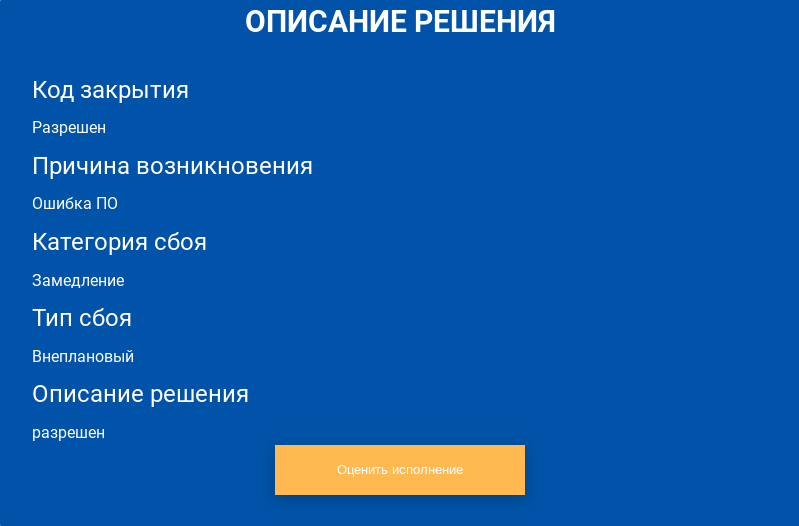 По нажатию на кнопку открывается окно оценки исполнения обращения с полями:Ваше обращение исполнено - выпадающий список с вариантами да/нетУкажите оценку (1-плохо, 10-отлично)комментарийвыбор файлакнопка «Готово»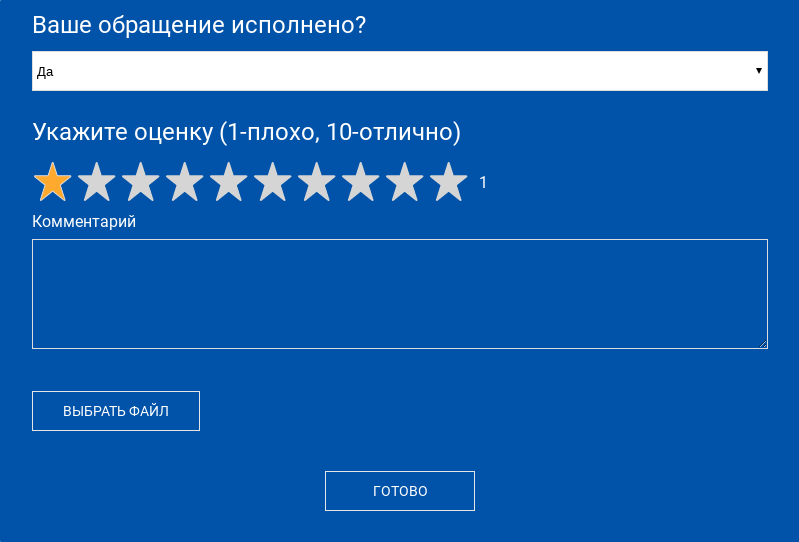 Для обращений в фильтре «Закрытые» в окне обращения отображаются:статусномеруслугадата регистрацииплановая дата завершениятемаописаниевложенияописание решениявложения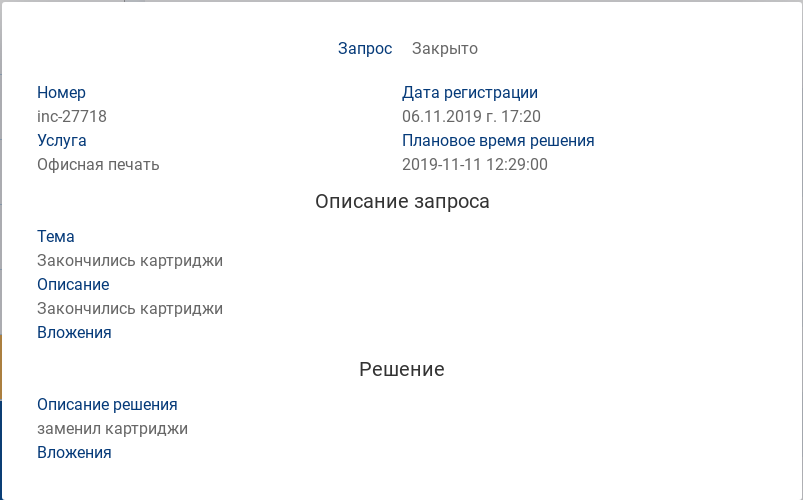 При двойном клике по запросу на изменение открывается окно запроса. Для всех фильтров в окне запроса отображаются:статусномердата регистрациитемаописаниеуслугаприказприложения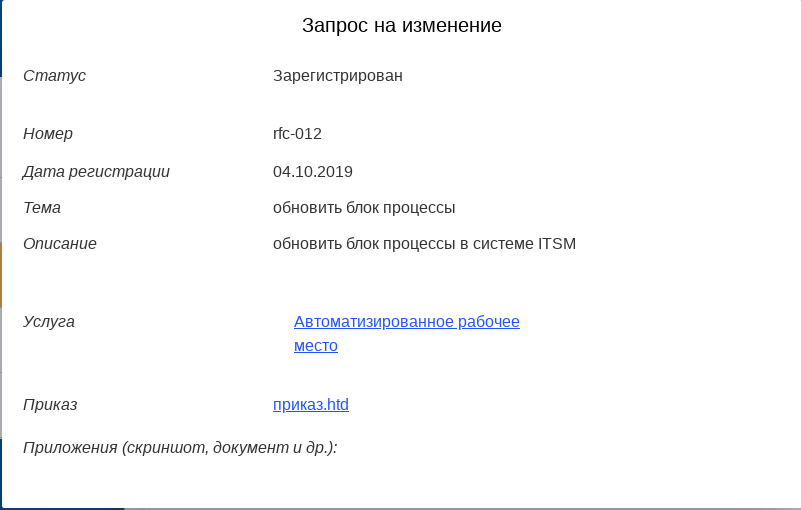 При двойном клике по заявке на права доступа открывается окно заявки. Для всех фильтров в окне заявки отображаются:номер заявкидата регистрациистатуссистемадействиерольпользователь(автор)должностьруководитель(с кем согласовать)обоснованиевложение (сканкопия приказа)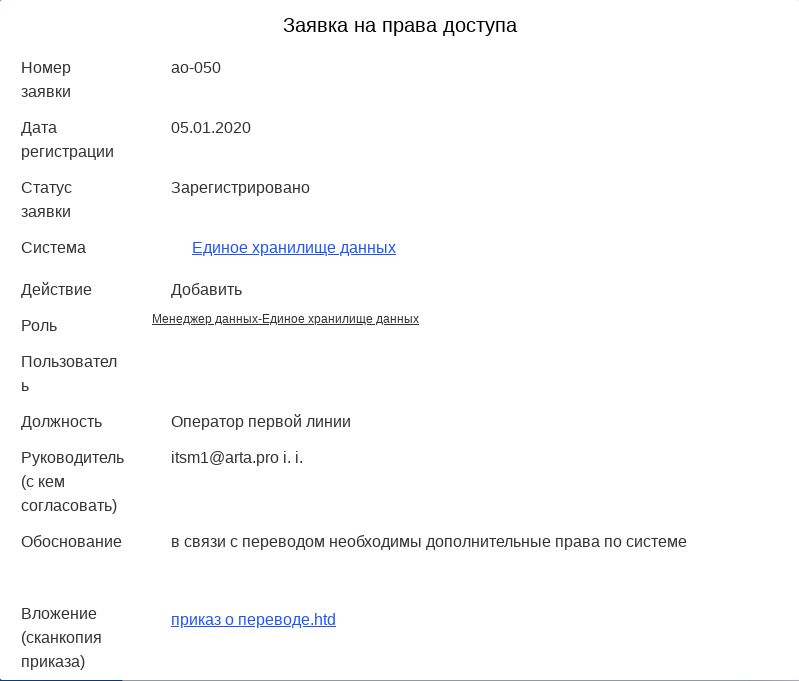 17.2. Сценарии использования17.2.1. Подача обращенияНа странице авторизации пользователь вводит логин и пароль, нажимает кнопку «Войти».Открывается Главная страницаПользователь нажимает на категорию услуги, отображается список услуг данной категорииПользователь нажимает на одну из услуг - открывается окно подачи обращенияПользователь может закрыть окно подачи обращения без произведения каких-либо действийПользователь заполняет тему и описание, нажимает «Создать»Выходит уведомлении об успешной регистрации обращения с указанием присвоенного номераОбращение создается в реестре «Обращения», при этом заполняются поля:НомерДата регистрацииТемаОписаниеУслугаАвторЗапускается маршрут обращения от имени системного пользователя или от имени автора в зависимости от настройки в реестре «Настройки портала».Прим. Пункты 4-8 справедливы при выборе услуги в разделе «Популярные услуги».Также пользователь может подать обращение на странице «Мои обращения» с помощью кнопки «Новая заявка». Единственное отличие в том, что поле «Услуга» не заполнено, нужно выбрать услугу из выпадающего списка.17.2.2. Поиск по ключевым словамПользователь вводит на Главной странице в поле поиска ключевые слова и нажимает кнопку «Поиск»Осуществляется поиск в реестре «Сервисы» в полях «Наименование услуги», «Описание услуги».Найденные услуги отображаются списком (наименование, описание)Пользователь нажимает на одну из найденных услуг - открывается окно подачи обращения.Далее пункты 5-8 сценария «Подача обращения»17.2.3. Просмотр обращенийНа главной странице пользователь нажимает «Мои обращения»Открывается страница «Мои обращения»Пользователь в разделе «Обращения» выбирает фильтр «Мои заявки»В таблице отоброзятся все заявки, пользователь выбирает в списке одно обращение и двойным кликом открывает егоВ окне просмотра обращений доступна информация по обращению17.2.4. Поиск по обращениямПоиск по обращениям работает по всем полям отображаемым на форме обращения.Для того, чтобы воспользоваться поиском по обращениям на странице «Мои обращения», необходимо: Ввести поисковой запрос в поле поиска и нажать enter.17.2.5. Предоставление дополнительной информацииПользователь открывает страницу «Мои обращения, выбирает вкладку «На доработке»Отображается таблица обращений (если в этом статусе нет ни одного обращения данного автора - таблица пуста)Пользователь двойным кликом открывает обращениеОткрывается окно обращенияПользователь вводит в поле «Комментарий» текстПользователь добавляет один или несколько файловНажимает кнопку «Готово»Статус инцидента меняется на «Информация предоставлена», происходит обновление информации (текста и файлов)Обращение пропадает из раздела «На доработке», отображается в разделе «Открытые»Обращение отправляется операторам на первой линии со статусом «Информация предоставлена»17.2.6. Подтверждение завершенияПользователь открывает страницу «Мои обращения, выбирает фильтр «На оценке»Отображается таблица обращений (если в этом статусе нет ни одного обращения данного автора - таблица пуста)Пользователь двойным кликом открывает обращениеОткрывается окно обращенияПользователь знакомиться с решением по обращению и нажимает «Оценить исполнение»6. В открывшемся окне выбирает решено ли обращение или нет 5. В случае если, пользователь указывает, что обращение не выполнено, пользователь вводит комментарий с его обоснованием, почему он считает, что обращение не исполнено, а также при необходимости добавляет файл. Обращение получает статус «Направлено повторно» и отправляется исполнителям (указанным в поле «Исполнитель»). 6. В случае если, пользователь указывает, что обращение выполнено, пользователь указывает оценку от 1 до 10, при необходимости вводит комментарий, нажимает «Готово». Обращение получает статус «Закрыто». Обращение пропадается из раздела «На оценке», отображается в разделе «Закрытые».17.2.7. Просмотр закрытого обращенияПользователь открывает страницу «Мои обращения», выбирает вкладку «Закрытые»Отображается таблица обращений (если в этом статусе нет ни одного обращения данного автора - таблица пуста)Пользователь двойным кликом открывает обращениеОткрывается окно, в котором доступна информация по обращению.18. Отчетность18.1. Выгрузка в xlsСистема поддерживает встроенную выгрузку в xls столбцов отображаемых в реестре, а также в фильтре данного реестра.Для того, чтобы выгрузить выбранное множество обращений, необходимоНастроить фильтр в реестре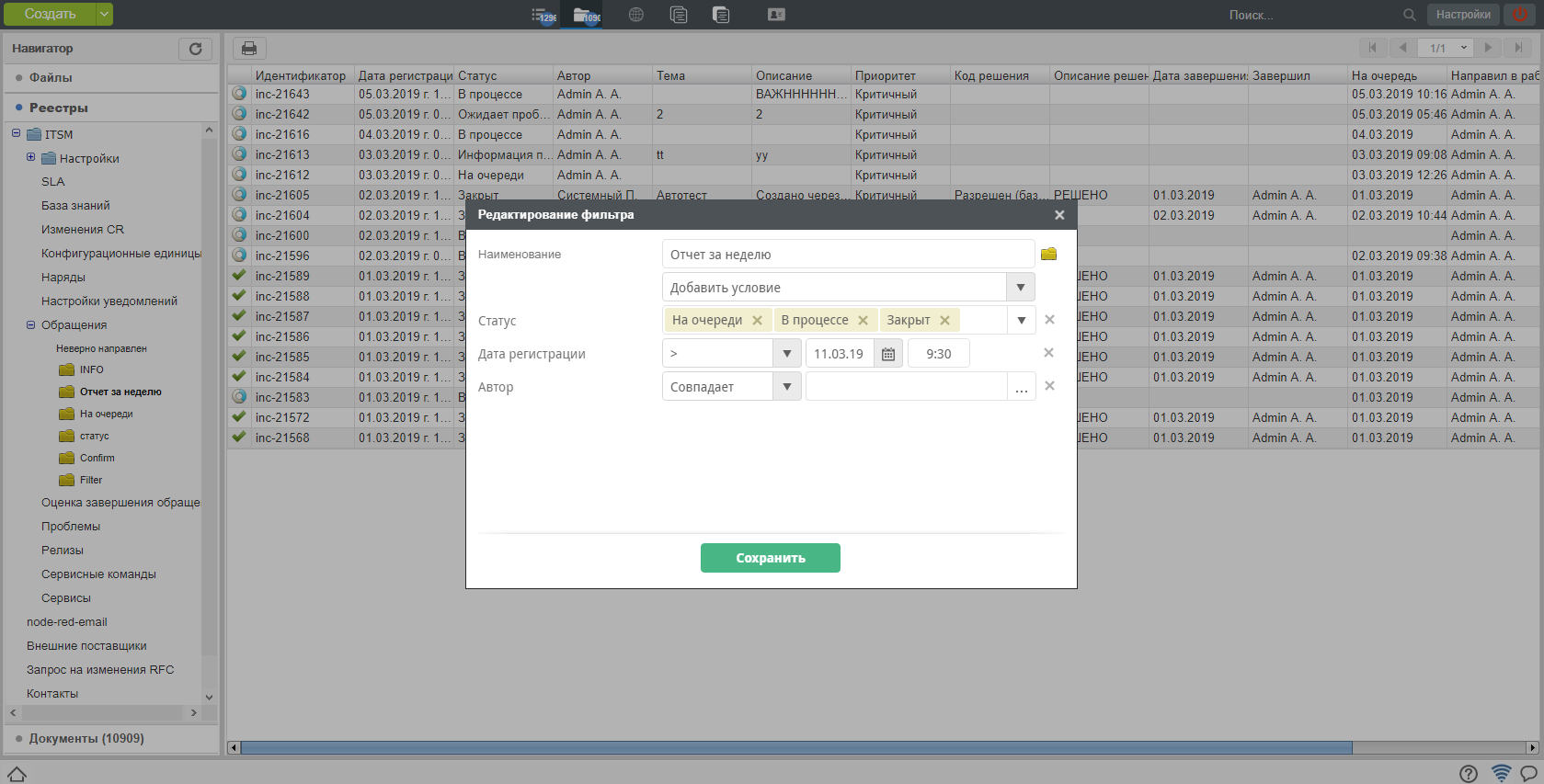 Рис.ПримечаниеФильтры настраиваются по любому полю на форме Обращения.Выделить в навигаторе созданный фильтр и нажать кнопку выгрузки отчета.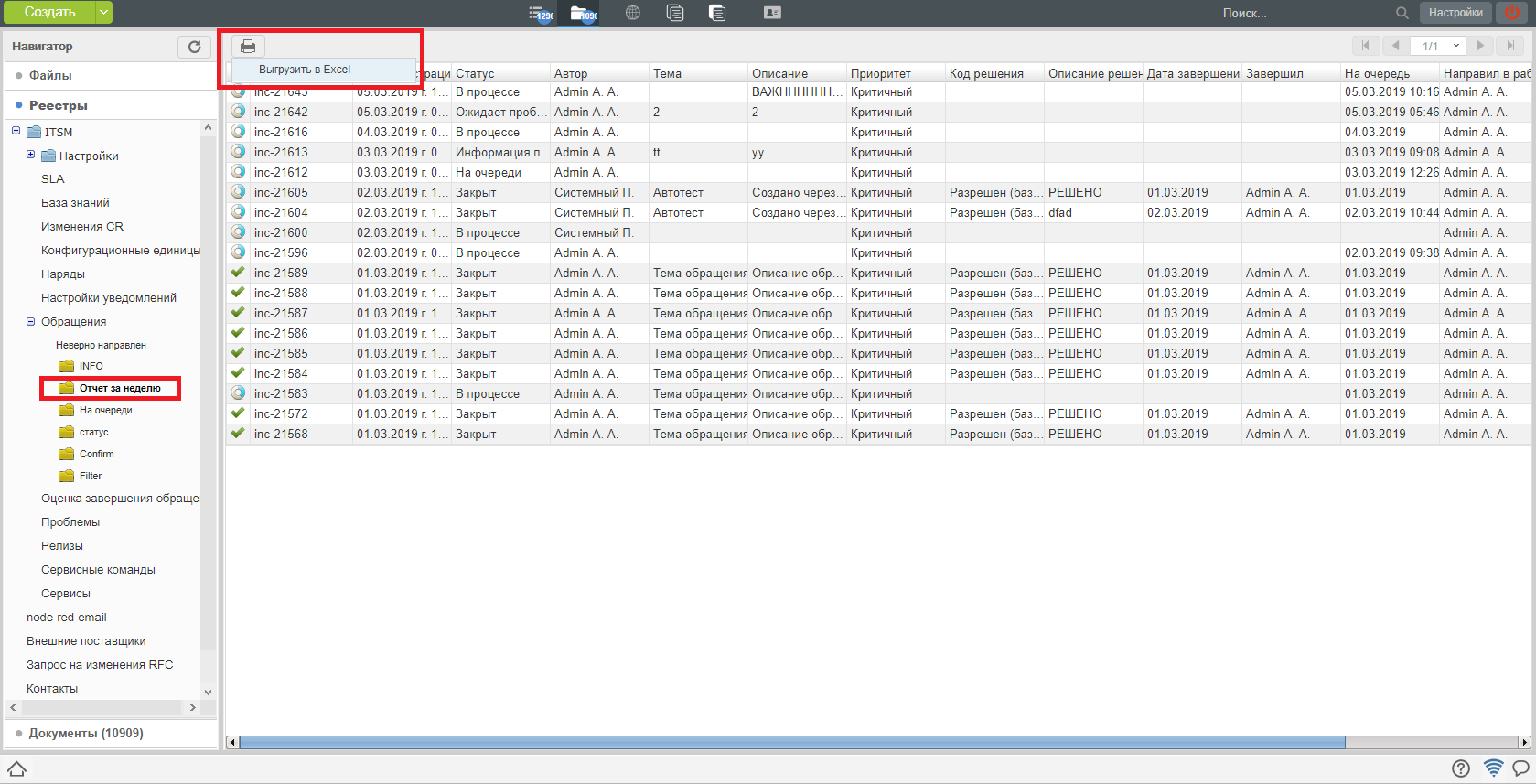 Рис.Результат будет загружен на компьютер пользователя в формате xls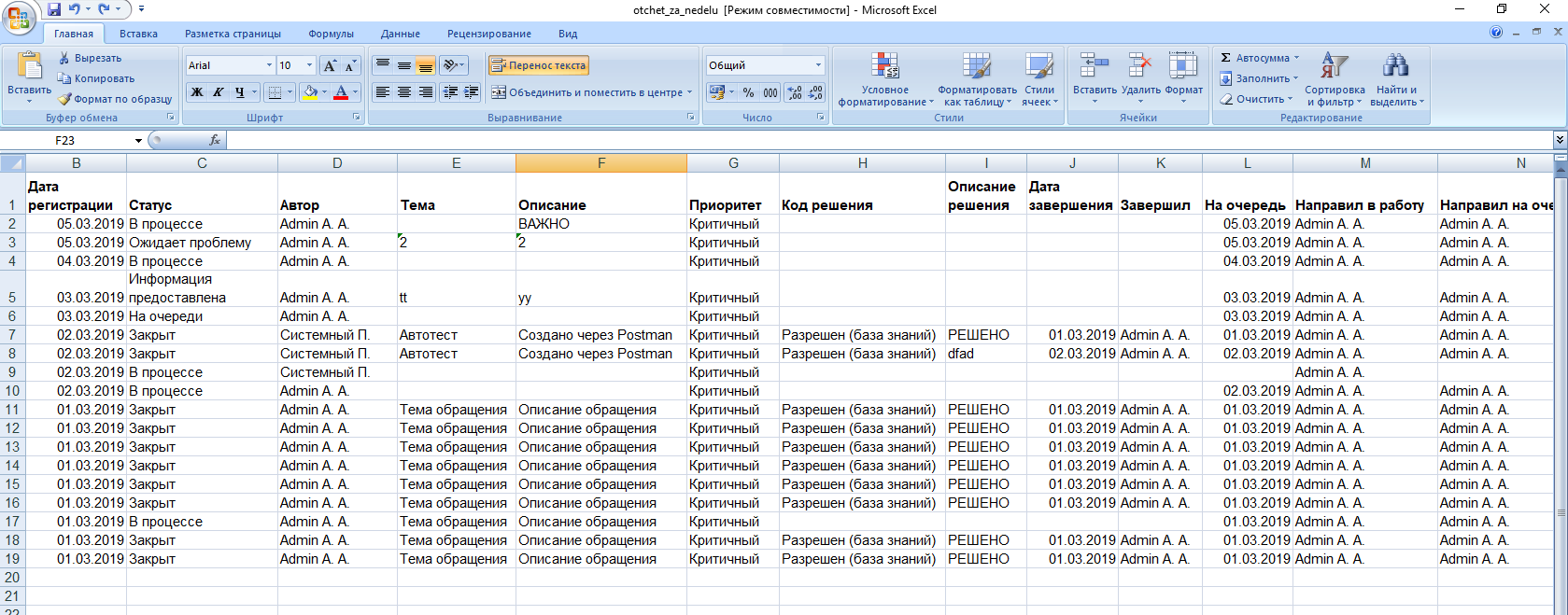 Рис.18.2. ДашбордыАлфавитный указатель